Inclusive Juries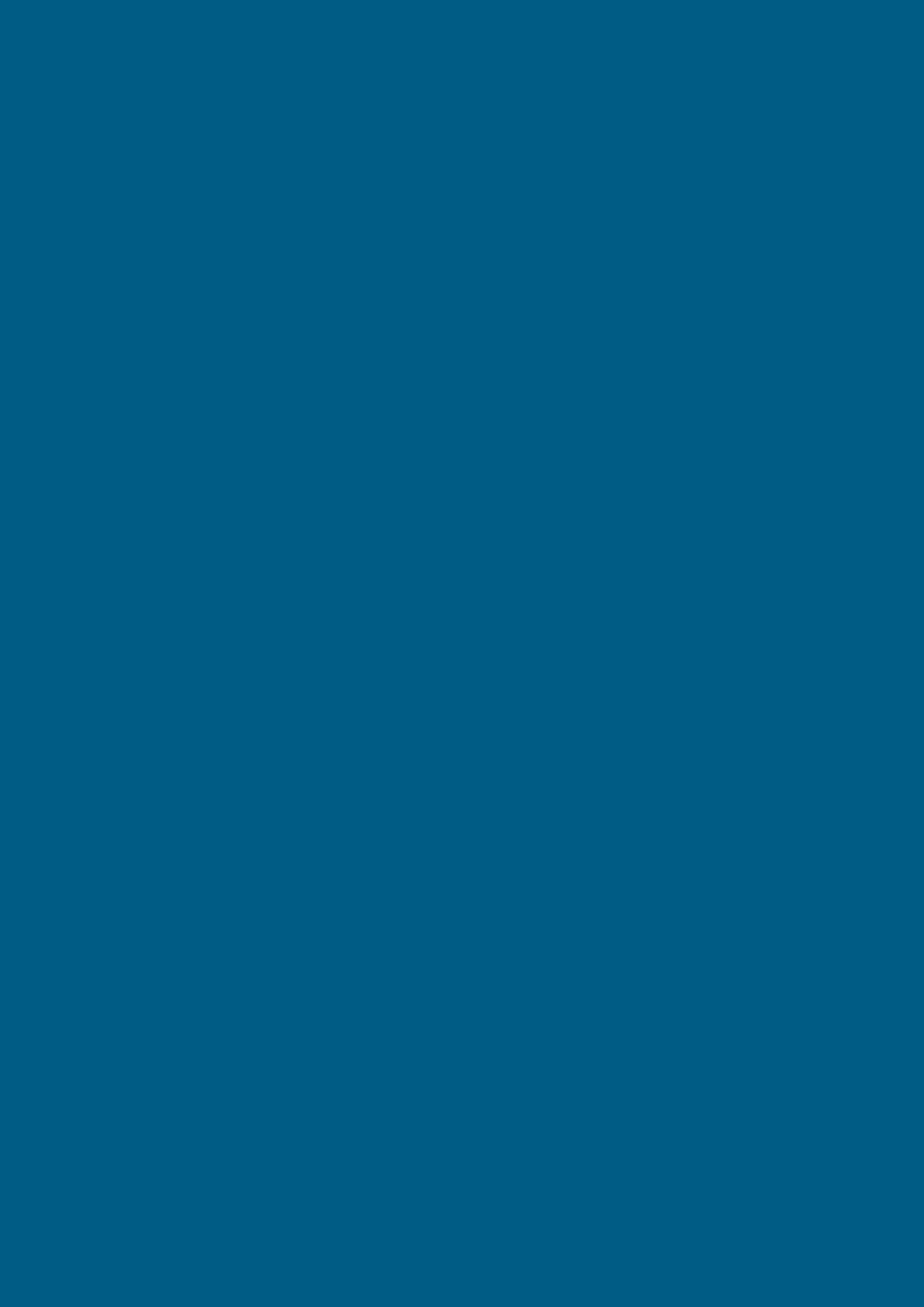 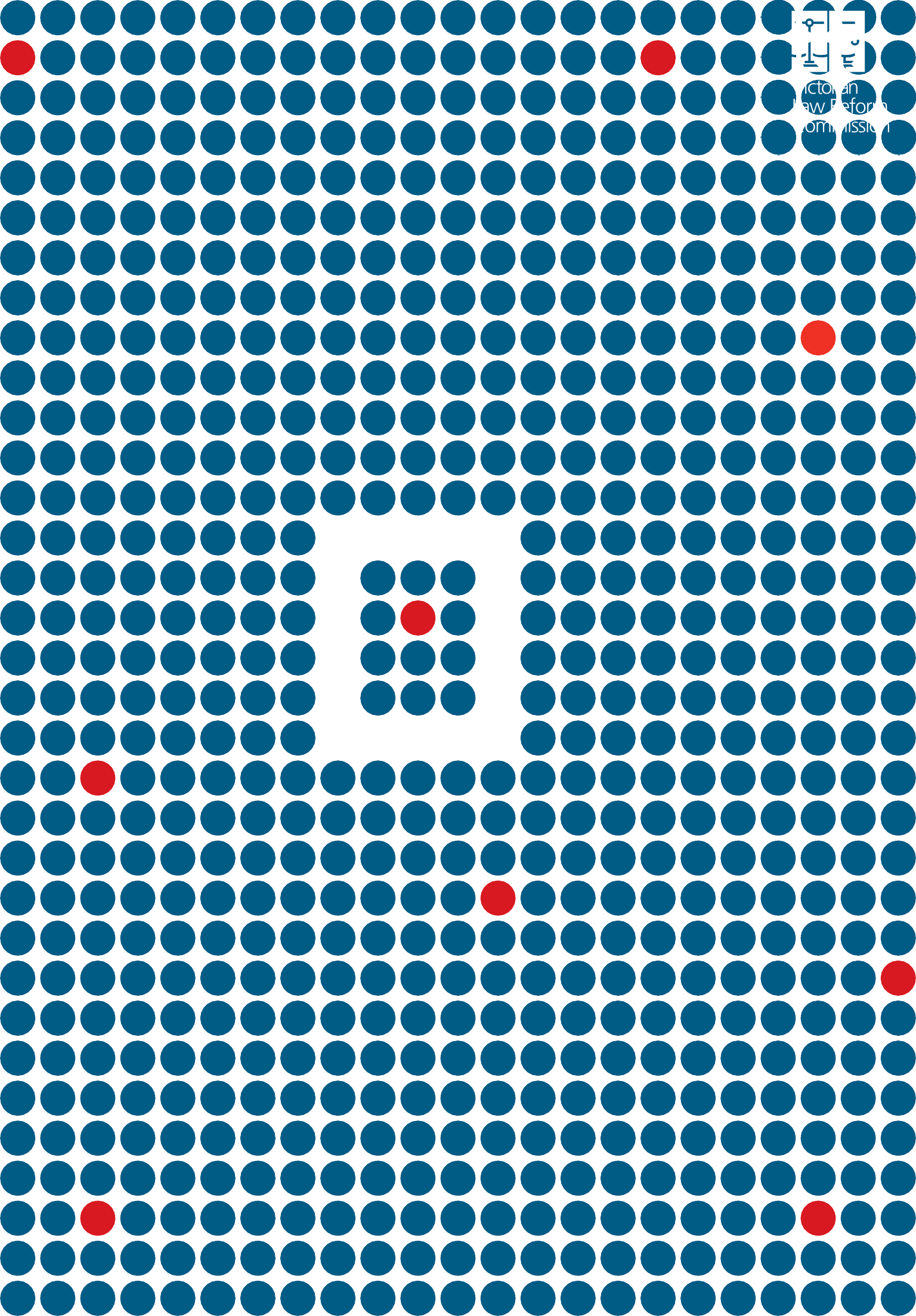 – Access for People Who Are Deaf,Hard of Hearing, Blind or Have Low VisionCONSULTATION PAPER DECEMBER 2020A COMMUNITY LAW REFORM PROJECT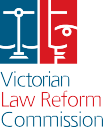 Published by the Victorian Law Reform CommissionThe Victorian Law Reform Commission was established under the Victorian Law Reform Commission Act 2000 as a central agency for developing law reform in Victoria.© Victorian Law Reform Commission 2020This publication of the Victorian Law Reform Commission follows the Melbourne University Law Review Association Inc, Australian Guide to Legal Citation (4th ed., 2017).This report reflects the law as at November 2020.Title: Inclusive Juries – Access for People who are Deaf, Hard of Hearing, Blind or Have Low Vision: Consultation PaperISBN 978-0-6489904-7-5chairThe Hon. Anthony North QCcommissionersLiana Buchanan*The Hon. Jennifer Coate AO* Kathleen Foley*Bruce Gardner PSM*Professor Bernadette McSherry Dan NicholsonAlison O’Brien PSM Gemma Varley PSM* Dr Vivian Waller**member of the division for this inquiryspecial advisor to this inquiryProfessor Ron McCallum AOchief executive officerMerrin Masonreference teamEmma Cashen (team leader)Sarah Sacher (research and policy officer) Grace Bramwell (researcher)cover designLetterboxtext layoutGH2 designInclusive Juries– Access for People Who Are Deaf,Hard of Hearing, Blind or Have Low VisionCONSULTATION PAPER DECEMBER 2020A COMMUNITY LAW REFORM PROJECTVictorian Law Reform Commission GPO Box 4637Melbourne Victoria 3001 Australia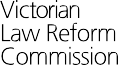 DX 144, MelbourneLevel 3333 Queen Street Melbourne Victoria 3000 AustraliaTelephone+61 3 8608 7800Freecall1300 666 555(within Victoria)Fax+61 3 8608 7888Emaillaw.reform@lawreform.vic.gov.auwww.lawreform.vic.gov.auContentsIntroduction	2A community law reform project	2Terms of reference	3Barriers in current law and practice	4Reasons to make juries more inclusive	4Community feedback	5How to tell us your views	6Making a submission	6Answering our online survey	6Formal consultation	6Next steps	7Call for submissions	7What is a submission?	7How do I make a submission?	7Assistance	7Public submissions	7Name Withheld	8Confidential submissions	8Anonymous submissions	8Submissions that are late or beyond the scope of the terms of reference	8More information	8Question list	9Vision and hearing loss in the Victorian community	14People who are blind or have low vision	14People who are deaf or hard of hearing	15Aboriginal and Torres Strait Islander Peoples	16Conclusions	16iiiv  1	 	Introduction	2	A community law reform project4	Barriers in current law and practiceReasons to make juries more inclusiveCommunity feedbackHow to tell us your viewsNext steps7	Call for submissions9	Question listIntroductionIn this community law reform project, the Victorian Law Reform Commission considers what changes to legislation and practices should be made to enable people who are deaf, hard of hearing, blind or who have low vision to serve as jurors in Victoria. We refer to people in these groups as the subject groups.We are interested in hearing your views about the issues described in this paper. To find out how to share your views, see [1.22]–[1.33] of this paper.A community law reform projectAs well as inquiring into matters referred to it by the Attorney-General, the Commission may initiate its own inquiries into legal issues of general community concern, which are limited in size and scope.1 These community law reform projects are often suggested to the Commission by community members or groups.We started this project in response to ongoing advocacy for law reform on this topic and recent challenges to the law.2 Other Australian and international law reform agencies and various reports have made recommendations for reform over the last fourteen years.3A review is timely, of significant personal benefit to people in the subject groups and of wider benefit to the community and the justice system.The Commission is not considering additional barriers to jury service that might arise for people in the subject groups because of their cultural background, race or religion. The Commission is also not considering whether people who cannot understand or communicate in English at all should be able to serve on juries.Victorian Law Reform Commission Act 2000 (Vic) s 5(1)(b).Deaf Australia, ‘A Call for Change’, Jury Rights for All (Web Page, 2016) <https://juryrightsforall.org.au/>; ‘Deaf or Blind People Can’t Serve on Juries—Here’s Why the Law Needs to Change’, SBS The Feed (Web Page, October 2016) <https://www.sbs.com.au/news/the-feed/ deaf-or-blind-people-can-t-serve-on-juries-here-s-why-law-needs-to-change>; Annie Guest, ‘Deaf Jurors Serve in  US  and  New  Zealand, but High Court Blocks Australian Gale Lyons Bid’, ABC News (online, 5 October 2016) <https://www.abc.net.au/news/2016-10-05/deaf- jurors-allowed-in-us,-nz/7905810>; Lexy Hamilton-Smith, ‘Deaf Woman Takes Queensland Government to High Court over 2012 Exclusion from Jury’, ABC News (online, 25 July 2016) <https://www.abc.net.au/news/2016-07-25/deaf-woman-sues-for-her-right-to-serve-on-a- jury/7652658>; ‘UN Committee Finds Denial of Accommodation for Jury Duty Discriminatory’, International Justice Resource Centre (Web Page, 3 May 2016) ‘UN Committee Finds Denial of Accommodation for Jury Duty Discriminatory’, International Justice Resource Centre     (Web Page, 3 May 2016) <ttps://ijrcenter.org>; Jemina Napier, SBS The Feed (online, October 2016) <https://www.sbs.com.au/news/the- feed/deaf-or-blind-people-can-t-serve-on-juries-here-s-why-law-needs-to-change>.Ruadhan Mac Cormaic, ‘Commission Report Calls for Reform of Jury Service’, The Irish Times (online, 15 April 2013) <https://www. irishtimes.com/news/commission-report-calls-for-reform-of-jury-service-1.1360220>;  Department  of  Justice   (WA),   Participation   of   People with a Disability in Jury Service  (Discussion  Paper,  March  2020);  Sandra  Hale  et  al,  Participation  in  the  Administration  of  Justice:  Deaf Citizens  as  Jurors  (Australian  Research  Council  Linkage  Project  No  120200261,  2016);  Irish  Law  Reform  Commission,  Jury  Service  (Report  No 107, April 2013) <https://www.lawreform.ie/_fileupload/Reports/r107.pdf>; Law Reform Commission of Western Australia,  Selection, Eligibility and Exemption of Jurors (Report No 99,  April  2010);  New  South  Wales  Law  Reform  Commission,  Blind  or  Deaf  Jurors  (Report No 114,   September  2006)  <https://www.lawreform.justice.nsw.gov.au>;  Queensland  Law  Reform  Commission,  A  Review  of  Jury  Selection (Report No 68,  2011);  Australian  Law  Reform  Commission,  Equality,  Capacity  and  Disability  in  Commonwealth  Laws  (Discussion  Paper  No 81, 22 May 2014) <https://www.alrc.gov.au/inquiry/equality-capacity-and-disability-in-commonwealth-laws/>; Department of Justice and Regulation (Vic), Equality and Fairness in Jury Selection (Discussion Paper, 2016).Terms of referenceThe terms of reference define the purpose and scope of this inquiry.Inclusive Juries—Access for People Who Are Deaf, Hard of Hearing, Blind or Have Low VisionTerms of referenceMatter initiated by the Commission pursuant to section 5(1)(b) of the Victorian Law Reform Commission Act 2000 (Vic) on 12 March 2020.The Victorian Law Reform Commission will consider what changes to legislation and practices should be made to enhance access for people who are deaf, hard of hearing, blind or have low vision who wish to serve as jurors in Victoria.The Juries Act 2000 (Vic) provides a list of people who are ineligible to serve as jurors. Among those excluded are persons with ‘a physical disability that renders [them] incapable of performing the duties of jury service’, and those who are ‘unable to communicate in or understand the English language adequately’.Although people who are deaf, hard or hearing, blind or have low vision are not expressly precluded from jury service, prohibitions on allowing interpreters or communication assistants into the jury room mean that, for many, such service would not be possible.The project will examine  the current legal framework  to  consider  whether legislative  change is required, what practical supports would be necessary, and whether there are specific circumstances in which such jury service should be limited.In conducting this review, the Commission will have regard to:Relevant legal and practice developments in domestic and international jurisdictions.Current practice and statistics in Victoria relating to excusal and disqualification of people who are deaf, hard or hearing, blind or have low vision as jurors.The common law rule prohibiting any non-jurors from being present in jury deliberations (the ‘thirteenth person’ rule).The interaction with discrimination law and human rights in Victoria.The interaction with peremptory challenges and crown stand-asides.The resourcing and training implications for court and jury offices staff and judicial officers.The importance of a fair trial and confidence in the jury system. The Commission will not consider:Whether people who cannot understand or communicate in English at all should be able to serve on juries.3Barriers in current law and practiceJury trials are a central feature of the justice system in Victoria.People who are deaf, hard of hearing, blind or have low vision may be called for jury service along with others in the community but existing law and practice prevent many from serving as jurors. There are concerns that this occurs without sufficient reasons.4The Juries Act 2000 (Vic) (the Act) does not specifically exclude people in the subject groups from serving as jurors. The Act says that if a person ‘is unable to communicate in or understand the English language adequately’ or has a ‘physical disability that renders the person incapable of performing the duties of jury service’ they are ineligible to serve.5 Many limitations resulting from a person’s disability can be overcome with supports(also described as adjustments or accommodations) but the Act does not mention the provision and consideration of those supports.A further legal barrier exists in the old common law rule that no more than 12  jurors may  be present in jury deliberations (the jury room). This is known as the ‘13th person rule’, re-affirmed by the High Court in 2016.6The combination of the 13th person rule and the lack of guidance about the provision of supports means that jury service is often not possible for people in the subject groups. In practice, it is likely that when people in the subject groups are selected for jury duty they are left with no option other than to seek to be excused or they are deemed ineligible to serve.The Commission aims to enhance access for the subject groups. We will examine the current legal framework to consider:what legislative change is neededwhat practical supports may be necessarywhether jury service might not be possible in some circumstances.Reasons to make juries more inclusiveReforming the law would align it with modern community expectations and standards. We discuss reasons for reform in Chapter 5.The composition of juries has changed over time as society has changed.  It was not until 1964 that women were  able to serve7  and Indigenous people were  only included  as jurors in the 1960s as they were added to electoral rolls.8 It is again timely to reform the law to ensure that juries are representative of the broader community. The continued practical exclusion of people who are deaf, hard of hearing, blind or who have low vision relies on outdated ideas about their ability to comprehend evidence or participate in trials.Participation in jury duty is an important civic duty associated with active citizenship.9   People who are deaf, hard of hearing, blind or who have low vision should be able to participate in civic life on equal terms with others. Reform will respond to recent  decisions by the United Nations Committee on the Rights of Persons with Disabilities (the UN Committee) calling for change to jury laws in Australia.10Australian Law Reform Commission, Equality, Capacity and Disability in Commonwealth Laws (Discussion Paper No 81, 22 May 2014) 234 [7.204] <https://www.alrc.gov.au/inquiry/equality-capacity-and-disability-in-commonwealth-laws/>.Juries Act 2000 (Vic) sch 2 cl 3(a).Lyons v State of Queensland [2016] HCA 38, [33]; 259 CLR 518.Parliament of Victoria, Law Reform Committee, Jury Service in Victoria (Final Report, December 1997) vol 3, [3.26] <https://www. parliament.vic.gov.au/315-lawreform/inquiry-template-sp-996>, citing Juries (Women Jurors) Act 1964 (Vic).Thalia Anthony and Craig Longman, ‘Blinded by the White: A Comparative Analysis of Jury Challenges on Racial Grounds’ (2016) 6(3)International Journal for Crime, Justice and Social Democracy 25, 28.Committee on the  Rights  of  Persons  with  Disabilities,  Views:  Communication  No  11/2013,  15th  Session,  UN  Doc  CRPD/C/15/11/2013 (25 April 2016) [8.6] (‘Beasley v Australia’); Committee on  the  Rights  of  Persons  with  Disabilities,  Views: Communication  No  13/2013, 15th Session, UN Doc CRPD/C/15/D/13/2013 (30 May 2016) [8.6] (‘Lockrey v Australia’).Beasley v Australia, UN Doc CRPD/C/15/11/2013 (25 April 2016); Lockrey v Australia, UN Doc CRPD/C/a5/D/13/2013 (30 May 2016).Reform will also be consistent with the Victorian Charter of Human Rights and Responsibilities, which integrates international human  rights  standards  into  Victorian law. It includes the right to equality before the law and protection from discrimination, including on the basis of disability.11Overseas jurisdictions in the United States, Canada and New Zealand have facilitated jury service for people in the subject groups with reasonable supports for some time. Supports  are provided in England outside of the jury room, where the 13th person rule still applies  (see Chapter 4 and  Appendix  B).  In  2018  the  Australian  Capital  Territory  (ACT)  became the first jurisdiction in Australia to amend its laws to require consideration of reasonable supports and to limit the application of the 13th person rule.12As the use of supports for those in the subject groups  becomes increasingly visible in  our daily lives, for example Auslan translators at coronavirus (COVID-19) and bushfire briefings13, many in our community may be surprised to discover that the law does not oblige the courts to consider supports to enable people in the subject groups to serve.In developing recommendations for reform, the Commission will be examining options for enabling more representative juries and equality of civic obligations that also enable delivery of a fair trial. Any changes to legislation and practice must ensure that a jury canfunction effectively, that jurors can adequately perform their duties and that confidence in the jury system is maintained.Community feedbackWe are keen to hear community views about:How to change legislation and practice to ensure that the court considers and assesses reasonable supports for people in the subject groups to allow them to serve.Safeguards to ensure that participation of people in the subject groups does not prejudice the fairness of trials. This might include a judicial discretion to exclude a prospective juror where they would not be able to perform their role even with supports because, for example, a particular trial depends on voice or photographic identification evidence.How to overcome the prohibition on having thirteen people in a jury room and whether supporters and interpreters should provide an oath to the court affirming that they will maintain confidentiality and not be involved in deliberations.Supports that will assist people in the subject groups to serve and processes to ensure that they can tell the court about their needs.Whether people in the subject groups should still have the option of being excused from service because of their disability.How to overcome common misconceptions and prejudices about the abilities of people in the subject groups to serve as jurors.The Commission will consider recent changes to the law in the Australian Capital Territory, reports by other law reform  agencies and overseas practice to develop recommendations  for reform that will outline how change can be delivered in the Victorian courts and to  the jury selection process. We are particularly interested in designing reforms that will  work in the context of a busy and demanding court environment with resource constraints.Charter of Human Rights and Responsibilities Act 2006 (VIC) s 8(2), (3).Juries Act 1967 (ACT) ss 16, 45A, 45B, sch 1.Holly Tregenza, ‘Coronavirus and Bushfires Have Thrust Sign Language into the Spotlight’, ABC News (online, 10 April 2020)<https://www.abc.net.au/news/2020-04-11/coronavirus-bushfires-thrust-auslan-interpreters-into-spotlight/12140824>.How to tell us your viewsWe are interested in hearing the views of anyone who has professional or personal experience in this area and anyone who has ideas for reform.If you want to provide feedback to the questions in this consultation paper you can:make a submissionanswer our online surveyparticipate in a consultation.Making a submissionYou can tell us your views by sending us a submission. This paper asks a range of questions to guide you in writing your submission.A submission is usually a written response.  You  can also record  your response and send it  to us in an audio file such as MP3.Information about making a submission is found on pages 7–8. Submissions are due by 28 February 2021.Answering our online surveyIf you don’t  have  time to answer the questions in this paper we would still like  to    hear from you. We have designed a short online survey to help us to understand yourexperiences and ideas. The summary of the consultation paper available on our website will assist you to answer the survey.All are welcome to take the survey at https://lawreform.vic.gov.au/inclusive.We may refer to individual survey responses in our reports or publications without identifying the submitter.There are Auslan, audio and Word versions of the summary and survey available on our website. You can answer the survey in writing, by sending us an audio file such  as an MP3  file, or as a video using Auslan.Formal consultationThe Commission will meet with individuals and groups with experience or knowledge of the issues, including:members of the communityadvocacy organisationssupport providers/servicesacademicscourt officersjudgeslegal practitionersJuries Victoria staffinterstate and overseas practitioners.The Commission may group community consultees together or facilitate consultations with community members with the assistance of advocacy organisations.Because of coronavirus (COVID-19) restrictions these consultations are likely to occur online via an electronic platform.6Next stepsAfter holding consultation meetings, considering submissions and examining survey results, the Commission will write a report detailing its recommendations for law reform.The report will be presented to the Attorney-General for consideration, then tabled in Parliament. The Victorian Government will then consider its response to the report.Call for submissionsThe Victorian Law Reform Commission invites your comments on this consultation paper by28 February 2021.What is a submission?A submission is a response from a person or organisation, stating their views about the law under review. A submission may include personal experiences and ideas about how the law should change.The Commission wants to hear from anyone who has experience of the issues we are looking at. Any contribution is welcome, large or small.The details of the project are found in the ‘terms of reference’. You can find the terms of reference on the Commission’s website at www.lawreform.vic.gov.auIt helps to read the consultation paper and questions before making a submission.How do I make a submission?You can make a submission in writing in hardcopy or electronically. You can also record your response and send it to us in an audio file such as MP3.Submissions do not have to follow a particular format. We prefer you to answer the questions we ask in the consultation paper, but you do not have to answer all of them. You can provide as much detail as you like – the more, the better, as long as it is relevant.Submissions can be made by:Email: juries@lawreform.vic.gov.auMail: PO Box 4637, GPO Melbourne Vic 3001AssistanceIf you need the help of an interpreter, or other assistance to have your views heard, please contact the Commission.Public submissionsWe refer to submissions in our reports, and we list the names of submitters in an appendix at the back of the report.The Commission publishes submissions on our website to encourage discussion and to keep the community informed. We remove personal addresses, contact details and other personally identifying information from submissions before they are published.If you do not want your name used, you can ask that your name be withheld.7The views expressed in submissions are those of the individuals or organisations who submit them. The fact that the Commission publishes a submission does not imply that the Commission accepts or agrees with these views. We will not place on our website submissions that contain offensive or defamatory comments.We treat all submissions as public unless the submitter asks us to treat it as confidential.Name WithheldIf you wish to make a submission but do not want your name made public, when we publish your submission, we will note that your name has been withheld. The submission will appear on our website and in our report as: Submission no x (name withheld).Confidential submissionsThe Commission also accepts submissions in which the material is confidential. You can ask us to keep your submission confidential if it includes personal experiences or other sensitive information. We will not publish confidential submissions on the website or elsewhere.However, we may refer to a confidential submission in our report, without identifying you.Please note that because of the Commission’s commitment to transparency and openness, we usually prefer to refer to public submissions, not confidential ones, in our reports. This does not mean that the content of a confidential submission will be treated as any less important. It will still be read carefully and used to decide on the recommendations and conclusions in the final report.Any request by someone outside the Commission for access to a confidential submission will be refused unless a formal freedom of information request has been made. Such a request will be determined in accordance with the Freedom of Information Act 1982 (Vic), which is designed to protect personal information and information given in confidence. Further information can  be found at https://ovic.vic.gov.au/freedom-of-information/Anonymous submissionsAnonymous submissions – where the submitter  does not provide a name – are  accepted  but,  like confidential submissions, are less likely to be referred to in our reports for transparency and openness reasons.Submissions that are late or beyond the scope of the terms of referenceThe closing date for submissions is 28 February 2021. This deadline is provided so that we have enough time to properly consider the issues and write the report.We may not be able to consider a late submission it in as much depth as other submissions.Submissions must be relevant. The Commission only reviews the matters that are detailed in the terms of reference. We recommend using the consultation paper to help guide your submission.If you have served on a jury please be aware that section 78 of the Juries Act (Vic) prohibits the publication of ‘statements made, opinions expressed, arguments advanced or votes cast’ in jury deliberations.  Deliberation  includes  any  discussion between two or more jurors at any time during  a trial about matters relevant to the trial. There are penalties in the Juries Act for failure to comply with this provision.Do not provide any information in your submission about the deliberations you participated in as a juror. Any information  of this kind will  be redacted from  your submission  and we may  not  be able to accept your submission.More information8	More information about this reference is available on our website: www.lawreform.vic.gov.au.Question listChapter 3 – Current law in VictoriaDo you have any experience of not being able to serve as a juror in Victoria because you are deaf, hard of hearing or blind or have low vision? What happened? Did you excuse yourself or were you excused by the Juries Commissioner or the court?Chapter 5 – Reasons to make juries more inclusiveThe Commission has identified some of the key reasons underpinning the need for reform. Are there any other reasons you would like to bring to our attention?Chapter 7 – A system to make juries more inclusiveProvision of reasonable supportsShould the Juries Act 2000 (Vic) be amended to specifically require the courts to consider  the provision of reasonable supports for people who are  deaf,  hard  of hearing, blind  or with low vision?Is the ACT approach appropriate for Victoria?What would be the best way  to  notify Juries Victoria and the courts that a prospective  juror is deaf, hard of hearing,  blind  or has low vision and of the supports they would need  to serve?Assessment of reasonable supportsShould the trial Judge make the final decision about whether or not a person who is deaf, hard of hearing, blind or with low vision can discharge their duties in the circumstances of the particular case?Is a similar process to the ACT appropriate, where the Sheriff makes a preliminary decision and matters only need to go to a hearing if the recommendation is that support cannot be reasonably provided?At what stage of the jury selection process should this assessment occur?What role should the Juries Commissioner or Juries Victoria play in the assessment process? Should anyone else be involved?What sorts of matters should be considered in determining whether it is ‘reasonable’ to provide supports? Is the ACT approach appropriate or should additional factors be listed in legislation?Should prospective jurors be questioned in open court, or in a private hearing?Does the Juries Commissioner need any further powers to allow Juries Victoria to better channel a prospective juror into a more suitable jury pool?Should the Act give a judge a specific power to exclude a prospective juror if it appears that notwithstanding supports, that person could not perform their duty in the circumstances of the particular trial for which the person has been summoned?In what type of situations might it not be appropriate for a person who is deaf, hard of hearing, blind or with low vision to serve even where supports can be provided? Is this likely to occur often?If a juror is excluded from a particular trial should they be returned to the jury pool to serve on a different trial?9Limiting the 13th person ruleShould the common law prohibition on supporters or interpreters assisting in the jury room be modified by legislation?Should the supporters or interpreters  be required to  swear an oath/s or affirmation/s   to accurately interpret/support proceedings, maintain the confidentiality and secrecy of deliberations and not disclose any information learnt in the jury room?Do new offences need to be created to deter or punish supporters or interpreters from revealing information about jury deliberations or to stop others from soliciting information from supporters?Should supporters or interpreters be required to complete additional training to assist in jury deliberations and trial proceedings? What should that be?EligibilityDoes Schedule 2 of the Juries Act 2000 (Vic) need to be amended to accommodate people who use Auslan? What form should this amendment take?ExcuseIf legislation provides for  the consideration of reasonable  supports, should a person who  is deaf, hard of hearing,  blind  or with low vision still have the option of being excused  from service because of their hearing or vision loss?Peremptory challenges and stand asidesWhat can be done to reduce the likelihood of a peremptory challenge being used solely on the basis of the prospective juror being deaf, hard of hearing, blind or with low vision?Should there be guidelines for the Victorian Bar outlining that challenges should not be used on discriminatory grounds including on the basis of disability?Should the judge make a statement discouraging the use of challenges on discriminatory grounds?Should the guidelines for stand asides expressly state that disability is not a ground for the exercise of a stand aside?Chapter 8 – Possible supports to enable inclusive juriesWhat technologies/supports would assist people who are deaf, hard of hearing, blind or who have low vision to serve as jurors?What role could a support person play in assisting people who are blind or who have low vision in court and the jury room? Who is likely to perform this role?How could Auslan interpreters, court reporters and stenographers be booked or arranged in advance to ensure that a prospective juror could be supported to serve?How might a system respond to the unpredictability of the selection process?How might a system respond to the small number of interpreters working in a legal setting?How could supports be provided where courtrooms are not evenly accessible or equipped with aids?10Court familiarisationShould there be an option for a person who is deaf, hard of hearing, blind or with low vision to able to visit court before empanelment to familiarise themselves with the court and explore with court officials what particular supports they might need to serve?Guidelines for new lawsShould guidelines about the operation of new laws be developed by the court and Juries Victoria to accompany reforms to ensure that they operate effectively?Court room layout and trial adjustmentsHow should court and jury rooms be organised to accommodate a person who is deaf, hard of hearing, blind or with low vision, using supports to serve?What trial adjustments might be needed to accommodate a juror using supports to serve?What is the best way of informing the court and parties about the use of supports in the trial process? When should this occur?How should jurors be informed about how a fellow juror’s supports will work?Does the use of supports raise any questions about the accuracy of a trial record for appellate court consideration?CostsWhat are the likely cost implications associated with reforming the law?Do the cost considerations differ in regional areas?How could supports be provided in the most cost-effective way?Chapter 9 – Creating cultural change for inclusive juriesWould Disability Awareness Training for court and Juries Victoria staff be useful to ensure reform is effective?Do you have any suggestions about how to overcome misconceptions about the ability of people who are deaf, hard of hearing, blind or with low vision to serve?Is there anything further that you would like to tell us about what you think would enhance access for people who are deaf, hard of hearing blind or who have  low vision who wish to serve on juries in Victoria?1112  2	Vision and hearing 	loss  in the Victorian	 communityPeople who are blind or have low visionPeople who are deaf or hard of hearingAboriginal and Torres Strait Islander Peoples16	ConclusionsVision and hearing loss in the Victorian communityIn this chapter we consider the cohort of people who are deaf, hard of hearing, blind or  who have low vision in Australia and Victoria. There is limited data on the prevalence of hearing  and vision impairments in Australia,1  and a lack of up-to-date data for  Victoria.    In addition, the statistics relate to proportions of the overall population rather than the smaller proportion that may be eligible for jury service.2People who are blind or have low visionA person is considered blind if they ‘cannot see at six metres what someone with normal vision can see at 60 metres or if their field of vision is less than 20 degrees in diameter’.3 A person has low vision if they ‘have permanent vision loss that cannot be corrected with glasses and affects their daily functioning.’4The Australian Institute of Health and Welfare (AIHW) describes ‘vision impairment’ as:the partial or full loss of sight in one or both eyes. Visual impairment may be the result  of disease or injury, may progress over time, and may be permanent or corrected with visual aids (such as glasses) or with surgery.5The 2015 report A Snapshot of Blindness and Visual Impairment in Australia estimated that there were 576,000 people who were blind or visually impaired in Australia, and 66,000 people who are totally blind in Australia.6 The number of blind or visually impaired people was projected to reach 800,000 by 2020.7 This increase was predicted due to the ageing population ‘and the fact that the risk of eye disease increases three-fold for each decade over the age of 40’.8 The report found that 60 per cent of blind or low vision service clients were 65 years or older.9Australian Institute of Health and Welfare, Australia’s Health 2016 (Catalogue No AUS 199, 13 September 2016) 119 <https://www.aihw. gov.au/reports/australias-health/australias-health-2016/contents/summary>.There were 4,274,340 people on the electoral roll in Victoria as at 2 September 2020 (18 or over). Jurors are pooled from this group, less those deemed ineligible or disqualified under the Juries Act 2000 (Vic): ‘Electoral Roll Statistics’, Victorian Electoral Commission (Web Page)<https://www.vec.vic.gov.au/enrolment/electoral-roll-statistics>.  Approximately  76  per  cent  of  the  Victorian  population  is  over  20  years      old (the overall population is 5,926,624): ‘2016 Census QuickStats: Victoria’, Australian Bureau of Statistics (Web Page) <https://quickstats. censusdata.abs.gov.au/census_services/getproduct/census/2016/quickstat/2?opendocument>.‘Blindness and Vision Loss’, Vision Australia (Web Page) <https://www.visionaustralia.org/information/newly-diagnosed/blindness-and- vision-loss>.Ibid.Australian Institute of Health and Welfare, Eye Health (Catalogue No PHE 260, 30 August 2019) <https://www.aihw.gov.au/reports/eye- health/eye-health/contents/how-common-is-visual-impairment>.‘A Snapshot of Blindness and Low Vision in Australia’, Every Australian Counts (Web Page, 1 October 2015); B Ah Tong et al, A Snapshot of Blindness and Low Vision Services in Australia (Australian Blindness Forum Report, August 2015) 5 <https://www.vision2020australia.org. au/wp-content/uploads/2019/06/A-snapshot-of-blindness-and-low-vision-services-in-Australia-1.pdf>.B Ah Tong et al, A Snapshot of Blindness and Low Vision Services in Australia (Australian Blindness Forum Report, August 2015) 5<https://www.vision2020australia.org.au/wp-content/uploads/2019/06/A-snapshot-of-blindness-and-low-vision-services-in-Australia-1.    pdf>, citing Access Economics, Listen Hear: The Economic Impact and Cost of Hearing Loss in Australia (Report, 2006) <https://hearnet.org. au/wp-content/uploads/2015/10/ListenHearFinal.pdf>.B Ah Tong et al, A Snapshot of Blindness and Low Vision Services in Australia (Australian Blindness Forum Report, August 2015) 5 <https:// www.vision2020australia.org.au/wp-content/uploads/2019/06/A-snapshot-of-blindness-and-low-vision-services-in-Australia-1.pdf>.Australian Institute of Health and Welfare, Eye Health (Catalogue No PHE 260, 30 August 2019) <https://www.aihw.gov.au/reports/eye- health/eye-health/contents/how-common-is-visual-impairment>. See also more recent data for 2017/2018 can be found in B Ah Tonget al, A Snapshot of Blindness and Low Vision Services in Australia (Australian Blindness Forum Report, August 2015) 8 <https://www. vision2020australia.org.au/wp-content/uploads/2019/06/A-snapshot-of-blindness-and-low-vision-services-in-Australia-1.pdf>.  2	According to 2014 ABS data, there were an estimated 34,900 people in Victoria with complete or partial blindness (from a total Victorian population of 5.8 million people).10 Vision Australia estimated in 2015 that there were approximately 89,500 people  with vision impairment, and that this was likely to rise to around 138,000 by 2030.11People who are deaf or hard of hearingThe World Health Organisation describes someone who is hard of hearing as having:hearing loss ranging from mild to severe. People who are hard of hearing usually communicate through spoken language and can benefit from hearing aids, cochlear implants, and other assistive devices as well as captioning. People with more significant hearing losses may benefit from cochlear implants. 12Someone who is deaf is described by the World Health Organisation as a person who has ‘profound hearing loss, which implies very little or no hearing. They often use sign language for communication.’13 The Deaf community is a distinct ‘linguistic or cultural minority group’ whose use of Auslan is the main unifying factor.14People who have been deaf since childhood often have different lived experience and support preferences to those who lose hearing later in life or are hard of hearing. The former are more likely to know and use Auslan as their ‘primary or preferred language’, and to identify as part of the Australian Deaf community.15 Those that become deaf later in life, or are hard of hearing, are less likely to use Auslan or require interpreters, and are more likely to use hearing enhancements and identify with the primarily English-speaking ‘hearing’ community.16Some people who are deaf from birth are not part of either the hearing or Deaf community and have learned little language. People who are deaf with ‘minimal language competence’ cannot communicate through English language or Auslan and cannot read   or write English.17 People in this group often communicate through gestures known to their close family or household and require these people to act as intermediaries who support them to communicate with others.18 An inability to communicate in this manner would preclude jury service on the basis of English language skills, regardless of deafness.The most recent statistics on people who are deaf or hard of hearing were collated by the AIHW in 2016 based on 2014–15 ABS data. Key findings include:Over three million Australians (14 per cent) had at least one long-term hearing disorder.The proportion of people with long-term hearing disorders increased with age, from three per cent of children aged 0–14, to 49 per cent of people aged 75 and over.The most common long-term hearing disorder in Australia was complete or partial deafness, which affected one in 10 Australians.Australian Bureau of Statistics, National Health Survey: First Results, Australia, 2014–15 (Catalogue No 4364.0.55.001, December 2015)<https://www.abs.gov.au/AUSSTATS/abs@.nsf/DetailsPage/4364.0.55.0012014-15?OpenDocument>; Australian Bureau of Statistics, Population by Age and Sex, Regions of Australia, 2014 (Catalogue No 3235.0, 18 August 2015) <https://www.abs.gov.au/ausstats/abs@. nsf/Previousproducts/3235.0Main%20Features202014?opendocument&tabname=Summary&prodno=3235.0&issue=2014&num=&vi ew=>.Vision Australia, Submission No 112 to Family  and  Community  Development  Committee,  Parliament  of  Victoria,  Inquiry  into  Social  Inclusion and Victorians with a Disability (March 2014) <https://www.parliament.vic.gov.au/images/stories/committees/fcdc/inquiries/57th/ Disability/Submissions/112_Vision_Australia.pdf>.‘Deafness and Hearing Loss’, World Health Organisation (Web Page, 1 March 2020) <https://www.who.int/news-room/fact-sheets/detail/ deafness-and-hearing-loss#:~:text=Over%205%25%20of%20the%20world’s,will%20have%20disabling%20hearing%20loss.>.Ibid.‘Becoming a Part of the Deaf Community’, Hearing Australia (Web Page) <https://www.hearing.com.au/Hearing-loss/Management/ Becoming-a-part-of-the-Deaf-Community>.Deaf Australia, Submission No 37 to Australian Law Reform Commission, Equality, Capacity and Disability in Commonwealth Laws (20 January 2014) 14.‘Community and Culture’, National Association of the Deaf (Web Page) <https://www.nad.org/resources/american-sign-language/ community-and-culture-frequently-asked-questions/>.William Hewitt, Court Interpretation: Model Guides for the Policy and Practice in the State Courts (Report No 167, National Center for State Courts, 1995) 161; Office for Disability Issues, ‘Some Differences in Deaf People Using Interpreters’, New Zealand Office for Disability Issues (Web Page) <https://www.odi.govt.nz/nzsl/tools-and-resources/some-differences-in-deaf-people-using-interpreters/>.William Hewitt, Court Interpretation: Model Guides for the Policy and Practice in the State Courts (Report No 167, National Center for State Courts, 1995) 161.More than 1.1 million people (4.9 per cent) had other diseases of the ear and mastoid, and 79,000 (0.3 per cent) had otitis media (middle ear infection).19The number of Auslan users has increased significantly since it was first measured by the Australian Census in 2001, when Auslan users numbered 5,306. This increased to 11,682 in 2016.20 The 2021 Census will refer to Auslan as a language option for the first time.21Again, Victorian data is limited. VicDeaf stated that out of Victoria’s population of 5,737,600 in June 2013, ‘over 900,000 people in the state have a hearing loss’.22 In 2016 the Victorian Government reported that there were 2,874 Auslan users in 2016 (up from 2,566 in 2011).23Aboriginal and Torres Strait Islander PeoplesThe First Peoples Disability Network has found that Australia-wide almost half of Aboriginal and Torres Strait Islander people have a disability (45 per cent). Of those, 47 per cent have a sensory disability, which includes problems with sight, hearing or speech.24 Aboriginal and Torres Strait Islander people are ‘10 times more likely to livewith hearing impairments than the rest of the population’,25 while rates of low vision and blindness are three times higher for Aboriginal and Torres Strait Islander people.26According to the 2016 Census, approximately 0.8 per cent of the Victorian population identifies as Aboriginal or Torres Strait Islander (1.6 per cent of the population of Victoria excluding Melbourne, and 0.5 per cent of the population of Melbourne).27 Theparticipation of Indigenous people who are deaf, hard of hearing, blind or with low vision as jurors may be limited by additional factors. For example, higher rates of incarceration for Aboriginal and Torres Strait Islander people may mean that there is a greater likelihood of disqualification from service under the Juries Act.28ConclusionsThe subject groups comprise a small proportion of the overall Australian and Victorian populations. This number is expanding in line  with  ageing  population  trends.  However, only a small number of people are likely to need to serve with support on Victorian juries. The Juries Commissioner, has advised that in the last five years Juries Victoria has received approximately  six enquiries from  people with hearing  or vision impairments who wished   to serve as jurors but for whom supports were unable to be provided and who were therefore unable to serve.29The way that each person experiences their vision or hearing loss is unique and will vary considerably. Flexibility will be needed about the range of supports that can be offered to assist people to serve. We discuss this in Chapter 8.Australian Institute of Health and Welfare, Australia’s Health 2016 (Catalogue No AUS 199, 13 September 2016) 2 <https://www.aihw.gov. au/reports/australias-health/australias-health-2016/contents/summary>.Deaf Australia, ‘Census 2021’ (Media Release, 9 June 2020) <https://deafaustralia.org.au/media-release-census-2021/>.Ibid.Victorian Deaf Society (Vicdeaf), Submission No 88 to Family and  Community  Development  Committee,  Parliament  of  Victoria,  Inquiry  into Social Inclusion and Victorians with a Disability (February 2014) 2 <https://www.parliament.vic.gov.au/images/stories/committees/fcdc/ inquiries/57th/Disability/Submissions/88_Vicdeaf.pdf>.Department of Premier and Cabinet, Population Diversity in Victoria: 2016 Census (Report, 30 May 2018) 19 <https://www.vic.gov.au/sites/ default/files/2019-08/Full-Report-Population-Diversity-in-LGAs-2016-Census-Web-version-30May18.PDF>.First People’s Disability Network, Submission No 355 to Productivity Commission, National Disability Insurance Scheme (NDIS) Costs Position Paper (July 2017) <https://www.pc.gov.au/__data/assets/pdf_file/0019/220492/subpp0355-ndis-costs.pdf>.‘10-Point Plan for Implementing NDIS in Aboriginal Communities’, First People’s Disability Network (Web Page) <http://fpdn.org.au/10- point-plan-ndis>.Joshua Foreman et al, National Eye Health Survey 2016 (Report, 2016) 18.Australian Bureau of Statistics, Census of Population and Housing: Reflecting Australia—Stories from the Census, 2016  (Catalogue   No 2071.0, 23 May 2019) <https://www.abs.gov.au/ausstats/abs@.nsf/Lookup/by%20Subject/2071.0~2016~Main%20 Features~Aboriginal%20and%20Torres%20Strait%20Islander%20Population%20-%20Victoria~10002>.Thalia Anthony and Craig Longman, ‘Blinded by the White: A Comparative Analysis of Jury Challenges on Racial Grounds’ (2016) 6(3)International Journal for Crime, Justice and Social Democracy 25, 26; Juries Act 2000 (Vic) sch 1.Information provided from Juries Commissioner to Victorian Law Reform Commission, 6 October 2020.  3	 	Inclusive juries—	18	Jury trials in Victoria23	Can people who are deaf, hard or hearing, blind or who have low vision serve on juries in Victoria?Inclusive juries—current law in VictoriaIn this chapter  we consider the role of the jury in Victoria, the number of jury trials  and   the jury selection process. This chapter  examines the current law,  which in practice has   the effect of excluding people in the subject groups from serving as  jurors.  We  also examine peremptory challenges and stand asides that occur late in the selection process. This provides the background to the consideration of how the system can be reformed to accommodate people in the subject groups serving on juries.Jury trials in VictoriaThe role of the juryThe role of a jury in both criminal and civil trials is to determine questions of fact, and to apply the law as stated by the judge, to those facts to reach a verdict.1 The judge’s role is to ‘determine a question of law, such as what evidence can be presented in court’.2The Commission identified the important purposes of jury trials in its 2014 report,Jury Empanelment:3Safeguarding the rights of the accused by limiting the power of the state.Ensuring justice is administered in line with the community’s standards, rather than just those of judges, who may not be considered representative of the broader community.4Enabling the community to participate directly in the administration of justice, thereby increasing acceptance of trial outcomes, as well  as  confidence  in  the  legal  system more generally.5Victorian Law Reform Commission, Jury Empanelment (Report No 27, May 2014) 8 <https://www.lawreform.vic.gov.au>.Patrick Wright, ‘Jury Duty: If You Have Questions, We Have Answers’, ABC Life (Web Page, 15 October 2019) <https://www.abc.net.au/life/ jury-duty-guide-what-happens-when-you-get-called/11565176>.Victorian Law Reform Commission, Jury Empanelment (Report No 27, May 2014) 8 <https://www.lawreform.vic.gov.au>.Mark Findlay, ‘Juries Reborn’ [2007] (90) Reform 9, cited in Victorian Law Reform Commission, Jury Empanelment (Report No 27, May 2014) 8 <https://www.lawreform.vic.gov.au>.Mark Findlay, ‘The Essence of the Jury’ (2000) 12(2) Legaldate 5, cited in Victorian Law Reform Commission, Jury Empanelment (Report No 27, May 2014) 8 <https://www.lawreform.vic.gov.au>.The number of jury trialsIn Victoria, jury trials operate for  every  Supreme  and  County  Court  criminal  trial  and for some civil cases.6 In both 2018  and 2019  there were  599  jury trials,7 the majority in the County Court. In 2019 the County Court heard 470 criminal and 56 civil jury trials whereas the Supreme Court heard 45 criminal and 28 civil jury trials.8 Regional circuit courts heard 136 jury trials in 2019.9 The number of trials in regional jury districts variesdepending on the location. For example, in 2019 the number ranged from 3 jury trials at Horsham to 33 at Ballarat.10How is a jury selected?In Victoria the jury selection process is regulated by the Juries Act 2000 (Vic).11 The Juries Commissioner is responsible for jury administration through Juries Victoria.12Twelve jurors are generally selected for criminal trials and six jurors for civil trials.13A person summoned to attend for jury service is not automatically included in a jury. There are five key stages in the jury selection process (see the diagram on page 20)Victorian Government, ‘Juries Victoria’, What Is Jury Service? (Web Page) <https://www.juriesvictoria.vic.gov.au/about-juries-victoria/ what-is-jury-servicehttps://www.juriesvictoria.vic.gov.au/about-juries-victoria/what-is-jury-servicehttps://www.juriesvictoria.vic.gov.au/ about-juries-victoria/what-is-jury-service>. Currently some trials are conducted by the judge alone to reduce Covid backlogs: Karin Derkley, ‘Judge-Alone Trials Help Reduce Backlog: Chief Judge Kidd’, Law Institute of Victoria (Web Page, 19 August 2020) <https://www.liv.asn. au/Staying-Informed/LIJ/LIJ/August-2020/Judge-alone-trials-help-reduce-backlog--Chief-Judg>; Supreme  Court  of  Victoria,  Trial  by  Judge Alone COVID-19 Emergency Protocol (Report, May 2020) <https://www.supremecourt.vic.gov.au/sites/default/files/2020-05/Judge%20 Alone%20Protocol_SCV.pdf>.Information provided from Juries Commissioner to Victorian Law Reform Commission, 6 October 2020.Ibid.Ibid.Ibid.Juries Act 2000 (Vic).Victorian Government, ‘Juries Victoria’, What Is Jury Service? (Web Page) <https://www.juriesvictoria.vic.gov.au/about-juries-victoria/what- is-jury-servicehttps://www.juriesvictoria.vic.gov.au/about-juries-victoria/what-is-jury-servicehttps://www.juriesvictoria.vic.gov.au/about- juries-victoria/what-is-jury-service>; Juries Act 2000 (Vic) pt 9.The Juries Act provides that up to three additional jurors may be empanelled in criminal trials and two additional jurors in civil trials. The purpose of empanelling additional jurors is to provide a buffer against attrition for example for illness or family reasons. It also acts as a safeguard against trials being aborted due to excessive attrition: Victorian Law Reform Commission, Jury Empanelment (Report No 27, May 2014) xiii <https://www.lawreform.vic.gov.au>; Juries Act 2000 (Vic) ss 22, 23.Figure 1: Jury selection and empanelment processONERandom selectionRandom selection from electoral rollPeople selected are sent a questionnaire by Juries Victoria.TWODeterminationDetermination of liability for jury serviceBased on responses to questionnaire, Juries Victoria decides whether the person is liable for jury service.THREESummonsProspective jurors are summoned by Juries Victoria to attend for jury service on a given day.FOURThe jury poolAll prospective jurors assemble as the jury pool, and people are  selected by ballot to  form  the jury panel for a given trial. The jury panel proceeds to the court room.FIVESelection from jury panelEmpanelment processPanel is called by number.Excuses are heard by the trial judge.Prospective jurors are selected by ballot.Challenges by parties.Jury empanelled20It is difficult to predict if a prospective juror will actually serve on a jury. The outcomes of some of the steps in the selection process are determined by random selection or ballot. Others depend on the outcome of challenges made by the parties. The challenge is how to ensure that supports can assist a juror through the empanelment process and remain at the ready to assist them as a juror in a trial if they are selected. Given the small number of people in the subject groups compared to the entire community, it is likely that only a small number of people from these groups will be summoned to serve on a jury and even fewer will ultimately be selected. The system must be flexible enough to respond to the few people who may need supports to serve. These challenges are not insurmountable, and we are keen to hear community ideas about possible solutions (see Chapters 7 and 8).1 Random selection from the electoral rollAt the request of the Juries Commissioner, the Victorian Electoral Commission randomly selects the required number of people from each jury district.14 This becomes the jury roll for that district until a new one is prepared.15Victoria has 14 jury districts, one in Melbourne and a jury district for each circuit town.16 The jury districts are Bairnsdale, Ballarat, Bendigo, Geelong, Hamilton, Horsham, Latrobe Valley, Melbourne, Mildura, Sale, Shepparton, Wangaratta, Warrnambool and Wodonga.172 Determination of liability for jury serviceJuries Victoria sends out a questionnaire  (jury eligibility form) to  all  people on the jury  roll, or as many people as the Juries Commissioner deems appropriate.18 Answers to the questionnaire assist Juries Victoria to determine who is liable  and  qualified  to  serve.19 There are three types of exceptions to eligibility for jury service: ‘those ineligible to serve, those excused from service and those disqualified from serving’.20Categories of people who are ineligible to serve include lawyers, public  servants and those involved in the administration of justice.21 Others are disqualified (usually for a limited period) if they have been convicted of specified serious offences or are on bail/ remand or undischarged bankrupts.22 Being excused from service means that  a person  has a reason for being unable to attend or to sit on a jury for a particular case.It is at this first stage that people in the subject groups usually seek to be excused by Juries Victoria.3 SummonsWhen Juries Victoria is notified that a trial is imminent, it issues a summons to prospective jurors on the list of those eligible to serve. 23 Juries Victoria also provides information about eligibility, deferral and excuse categories.24When a person receives a summons they can again apply to be excused from jury service.25 The Act gives the Juries Commissioner the power to excuse someone if there is a ‘good reason’ for doing so. Good reasons listed in the Act include illness or poor health, substantial hardship to the person and advanced age.2614	Juries Act 2000 (Vic) ss 4, 19.15	Ibid s 19(4).16	Ibid s 18(1).Victoria, Victoria Government Gazette, No S 232, 5 September 2006 1; Victoria, Victoria Government Gazette, No G 12,  20 March 2003    44.Juries Act 2000 (Vic) s 20.Ibid s 21.Jacqueline Horan, Juries in the 21st Century (The Federation Press, 2012) 15.Juries Act 2000 (Vic) sch 2.Ibid sch 1.Ibid s 27.Victorian Law Reform Commission, Jury Empanelment (Report No 27, May 2014) 15 <https://www.lawreform.vic.gov.au>.Juries Act 2000 (Vic) s 8(1).See ibid s 8(3) for other ‘good reasons’.The Juries Commissioner may also permanently excuse a person for reasons including:continuing poor healthdisabilityadvanced age.27The jury poolProspective jurors are required to attend court and become part of the ‘jury pool’. The jury pool is then reduced to a smaller group called the ‘panel’ from which the jury will ultimately be selected.The size of each day’s jury pool is determined the day before, based on information received from court staff about prospective empanelments.28In Melbourne, the jury pool assembles in the County Court building and is available for any number of Supreme and County Court trials beginning on a given day. The jury pool is given an orientation program by Juries Victoria explaining the role of a juror and the selection process. The jury pool supervisor provides information about theexpected length of the trial and the rate of pay, and reiterates the grounds for excuse.29 This is another opportunity for people to seek to be excused, for example if a person is unavailable to serve on a trial because of its length.30 This process helps to minimise the number of excuse applications heard in court.31The Act provides the court with various powers to excuse a prospective juror on its own motion or on application from the Juries Commissioner if there are good reasons, if it is just and reasonable to do so or if a person may not be able to perform the duties of a juror.32AccessibilityThe old Supreme Court building has poor accessibility. Where a Supreme Court empanelment is beginning and a person in the pool uses a wheelchair, the Juries Commissioner approaches the person and encourages them not to go into the ballot for the Supreme Court trial. The person would be balloted in the County Court instead. The Commission understands that this has occurred approximately 25 times over the past two years. Each time the person has opted out of the Supreme Court ballot.335 Selection from the jury panelOnce all people who have been excused by the Juries Commissioner’s Office from the pool leave the jury pool room, ballot cards are generated from the pool list for each prospective juror and are placed in the ballot box.34 Jurors are randomly selected from that ballot box to form a panel. The average panel size for civil trials in 2019 was 24.6 in the County Court and 25.8 in the Supreme Court, and the average panel size for criminal trials was 33.5 in the County Court and 42.2 in the Supreme Court.35 In 2019 the average jury panel overall was 31.2 people in Melbourne and 40.3 in regional Victoria.36The jury panel is then taken to the court room where the trial will  be held. The judge  informs the panel about the type of charge, the names of the accused and witnesses, and  the length of the trial.37 The court calls on prospective jurors who seek to be excused byIbid s 9(4).Information provided from Juries Commissioner to Victorian Law Reform Commission, 6 October 2020.Victorian Law Reform Commission, Jury Empanelment (Report No 27, May 2014) 15 <https://www.lawreform.vic.gov.au>.Juries Act 2000 (Vic) s 29(4B).Information provided from Juries Commissioner to Victorian Law Reform Commission, 6 October 2020. 32	Juries Act 2000 (Vic) s 11 (1), 12(2).Ibid.Ibid s 30.Information provided from Juries Commissioner to Victorian Law Reform Commission, 6 October 2020.Ibid.Juries Act 2000 (Vic) s 31(1).the trial judge.38 The judge may  excuse  a person from service if satisfied that  the person  will be unable to  consider  the case impartially or is unable to  serve for  any  other reason.39 A person who is excused must return  to  the jury pool and may be selected or allocated to   a different jury panel.40Criminal trialIn criminal trials the accused is brought before the court and the jury panel to be formally charged with offences (a process known as ‘arraignment’). Charges are read out and the accused pleads to each charge.41Once a panel of prospective jurors has been allocated to a trial the parties are able to challenge prospective jurors to exclude them from the jury. These are called ‘peremptory challenges’ and the Crown right to stand jurors aside in criminal  trials  (‘stand asides’) and are discussed further below.42 Prospective jurors who are not challenged  proceed to the jury box. When the required number of jurors (usually 12) are in the jury box, they are  sworn or affirmed as the jury.43Civil trialIn civil trials 12 ballot cards are drawn from the box. The parties strike names off the list according to their respective challenges. This is done in writing. The names of the remaining jurors (usually six) are then called out and sworn or affirmed.44Can people who are deaf, hard or hearing, blind or who have low vision serve on juries in Victoria?LegislationThe Act does not specifically exclude  people  who  are  deaf,  hard  of  hearing,  blind  or who have low vision from serving as jurors in Victoria. Following the 1996 Parliamentary Law Reform Committee report, Jury Service in Victoria, the earlier prohibition preventing people ‘unable to hear or speak’ serving on juries was removed.45The Act now specifies that a person is ineligible to serve if they are ‘unable to communicate in or understand the English language adequately’ or have ‘a physical disability that renders the person incapable of performing the duties of jury service’.46Supports may render the person capable of performing jury service. The Act, however, lacks guidance about the consideration and provision of supports, without which jury service is often not practically possible.The ‘13th person’ ruleThe most significant barrier for people in the subject groups arises because of the long-standing common law rule that the jury must be kept separate to preserve theconfidentiality of the deliberation process and validity of a verdict.47 This means that non- jurors, including Auslan interpreters or communication supporters, are barred from jury deliberations.38	Ibid s 32(2).39	Ibid s 32(3).Ibid.Victorian Law Reform Commission, Jury Empanelment (Report No 27, May 2014) 16 <https://www.lawreform.vic.gov.au>; Criminal Procedure Act 2009 (Vic) ss 215(1), 217.Victorian Law Reform Commission, Jury Empanelment (Report No 27, May 2014) xi <https://www.lawreform.vic.gov.au>.Juries Act 2000 (Vic) ss 36–42.Victorian Law Reform Commission, Jury Empanelment (Report No 27, May 2014) 17 <https://www.lawreform.vic.gov.au>; Juries Act 2000(Vic) ss 33-35.Parliament of Victoria, Law Reform Committee, Jury Service in Victoria (Final Report, December 1997) vol 1 [3.132] <https://www. parliament.vic.gov.au/315-lawreform/inquiry-template-sp-996>.Juries Act 2000 (Vic) sch 2 cl (3)(a),(f).William Blackstone, Commentaries on the Laws of England (W Clarke and Sons, 2nd ed, 1809) vol 3, 375; Sir Patrick Devlin, Trial by Jury(Stevens, 3rd rev ed, 1966) 41–42; Sir William Holdsworth, A History of English Law (Methuen, 6th rev ed, 1938) vol 11, 553–554.The Victorian Criminal Proceedings Manual outlines the Victorian requirements for selecting a jury and the operation of Victorian laws to  facilitate  an additional person for   a juror:In the absence of express statutory provisions, there is no power for a judge to empanel an interpreter for a juror, or allow a non-juror to be present during jury deliberations. At least in Queensland (and likely  also in Victoria), this means that a person who is deaf is  not eligible for jury service.48The rule was re-affirmed by the High Court in Lyons v State of Queensland in 2016.49 The majority confirmed that:[the] prohibition on the presence of a 13th person in the jury room protects the jury from the suggestion of external influence and promotes the frank exchange of views.50The High Court confined itself to adjudicating on the Queensland  law,  and left it open to  the state legislatures to determine the appropriateness of allowing interpreters in the jury room:It may be, as the appellant submits, that the secrecy of the jury’s deliberations would not be compromised by the presence of an accredited Auslan interpreter in the jury room during the jury’s deliberations. Nonetheless… Queensland law does not permit an Auslan interpreter to be present during the jury’s deliberations.51What happens in practice for the subject groups?In practice, because there is no express obligation to provide supports to people in the subject groups, it is likely that if they are selected for jury duty they are left with no real option other than to seek to be excused or they are deemed ineligible to serve.In 2014 Mr Brett Phillips, a deaf man, was summoned to serve in Victoria and requested an Auslan interpreter to assist him. Mr Phillips explained that the Juries Commissioner had told him:that they would not be able to provide Auslan interpreters, and that essentially deaf people were not able to serve on juries given the fact our presence on the jury would necessitate a ‘13th person’ which is a breach of jury legislation in Victoria.52Mr Phillips said that people who are deaf should be given the opportunity to serve. He rejected the argument about the 13th person rule, noting that Auslan interpreters are qualified and accredited and abide by a strict code of ethics that includes confidentiality and impartiality.53Excused earlyThe Commission understands that most people in  the  subject  groups  are  excused  from jury service in response to  the questionnaire (the jury eligibility  form) at the earliest stage  of the selection process.54 Current  practice does not  capture  information  about disability nor enquire as to what supports might be needed to assist people to serve. Instead the Commission understands that people generally raise the issue of disability themselves with Juries Victoria.The questionnaire asks whether a person wishes to be permanently excused due to advanced age or medical reasons, or excused on a particular occasion for medicalJudicial College of Victoria, ‘13.5.1 VARE Procedure’, Victorian Criminal Proceedings Manual (Online Manual, November 2019) [11.1]<https://www.judicialcollege.vic.edu.au/eManuals/VCPM/27695.htm>; Lyons v State of Queensland [2016] HCA 38, [1], [33–36]; 259 CLR 518, [1], [33–36].Lyons v State of Queensland [2016] HCA 38. 50	Ibid [33].51	Ibid [37].Sylvia Varnham O’Regan, ‘Deaf Victorian Man Denied from Serving on Jury Calls for “Discriminatory” Law to Be Changed’, SBS News(online, 24 November 2014) <https://www.sbs.com.au/news/>.Ibid.Information provided from Juries Commissioner to Victorian Law Reform Commission, 6 October 2020.reasons.55 Information can be provided on the form for consideration by Juries Victoria. No question about disability is included in the form. The Commission understands that most people identify that they have a disability in the ‘medical reasons’ sections.56A handful of people are excused later in the process in response to a summons.57Peremptory challenges and stand asidesThe law gives parties various rights to challenge the  selection  of  prospective  jurors without providing any reasons.58 The two challenges to be considered under the terms of reference are peremptory challenges and stand asides. They are available to parties at the final stage of the selection of the jury. If exercised, the challenges prevent a prospective  juror from serving in the trial. The number of challenges available to the parties hasbeen reduced following recommendations by the Commission in its 2014 report, Jury Empanelment.59There is concern that by exercising these challenges the parties reduce the breadth of the community represented on juries. For example, women are more likely to be challenged in sexual assault trials than men.60Currently, people in the subject groups are unlikely to  reach  the challenge stage of the jury selection process because they are excused much earlier. If reforms improve the participation of people in the subject groups  there is a risk that they may  be removed  by the parties through challenges. If those challenges are made solely on the basis of disability this would undermine the effectiveness of reform. The Commission is keen to hear community views about whether this is likely to be a problem and if so, whether anything can be done to reduce the likelihood of it occurring.Peremptory challengesDuring a criminal trial, the Act allows the accused to challenge three potential jurors peremptorily, that is, without giving reasons.61 In a civil trial, each party can challenge peremptorily two potential jurors.62Ibid.Ibid.Ibid.Juries Act 2000 (Vic) ss 38, 39.Victorian Law Reform Commission, Jury Empanelment (Report No 27,  May 2014) [3.270] <https://www.lawreform.vic.gov.au>. 60	Ibid xi, 34 [3.103].Juries Act 2000 (Vic) s 39.Ibid s 35.The stated function of a peremptory challenge  is to provide a safeguard  to  ensure   the jury is impartial and the trial is fair.63 They provide a way for the parties to quicklyand expediently remove  prospective jurors they know or believe not to  be impartial.  64However, peremptory challenges tend to be based on ‘stereotypes and assumptions’.65A peremptory challenge  allows the accused in a criminal  trial to  have  some say in who   tries them, so that they are likely to be more receptive to their case. This also improves the accused’s confidence in the justice process.66In its report, Jury Empanelment, the Commission identified that peremptory challenges sometimes provide an expedient means of removing prospective jurors who appear to be unable or unwilling to serve—for example, a prospective juror who appears to have a disability which makes them incapable of fulfilling the duties of jury service.67Stand asidesThe Crown right to stand aside is exercised differently to peremptory challenges. Stand asides ensure that the jury is unbiased and the trial is conducted according to law.In a criminal trial, the Crown has the right to stand aside three potential jurors.68Stand asides are exercised less frequently and with more safeguards than peremptory challenges.69 As a result, stand asides are not as vexed as peremptory challenges when it comes to avoiding discriminatory or arbitrary challenges. The Victorian Director of Public Prosecutions (VDPP) has  published  guidelines  on the exercise of the right  to  stand aside  a prospective juror. They state that the Crown’s power to stand aside should be used sparingly, that the Crown’s paramount concern is that the jury is impartial and that itcomplies with the Act.70 The Crown ‘must never use its power to stand aside on the basis of factors such as age, sex, occupation, ethnic origin, religion, marital status or economic, cultural or social background.’71 Disability is not currently included in this list and the Commission is keen to explore whether it should be added.Mark Findlay and Peter Duff, Jury Management in New South Wales (Australian Institute of Judicial Administration, 1994); Johns v The Queen (1979) 141 CLR 409, 428; cited in Victorian Law Reform Commission, Jury Empanelment (Report No 27, May 2014) 21<https://www.lawreform.vic.gov.au>.Victorian Law Reform Commission, Jury Empanelment (Report No 27, May 2014) 21 <https://www.lawreform.vic.gov.au>.Ibid [3.127]. For example, teachers and nurses are challenged because of persuasive stereotypes that they have ‘strong views’ or are ‘overly sympathetic to victims’: Patrick Wright, ‘Jury Duty: If You Have Questions, We Have Answers’, ABC Life (Web Page, 15 October 2019)<https://www.abc.net.au/life/jury-duty-guide-what-happens-when-you-get-called/11565176>.Victorian Law Reform Commission, Jury Empanelment (Report No 27, May 2014) 21 <https://www.lawreform.vic.gov.au>.Ibid.Juries Act 2000 (Vic) s 38.Victorian Law Reform Commission, Jury Empanelment (Report No 27, May 2014) [3.65] <https://www.lawreform.vic.gov.au>.Office of Public Prosecutions (Vic), Policy of the Director of Public Prosecutions for Victoria (Policy, 17 September 2020) 18 [52] <https:// www.opp.vic.gov.au/Resources/Policy-of-the-Director-of-Public-Prosecutions-for-/Policy-of-the-Director-of-Public-Prosecutions-for>.Ibid. See also Commonwealth Director of Public Prosecutions, Guidelines and Directions Manual (Report, 10 September 2012) 1 <https:// www.cdpp.gov.au/sites/default/files/CDPP-GDM-Jury-Issues.pdf>. Other states such as Queensland and New South Wales have similar guidance. For example, New South Wales prohibits ‘attempts to select a jury that is not representative of the community, including asto age, sex, ethnic origin, religious belief, marital status or economic, cultural or social background’; The Office of the Director of Public Prosecutions, Prosecution Guidelines (Report, 2007) 47 [25] <https://www.odpp.nsw.gov.au/sites/default/files/prosecution-guidelines. pdf>; Office of the Director of Public Prosecutions, Director’s Guidelines (Report, 30 June 2016) 45 [32] <https://www.justice.qld.gov. au/__data/assets/pdf_file/0015/16701/directors-guidelines.pdf>.  4	 	The law relating to	 inclusive juries in 	other jurisdictions	28	The law in other Australian jurisdictions31	The law in overseas jurisdictionsThe law relating to inclusive juries in other jurisdictionsThis chapter examines the law relating to inclusive juries that applies in other Australian jurisdictions. In particular we look at recent reforms in the Australian Capital Territory. People in the subject groups have served on juries in overseas jurisdictions for some time. We examine the laws and practices in overseas courts, and the experiences of jurors who have served.The law in other Australian jurisdictionsMost states and territories in Australia have similar legislation to Victoria. In practice people in the subject groups are given no option but to seek to be excused from service because they are not provided with the necessary supports. The 13th person rule also applies, prohibiting anyone other than jurors from being present in jury deliberations. There is no legislative requirement for the consideration of supports to help people to serve, except in the Australian Capital Territory as discussed below. In New South Wales the Act states that the questionnaire ‘may include questions’ as to ‘whether assistance or aids are required for jurors with a physical disability and requires consideration of reasonable accommodations when determining excusal or exemptions for good cause’.1Legislation in Australian jurisdictions ‘refers to disability as a ground for  disqualification from serving as a juror, or implies that persons with disability may be disqualified on the grounds that they are not capable of performing the duties of a juror.’2 The Northern Territory law is blunter, specifying that a person who is blind or deaf is ineligible  to discharge the duties of a juror.3Only the Australian Capital Territory has implemented legislation to enhance the participation of people in the subject groups and to overcome the 13th person rule.Appendix A contains an outline of the legislative position in other Australian jurisdictions.Recent reform in the Australian Capital TerritoryIn 2018, the Australian Capital Territory amended the Juries Act 1967 (ACT) to create   a positive obligation on the trial judge to consider if ‘reasonable supports’ could be provided to enable a person with disability or insufficient understanding of the English language to properly discharge their duties if they wish to serve and are not otherwise excused.4 If satisfied that support could reasonably be given, the judge must make adirection for support to be provided.5 The legislation lists some considerations in assessing whether supports can be reasonably provided.61	Jury Act 1977 (NSW) ss 13(2), 14A(c).Australian Law Reform Commission, Equality, Capacity and Disability in Commonwealth Laws (Discussion Paper No 81, 22 May 2014) 234 [7.207] <https://www.alrc.gov.au/inquiry/equality-capacity-and-disability-in-commonwealth-laws/>.Juries Act 1963 (NT) sch 7 item 22 s 11.Courts and Other Legislation Amendment Bill 2018 (ACT).Juries Act 1967 (ACT) s 16.6	Ibid s 16(3)(c).If the judge makes a direction allowing an interpreter  or support person to assist the juror,  the common law rule against  having  a juror in the jury room is limited   by the   Act.7 This direction is subject to the interpreter or the support person agreeing  to  make  an oath or affirmation that they will not participate in or disclose anything about those deliberations.8At the time of writing, these provisions have not yet been used to support a person with disability to serve on a jury.Australian case lawIn recent years several legal challenges have been brought in Australia by people who are deaf who wanted to serve as jurors but were prevented from doing so by the Sheriff or court.New South WalesIn 2012 Gemma Beasley and Michael Lockrey, residents of New South Wales, were summoned as jurors. Despite wanting to serve they were excluded under the Jury Act 1977 (NSW) on the basis of ‘good cause’.9 Requests that the court provide an Auslan interpreter and steno-captioning machine were not accommodated.10The decision to exclude them was based on the lack of a legislative provision to swear in a supporter to assist in jury deliberations, and the protection of juror confidentiality. It was not because of a determination that they could not perform the functions of a juror.11Ms Beasley and Mr Lockrey were left without effective domestic remedies because, under the Disability Discrimination Act 1992  (Cth) and the Anti-Discrimination Act 1977  (NSW), it was not unlawful to discriminate against them on the basis of disability in the area of civic duties, including jury duty.12 Further, in Beasley it was noted that it would have been futile to bring complaints before the Australian Human Rights Commission or the Anti- Discrimination Board of New South Wales as these are not judicial bodies and do not have power to order judicial review or consider remedies.13Both complainants took their cases to the United Nations Committee on the Rights of Persons with Disability, arguing that they had been unlawfully discriminated against because of the failure to provide supports. They were both successful as discussed in Chapter 5.QueenslandIn 2016 the High Court upheld the 13th person rule in Lyons. That case originated in the Brisbane Ipswich Court in 2012 when Gaye Lyons was summoned to serve as a juror. Although she can lip read, Ms Lyons required the assistance of an interpreter to serve. This request was denied. The court and subsequent courts held that the 13th person rule prohibited the interpreter from being present during jury deliberations.147	Ibid  s 16(4)(b).8	Ibid  s 16(4)(c).Committee on the  Rights  of  Persons  with  Disabilities,  Views:  Communication  No  11/2013,  15th  Session,  UN  Doc  CRPD/C/15/11/2013 (25 April 2016) [2.2] (‘Beasley v Australia’); Committee on  the  Rights  of  Persons  with  Disabilities,  Views:  Communication  No  13/2013, 15th Session, UN Doc CRPD/C/15/D/13/2013 (30 May 2016) [2.2] (‘Lockrey v Australia’); Juries Act 1977 (NSW) sch 2.Beasley v Australia, UN Doc CRPD/C/15/11/2013 (25 April 2016) [2.1]; Lockrey v Australia, UN Doc CRPD/C/a5/D/13/2013 (30 May 2016) [2.2].Beasley v Australia, UN Doc CRPD/C/15/11/2013 (25 April 2016) [2.1]; Lockrey v Australia, UN Doc CRPD/C/a5/D/13/2013 (30 May 2016) [2.6].Beasley v Australia, UN Doc CRPD/C/15/11/2013 (25 April 2016) [2.7]; Lockrey v Australia, UN Doc CRPD/C/a5/D/13/2013 (30 May 2016) [2.11].Beasley v Australia, UN Doc CRPD/C/15/11/2013 (25 April 2016) [7.3].14	Lyons v State of Queensland [2016] HCA 38, [8]– [24], [38]; 259 CLR 518 [8]– [24], [38].In response to the initial rejection, Lyons remarked:we’re the same as everybody else, we’re human, we have kids, we go to work, we drive cars, we pay mortgages—I was just fuming because I could not have equal access to this.15Ms Lyons believed that there was little to distinguish her request from the use of language interpreters currently working in legal proceedings. She is reported as saying:They trust interpreters to work in those settings—what’s the difference with trusting them to relay in a jury room? What’s the difference if they work in court anyway?16She unsuccessfully appealed her claim to the Queensland Administrative Tribunal17 and its Appeal Division,18 the Queensland Supreme Court19 and ultimately the High Court.20The High Court decision turned on the prohibition on a non-juror (in this case, an Auslan interpreter) being present in the jury room. The plurality (Chief Justice French, Justices Bell, Keane and Nettle) considered that any suggestion that this is permissible ‘must … be rejected’:21The presence of a person other than a juror in the jury room during the course of deliberations is an incurable  irregularity regardless of whether the person takes any part   in the jury’s deliberations. The prohibition on the presence of a 13th person in the jury room protects the jury from the suggestion of external influence and promotes the frank exchange of views.22The president of the Queensland Law Society has called for the state’s Jury Act to be changed.23Other Australian reviews of the lawReviews in Queensland, New South Wales, Western Australia and by the Australian Law Reform Commission (ALRC) have all recommended that legislation be amended to better facilitate the participation of people in the subject groups as jurors.24 The 2014 ALRC report Equality, Capacity and Disability in Commonwealth Laws called for reform to support participation of people who are deaf on juries. The ALRC was of the view that in practice, ‘people with disability are prevented from serving on juries in Australia without sufficient reason.’25All reviews recommended that people should not be prevented from serving on the basis of disability alone but that judicial discretion to exclude people unable to perform the duties of a juror be retained. The reviews emphasised making a case-by-case assessment of the provision of reasonable adjustments to assist people to serve. At the time of writing, the suggested reforms have not been implemented.26Kim Sharnie, ‘Deaf Queensland Woman Gaye Lyons Loses High Court Bid to Become Juror’, ABC News (online, 5 October 2016) <https:// www.abc.net.au/news/2016-10-05/deaf-woman-gaye-lyons-loses-high-court-challenge-juror/7904324>.Ibid.Lyons v State of Queensland (No 2) [2013] QCAT 731, [177].Lyons v State of Queensland [2014] QCATA 302.Lyons v State of Queensland [2015] QCA 159, [41].Lyons v State of Queensland [2016] HCA 38. 21	Ibid [34].22	Ibid [33].Kim Sharnie, ‘Deaf Queensland Woman Gaye Lyons Loses High Court Bid to Become Juror’, ABC News (online, 5 October 2016)<https://www.abc.net.au/news/2016-10-05/deaf-woman-gaye-lyons-loses-high-court-challenge-juror/7904324>.Australian  Law  Reform  Commission,  Equality,  Capacity  and  Disability  in  Commonwealth  Laws  (Discussion  Paper  No  81,   22  May  2014) 234–5 < https://www.alrc.gov.au/inquiry/equality-capacity-and-disability-in-commonwealth-laws/ https://www.alrc.gov.au/inquiry/ equality-capacity-and-disability-in-commonwealth-laws/>;  New  South  Wales  Law  Reform  Commission,  Blind  or   Deaf   Jurors   (Report  No 114, September 2006) 56 [4.3]. <https://www.lawreform.justice.nsw.gov.au  >;  Law  Reform  Commission  of  Western  Australia,  Selection, Eligibility and Exemption  of  Jurors  (Report  No  99,  April  2010)  107–7,  Recommendation  56;  Queensland  Law  Reform  Commission,  A  Review of Jury Selection (Report No 68, 2011) [8.123].Australian Law Reform Commission, Equality, Capacity and Disability in Commonwealth Laws (Discussion Paper No 81, 22 May 2014) 234 [7.204] <https://www.alrc.gov.au/inquiry/equality-capacity-and-disability-in-commonwealth-laws/>.A summary of these reviews can be found in: Ibid [7.209].Most recently, the Western Australian Department of Justice has published a consultation paper exploring possible amendments to the Juries Act 1957 (WA) to ensure peoplewith disabilities can participate as jurors. The paper explores the provision of supports, adjustments to court room layout, costs, training and amendments to other legislation.27The law in overseas jurisdictionsPeople who are deaf, hard of hearing, blind or who have low vision have successfully served on juries for some time overseas. We discuss law and practice in overseas jurisdictions including Canada and Scotland in more detail in Appendix B.New ZealandIn New Zealand, sign language (NZSL) is an official language pursuant  to  the New Zealand  Sign Language Act 2006 and interpreters are required to be used in court where it is the preferred language of a party, witness, counsel or member of the court, and any  other person with leave of the court.28The New Zealand Court Service requests that the court is contacted ahead of time so it can arrange supports for prospective jurors. Examples of supports mentioned on the court’s online information page include:a sign language translatordocuments in other formats (such as Braille or bigger type) if jurors have a vision problemuse of an accessible court room if jurors have a mobility problembeing seated near the witness or judge or getting sound reinforcement if jurors have a hearing problem.29Pursuant to the Juries Act 1981 (NZ) a judge may cancel the summons of a person if satisfied that because of disability the person is not capable of acting effectively as a juror.30 This can occur on the judge’s own motion or in response to an application by the Registrar or staff responsible for jury service. The application must be made before the jury is constituted, is heard in private and conducted at the discretion of the judge.31In 2005 Dr David McKee, a deaf studies teacher at Wellington University, received a summons to serve as a juror in the Wellington District Court. He reported that hisinvolvement in the trial was facilitated  by  ‘two  interpreters  who  alternated  because  it was an all-day case, and yes, it proceeded quite smoothly.’32 He was elected by his fellow jurors as the foreperson in the trial.33England and WalesThe 13th person rule continues to apply in the United Kingdom (UK). This means that a juror with a disability cannot be assisted by a non-juror in the jury room.34 However, people with disability including those who are deaf, hard of hearing, blind or with lowvision are not disqualified from serving under the Juries Act 1974 in England and Wales.35Department of Justice (WA), Participation of People with a Disability in Jury Service (Discussion Paper, March 2020).Hayley Reffell and Rachel Locker McKee, ‘Motives and Outcomes of New Zealand Sign Language Legislation: A Comparative Study between New Zealand and Finland’ (2009) 10(3) Current Issues in Language Planning 272, 12.  The purpose of the Sign Language Act 2006 (NZ)   is       to ‘promote and maintain the use of New Zealand Sign Language’: at s(3). The Act also states that ‘in any legal proceedings, any of the following persons may use New Zealand Sign Language’ ‘any other person with leave of the presiding officer’: at s(7)(c).‘Disability Support’, New Zealand Ministry of Justice (Web Page) <https://www.justice.govt.nz/courts/jury-service/disability-support/>.Juries Act 1981 (NZ) s 16AA(1).Ibid s 16AA(4).Annie Guest, ‘Deaf Jurors Serve in US and New Zealand, but High Court Blocks Australian Gale Lyons’ Bid’, ABC News (online, 5 October 2016) <https://www.abc.net.au/news/2016-10-05/deaf-jurors-allowed-in-us,-nz/7905810>.Ibid.Re Osman 1 [1966] Cr App R 126.Juries Act 1974 (UK) s 1.There are some differences in jury legislation across the UK,36 however the jury selection processes are broadly similar with respect to jurors in the subject groups. There are protocols to accommodate people with disabilities and enable them to serve on juries, provided they do not need the assistance of an additional person in jury deliberations.The process in England and Wales includes:Asking people to provide information about what supports they might need in response to the summons.Adopting a flexible case-by-case approach to the provision of supportsProviding a range of supports including hearing enhancements such as hearing loops, speech to text services, Braille material, accommodations for guide dogs, vision aids such as magnifiers, dedicated court ushers and the provision of additional breaks during the court process. Pre-court visits can also be organised to explore supports with the court.37The decision to exclude a juror with a disability from serving is made by a judge. A preliminary decision is made by a senior court official.38 If reasonable  supports cannot  be provided and the person does not want to be excused,  a  hearing  is  scheduled before a judge. The prospective juror is able to attend the hearing to  discuss this with the judge.39The experience of jurors in the UKIn August 2019 a deaf man with lip-reading skills and the help of court stenographers established a ‘legal landmark’ when he sat on the jury of three trials during a two-week period in the Crown Court. He also served as a foreman of the jury. He is one of at least three people who are deaf who have served on juries in the UK. The Guardian reported:40Johnston said: “They wanted to see me, how deaf I was, how well I could lip-read, and when they met me there was no problem.”After being convinced of Johnston’s ability to serve without hindrance, and discussions with a judge, the officials secured financing for a two-person team of stenographers to transcribe everything spoken in court, which Johnston read on a tablet device from the jury benches.Anthony Jarvis, who was on the same jury panel at Blackfriars as Johnston, said: “The processes in court seemed like  they were in no way negatively impacted by having a    deaf juror and that the court handled it very well. The trial carried on as if having a deaf juror was standard procedure. It didn’t feel like this was the first time.”Johnston himself said that apart from a couple of small teething issues – his tablet ran out of battery charge at one point, and he also could not hear the announcements in the jury assembly area calling him to court – his time was entirely fulfilling.“It worked. It can be done,” he said. “It means that more people with hearing impairments can go on a jury. You’ve got a bigger pool to select.”See Criminal Justice Act 1995 (Scot); Criminal Procedure Act 1995 (Scot); Juries Order 1996 (NI).Information provided from Her Majesty’s Courts and Tribunals Service to the Victorian Law Reform Commission, 17 August 2020.‘Making Jury Service More Accessible for Jurors’, Scottish Courts and Tribunals Service (Web Page) <https://www.scotcourts.gov.uk/about- the-scottish-court-service/scs-news/2019/11/28/making-jury-service-more-accessible-for-jurors>.Juries Act 1974 (UK) s 9(b).Howard Swains, ‘Subtitles Help Deaf Juror Past “13th Stranger” Court Rules’, The Guardian (online, 28 August 2019) <https://www. theguardian.com/law/2019/aug/28/man-sets-legal-landmark-as-first-deaf-juror-in-english-court>.IrelandHistorically the 13th person rule has prevented people from serving on juries in Ireland with supports. A change to the law in 2008 removed the explicit reference to people who are deaf as ineligible.41 Instead the law excludes a person with an ‘enduring impairment’ if it is not ‘practicable for them to perform the duties of a juror’.42In 2010 a deaf man challenged his disqualification resulting from his need for a sign language interpreter in the jury room. The Irish High Court accepted that with assistance in the form of an interpreter and technological supports, it was practicable for a deaf juror to serve.43 In the judgment, Justice Carney commented that the 13th person rule could be:met by an appropriate oath being taken by the signer in which he would submit himself to the same obligations of confidentiality as the rest of the other jurors.44Following the judgement, the Irish Law Reform Commission released a report in 2013 scoping potential reforms to enhance participation with supports.45 Thoserecommendations were not implemented in legislation. However, the Irish Court Service has developed processes to enable deaf jurors to serve, including by providing Irish Sign Language interpreters.46 The Irish Court Service has a dedicated disability liaison officer and takes a flexible and individualised approach to providing reasonable accommodations for people with disabilities.47In October 2020 Patricia Heffernan became the first deaf person to deliberate on an Irish jury.48 She was assisted in the deliberation by two Irish Sign Language interpreters. On two previous occasions she had been excused from jury service due to her disability.49 Her experience was reported in the media:… The Court Service assigned two interpreters, Vanessa O’Connell and Michael Feeney, who took turns translating the evidence into ISL for Ms Heffernan during the six-day trial.It soon became obvious a third interpreter was required to accompany her during breaks.This allowed O’Connell and Feeney time to discuss how to accurately interpret certain legal terms which may be confusing.“ISL is my first language. English is my second language. So there were terms in English that would mean one thing but in a legal sense mean something different,” Heffernan said.“There was a lot of terminology used that I would not be familiar with, like reasonable doubt. The interpreters were really good about explaining it.”Judge Sinéad Ní Chúlacháin had to occasionally tell the parties not to talk over each other for the sake of the interpreters. According to one source familiar with the trial, this had the effect of making proceedings easier to follow for everybody involved, not just Heffernan.“There were absolutely no issues around communication. Everything ran so smooth. I didn’t feel under any type of pressure,” Heffernan said.Irish Law Reform Commission, Jury Service (Report No 107, April 2013) [4.04] <https://www.lawreform.ie/_fileupload/Reports/r107.pdf>.Juries Act 1976 (Ireland).Irish Law Reform Commission, Jury Service (Report No  107,  April  2013)  [4.13–4.14]  <https://www.lawreform.ie/_fileupload/Reports/r107. pdf>, citing DPP v O’Brien [2010] IECCA 103.Irish Law Reform Commission, Jury Service (Report No 107, April 2013) [4.13] <https://www.lawreform.ie/_fileupload/Reports/r107.pdf>.Irish Law Reform Commission, Jury Service (Report No 107, April 2013) <https://www.lawreform.ie/_fileupload/Reports/r107.pdf>.Mary Carolan, ‘Jury Service: Many with Disability “Would like to Do Their Civic Duty”’, The Irish Times (online, 4 February 2019)<https://www.irishtimes.com/news/crime-and-law/jury-service-many-with-disability-would-like-to-do-their-civic-duty-1.3780755>.Ibid.Conor Gallagher, ‘Galway Woman Makes History as First Deaf Person to Deliberate on Irish Jury’, The Irish Times (online, 5 October 2020) <https://www.irishtimes.com/news/crime-and-law/galway-woman-makes-history-as-first-deaf-person-to-deliberate-on-irish- jury-1.4370644>.Ibid.… In the beginning the other jurors felt “a bit awkward” as they got used to talking to Heffernan through an interpreter. “But it became so natural. After a bit we were cracking jokes and having fun.”One of her interpreters, O’Connell, said at first she was nervous about the deliberations, despite having 15  years’ experience as an ISL interpreter.  “After  hearing all the specifics   of the trial, to be silent during the deliberations was very difficult.”After they returned a verdict, Judge Ní Chúlacháin noted the historic landmark and told Heffernan she was free to talk about her experience as long as she complied with the in-camera rule which applies to sexual assault cases.“The deaf community need to know we’re all well able to do whatever everybody else is doing in society. We’re all equal. The only thing is we have a different language.”50United StatesThe legislative framework of the United States prevents the automatic exclusion of jurors with disability, including people who are deaf or blind. The Americans with Disability Act (ADA) states that:No qualified individual with a disability shall, by reason of such disability,  be excluded  from participation in or be denied the benefits of the services, programs, or activities of    a public entity, or be subjected to discrimination by any such entity.51As a result of ADA obligations and case law precedent, the inclusion of people who are deaf on juries in the United States is relatively routine.52Courts are public entities for the purposes of the ADA.53 Federal Courts are covered by the Rehabilitation Act which has the same substantive requirements.54 Juries have been found to fall within the remit of court obligations under these statutes.55The ADA lists examples of aids that should be provided to ensure effective communication with people with disabilities:Qualified interpreters on-site or through video remote interpreting (VRI) services; notetakers; real-time computer-aided transcription services; written materials; exchange of written notes; telephone handset amplifiers; assistive listening devices; assistive listening systems; telephones compatible with hearing aids; closed caption  decoders; open and closed captioning, including  real-time  captioning;  voice,  text,  and  video- based telecommunications products and systems, including text telephones (TTYs), videophones, and captioned telephones, or equally effective  telecommunications devices; videotext displays; accessible electronic and information technology; or other effective methods of making aurally delivered information  available to individuals who  are deaf or hard of hearing;Qualified readers; taped texts; audio recordings; Brailled materials and displays; screen reader software; magnification software; optical readers; secondary auditory programs (SAP); large print materials; accessible electronic and information technology; or other effective methods of making visually delivered materials available to individuals who are blind or have low vision;Acquisition or modification of equipment or devices; andIbid.Americans with Disabilities Act, 42 USC Ch 126  §12132  (1990).  See  also  Kristi  Bleyer,  Kathryn  Shane  McCarty  and  Erica  Wood,  ‘Access  to Jury Service for Persons with Disabilities’ (1995) 19(2) Mental and Physical Disability Law Reporter 249, 250.New South Wales Law Reform Commission, Blind or Deaf Jurors (Report No 114, September 2006) 38 <https://www.lawreform.justice. nsw.gov.au>.Galloway v Superior Court of the District of Columbia, 816 F Supp 12 (DDC, 1993) [19].Rehabilitation Act, 29 USC § 794(a) (1994) ss 501, 504.Galloway v Superior Court of the District of Columbia, 816 F Supp 12 (DDC, 1993) [18–19].Other similar services and actions.56Courts have also addressed the treatment of the 13th person rule. For example, in People v Guzman it was held that the rule pertains to officers of the court such as bailiffs, judges, or counsel, and ‘the presence of the signer is a different matter entirely.’57 This is because ‘the role of the signer is not that of a participant or an authorized official of the court but is that of a communications facilitator.’58 In United States v Dempsey the court addressed the main concerns associated with the 13th person rule. As to whether an interpreter would compromise the secrecy of the jury room, the court found it no more likely that an interpreter would reveal confidences than the jurors themselves.59 The court found thata 13th person was unlikely to have a ‘chilling effect’ on deliberations as they are ‘part of the background’ rather than ‘independent participants’.60 Concerns as to any unlawful participation by the interpreter could be addressed through an oath and by the judge inquiring prior to the verdict whether the interpreter abided by their oath.61The experience of jurors in the United StatesThe National Federation of the Blind’s newsletter, Braille Monitor, contains personal stories from people who are blind about their experiences of  the  jury  process  in  the  United States. Gwen Nelson was hesitant to serve but decided to proceed:Then, as a [member of the National Federation of the Blind], I was really ashamed, because many blind people before me who believe as I do that blind people should be first-class citizens, had stood by their convictions so that now I had the opportunity to accept the responsibility and privilege of taking my turn on jury duty.Yes, I did have to wait around the courthouse for hours. It was inconvenient, but I did serve on a jury. I had the assistance I needed to read printed materials submitted as evidence at the trial. And, as I look back, I am truly glad that I chose to fulfill my duty as a citizen. Jury duty was educational and rewarding…62Americans with Disabilities Act, 42 USC Ch 126 §35.104 (1990). See also United States Justice Department, Title II Technical Assistance Manual [II-7.1000] <https://www.ada.gov/taman2.html>.People v Guzman, 478 NYS 2d (1984) 473 (Goodman J).Ibid.United States v Dempsey, 724 F Supp 573 (ND Ill 1989) [24] (Hart J). 60	Ibid [17].61	Ibid [22–25].62	Gwen Nelson, ‘My Experience As A Juror’, National Federation of the Blind (Web Page) <https://www.nfb.org/sites/www.nfb.org/files/ images/nfb/publications/books/kernel1/kern0605.htm>.36  5	Reasons to 	make juries more	 inclusiveThe jury should be representative of the communityChanged views about participation in civic life41	Compliance with international and domestic standards43	The impact of modern technologyReasons to make juries more inclusiveThis chapter examines why reform to law and practice is necessary. A jury should be representative of the community including  people who are deaf,  hard  or hearing,  blind   or who have low vision. The law should be modernised to keep pace with contemporary views about equal participation in civic life and to comply with international legal standards.The jury should be representative of the communityKey purposes of the Juries Act 2000 (Vic) section 1 include:equitably spread[ing] the obligation of jury service amongst the community andmake[ing] juries more representative of the community.1Key benefits of a representative jury are that:it contributes to the legitimacy of jury decisions by enabling the community to participate in the administration of justiceit increases impartiality by bringing a diverse range of views to the case, which balances out any individual bias.2There is debate about what it means for a jury to be representative.3 There are limits to achieving fully representative juries. In its 2014 report, Jury Empanelment, the Commission adopted the Parliamentary Law Reform Committee’s articulation of the representative principle that juries should be:an accurate reflection of the composition of [Victorian] society, in terms of ethnicity, culture, age, gender, occupation, socio-economic status.4Representativeness is sought through random selection of jury members, via the electoral roll and subsequent balloting of the jury pool and panel.5 Rules and practices in the jury selection and empanelment process then filter out certain groups of people. The use of peremptory challenges  may  impact on representativeness, with some groups more likely  to be challenged than others.6Juries Act 2000 (Vic) s 1.Victorian Law Reform Commission, Jury Empanelment (Report No 27, May 2014) 32 <https://www.lawreform.vic.gov.au>, citing Mark Findlay, ‘Juries Reborn’ [2007] (90) Reform 9, 3, 7, 10.Victorian Law Reform Commission, Jury Empanelment (Report No 27,  May 2014) 9 <https://www.lawreform.vic.gov.au> It has been argued    in some cases that it can be interpreted to mean that the jury should represent the accused’s own community: R v Grant & Lovett [1972]VR 423; R v Badenoch [2004]  VSCA  95  (27  May  2004).  The  Irish  Law  Reform  Commission  has  clarified  that  representativeness  means  that the panel of potential jurors from which a jury is selected should reflect the composition of society, but it does not mean that the resulting             jury actually chosen for a specific case will do so: Irish Law Reform Commission, Jury Service (Report No 107, April 2013) 13 <https://www. lawreform.ie/_fileupload/Reports/r107.pdf>.Parliament of Victoria, Law Reform Committee, Jury Service in Victoria (Final Report, December 1997) vol 3, 7 [1.20] <https://www. parliament.vic.gov.au/315-lawreform/inquiry-template-sp-996>; Victorian Law Reform Commission, Jury Empanelment (Report No 27, May 2014) 9 <https://www.lawreform.vic.gov.au>.Victorian Law Reform Commission, Jury Empanelment (Report No 27, May 2014) 32 <https://www.lawreform.vic.gov.au>.For example, women are more likely to be challenged in criminal trials: Jacqueline Horan, Juries in the 21st Century (Federation Press, 2013) 42–3; Victorian Law Reform Commission, Jury Empanelment (Report No 27, May 2014) 33 <https://www.lawreform.vic.gov.au>.Representativeness is linked to the notion of a ‘trial by one’s peers’.7 Disability rights organisations have  observed that defendants  with disability are  denied the right  to  a trial by a jury of their peers as the ‘experience of disability is not available for jury consideration during trials’.8 People with disability may bring  an important perspective into  deliberations,  as many defendants,  witnesses and victims experience disability. In the United  States  case of Peters v Kiff, the court observed:When any large and identifiable segment of the community is excluded from jury service, the effect is to remove from the jury room qualities of human nature and varieties of human experience, the range of which is unknown and perhaps unknowable.9The right of a blind person to serve as a juror was upheld in the recent United States case of Commonwealth v Heywood. Justice Budd held that including jurors with disabilities is an essential part of the jury selection process.10 The court confirmed:A cross section of the community necessarily includes, among others, citizens with disabilities, the defendant’s right to a fair  trial and the protection against discrimination  in jury selection works in tandem.11People who are blind, have low vision, deaf or are hard of hearing are part  of  the community and should therefore be represented in juries alongside other Victorians. Enhancing participation of members of the subject groups means that jurors will reflect broader life experiences. Mr Phillips, a deaf man who in 2014 was not allowed to serve in Victoria with an Auslan interpreter, noted:Deaf people come from all walks of life: professionals, managers, lawyers, tradesmen, parents, and contribute to society as much as anyone else … We should be given the opportunity to serve on juries, particularly if deaf people who are on trial are tried by a panel of non-deaf people.12Better decision making through diversity benefits the broader justice system and society as a whole. Research on racial diversity from the United States which involved mock juries found that diverse groups perform better than homogenous groups when making decisions.13 Similar findings on the benefits of diversity have been made in the corporate context.14Changed views about participation in civic lifeThe composition of juries has changed over time, as society has changed and the definition of a citizen has expanded. It is timely that law and practice evolve again to better reflect our modern community.Victorian Law Reform Commission, Jury Empanelment (Report No 27, May 2014) [3.83] <https://www.lawreform.vic.gov.au>.Civil Society Report Project Group, Disability Rights Now: Australian Civil Society Shadow Report on CPRD (Report, August 2012) 81<https://pwd.org.au/our-work/policy-areas/human-rights-campaigns/united-nations-convention-on-the-rights-of-persons-with-disabilities/ crpd-civil-society-shadow-report/>.Brock Budworth, Trevor Ryan and Lorana Bartels, ‘Reigniting the Lamp: The Case for Including People Who Are Blind or Deaf as Jurors’ (2017) 42 University of Western Australia Law Review 29, 36 citing, Peters v Kiff, 407 US 493 (1972) 506.Commonwealth v Heywood, 484 Mass 43 (2020). 11	Ibid 1025.Sylvia Varnham O’Regan, ‘Deaf Victorian Man Denied from Serving on Jury Calls for “Discriminatory” Law to Be Changed’, SBS News(online, 24 November 2014) <https://www.sbs.com.au/news/>.‘Racial Diversity Improves Group Decision Making in Unexpected Ways, According to Tufts University Research’, ScienceDaily (Web Page, April 2006) <https://www.sciencedaily.com/releases/2006/04/060410162259.htm>.David Rock and Heidi Grant, ‘Why Diverse Teams Are Smarter’, Harvard Business Review (online, 4 November 2016) <https://hbr. org/2016/11/why-diverse-teams-are-smarter>.In colonial times in Australia, there was no right to a jury trial until 1823, and subsequently only commissioned military officers could serve on juries.15  In  1851,  following  the introduction of responsible  government  in  Victoria,  legislation  was  passed  to  formalise jury trials in the state.16Initially, only propertied men could serve on juries.17 Women were excluded from jury service until 1964, when legislation was passed to enable all ‘persons’ to serve on juries, rather than just ‘men’. However, women could still be exempted on the basis of gender alone. There was no positive obligation to include women and they could be excluded if ‘adequate amenities’ could not be provided.18 In 1975 these two caveats were removed, and the automatic exemption was replaced with exemptions for pregnant women and carers.19Aboriginal and Torres Strait Islander people were only included on juries in the 1960s. Changes to federal and state voting laws resulted in Aboriginal and Torres Strait Islander people being included on electoral rolls for the first time.20The exclusion of deaf and blind jurors is sourced in early Christian canon law, which excluded witness testimony from ‘blind,  deaf  and  dumb’  people.21 This  found  its  way into English law and was applied to automatically exclude jurors with those disabilities.22 Budworth et al observed that ‘as with other exclusions from full citizenship … this is a historical contingency, rather than a result of reasonableness of logic’.23As far back as 1984, the New York Supreme Court recognised that there is no longer a social or legal justification for excluding people who are deaf on juries:The Deaf are not poor creatures to be patronized by us, congratulated on their individual efforts to overcome their handicaps and summarily brushed aside ... the Deaf are part of our community and must be considered, evaluated and finally either accepted or rejected for service as individuals just as any other citizen. The grounds for exempting the Deaf from jury service have vanished.24The continuing exclusion of people in the subject groups relies on outdated ideas about their ability to comprehend evidence and is out of step with community expectations. Victorian society has become more inclusive and has recognised and codified the rights of people with disability into law and policy.Communication tools for people in the subject groups are increasingly visible in our everyday lives. In 2020, for example, daily government briefings about the coronavirus (COVID-19) pandemic and bushfires have improved community understanding and familiarity with Auslan interpretation.25 This public exposure to Auslan has coincided with a dramatic increase in enrolment in Auslan courses, indicating that positive public diversity15	Parliament of Victoria, Law Reform Committee, Jury Service in Victoria (Final Report, December 1997) vol 3, [1.82] <https://www. parliament.vic.gov.au/315-lawreform/inquiry-template-sp-996>.16	Ibid [1.91].Thalia Anthony and Craig Longman, ‘Blinded by the White: A Comparative Analysis of Jury Challenges on Racial Grounds’ (2016) 6(3)International Journal for Crime, Justice and Social Democracy 25, 28.Parliament of Victoria, Law Reform Committee, Jury Service in Victoria (Final Report, December 1997) vol 3, [3.26] <https://www. parliament.vic.gov.au/315-lawreform/inquiry-template-sp-996>, citing Juries (Women Jurors) Bill 1964 (Vic).19	Ibid [3.27].Thalia Anthony and Craig Longman, ‘Blinded by the White: A Comparative Analysis of Jury Challenges on Racial Grounds’ (2016) 6(3)International Journal for Crime, Justice and Social Democracy 25, 28.Brock Budworth, Trevor Ryan and Lorana Bartels, ‘Reigniting the Lamp: The Case for Including People Who Are Blind or Deaf as Jurors’ (2017) 42 University of Western Australia Law Review 29, 32.Brock Budworth, Trevor Ryan and Lorana Bartels, ‘Reigniting the Lamp: The Case for Including People Who Are Blind or Deaf as Jurors’ (2017) 42 University of Western Australia Law Review 29; Mansell v The Queen (1857) 120 ER 20.Brock Budworth, Trevor Ryan and Lorana Bartels, ‘Reigniting the Lamp: The Case for Including People Who Are Blind or Deaf as Jurors’ (2017) 42 University of Western Australia Law Review 29, 32.People v Guzman, 478 NYS 2d (1984) 474 (Goodman J).Holly Tregenza, ‘Coronavirus and Bushfires Have Thrust Sign Language into the Spotlight’, ABC News (online, 10 April 2020)<https://www.abc.net.au/news/2020-04-11/coronavirus-bushfires-thrust-auslan-interpreters-into-spotlight/12140824>.measures often have flow-on effects.26 Auslan is increasingly taught in schools27 and preschools.28 Audio Description (AD) is now available for many television programs on free-to-air and pay TV.29Participation in jury service is an important civic duty associated with active citizenship.30 People who are deaf, hard of hearing, blind or who have low vision should be able to participate in civic life in Victoria on equal terms with others.Not being able to serve conveys the wrong message about who is considered a full and equal citizen in the eyes of the community and the state. As Emery has observed:The notion of ‘citizenship’ is based on the social construct of individuals that can hear and speak, and therefore social policies are constructed in such a way as to exclude deaf people from civic participation.31The experience of exclusion from community life can have debilitating effects on people with disabilities, affecting their self-worth and compounding feelings of isolation.32 Exclusion from juries may also reinforce misconceptions that people in the subject groups lack capacity to serve, that a trial will be too complex or too onerous for them to participate in. On the other hand, the inclusion of deaf and blind jurors may have a positive educative function for other jurors, court participants and legal professionals, with flow-on effects for the treatment of people with disabilities in Victorian society.Compliance with international and domestic standardsCurrent Victorian legislation and practice lags behind other comparative common law jurisdictions and has been found to be contrary to Australia’s obligations under international law.Australia is a signatory of the United Nations Convention on the Rights of Persons with Disability (UNCRPD), which is designed to protect the rights and dignity of individuals  with disability and reflects international consensus and standards.33The UNCRPD Committee has held that people who are deaf should have the right to participate as jurors and that Australian courts should make reasonable adjustments to enable this to occur. In Beasley v Australia the UNCRPD Committee ruled on the case of a deaf woman named Gemma Beasley who had been excluded from jury service in New South Wales [see 4.10-4.13]. 34 Ms Beasley’s request for an Auslan interpreter was denied because of the 13th person rule, and she was informed that an Auslan interpreter could not be provided by the court under the current legislation.35 She was also told that real- time captioning was not available. Real-time captioning would have allowed her to read spoken word almost instantly.36Amanda Hooton, ‘Sign of the Times? More People Put Their Hands up to Learn Auslan’, The Sydney Morning Herald (online, 31 July 2020)<https://www.smh.com.au/national/sign-of-the-times-more-people-put-their-hands-up-to-learn-auslan-20200626-p556hg.html>; Rochelle Hunt and Warwick Long, ‘Auslan Enrolments Have “Skyrocketed”’, The Conversation Hour (ABC Radio, 31 July 2020)<https://www.abc.net.au/radio/melbourne/programs/theconversationhour/the-conversation-hour/12494634>.‘Auslan’, Victorian Curriculum and Assessment Authority (Web Page) <https://www.vcaa.vic.edu.au/curriculum/foundation-10/resources/ languages/auslan/Pages/default.aspx>.Phillippa Carisbrooke, ‘Sign Language to Be Taught to Victorian Four-Year-Olds’, SBS News (online, 18 November 2018) <https://www.sbs. com.au/news/sign-language-to-be-taught-to-victorian-four-year-olds>; ‘Early Childhood Language  Program’,  Department  of  Education (Web Page) <https://www.education.vic.gov.au:443/about/programs/Pages/eclanguageprograms.aspx>.Gwyneth Peaty and Katie Ellis, ‘Audio Description Finally Comes to ABC and SBS’, The Conversation (Web Page, 29 June 2020)<http://theconversation.com/audio-description-finally-comes-to-abc-and-sbs-141276>.Lockrey v Australia, UN Doc CRPD/C/a5/D/13/2013 (30 May 2016); New South Wales Law Reform Commission, Blind or Deaf Jurors (Report No 114, September 2006) 11 <https://www.lawreform.justice.nsw.gov.au>.Steven D Emery, ‘In Space No One Can See You Waving Your Hands: Making Citizenship Meaningful to Deaf Worlds’ (2009) 13(1) Citizenship Studies 31; Jemina Napier et al, ‘Changing the International Justice Landscape: Perspectives on Deaf Citizenship and Jury Service’ (2018) 19(2) Sign Language Studies 240, 241.National People with Disabilities and Carer Council, Shut Out: The Experience of  People  with  Disabilities  and  Their  Families  in  Australia (Report, 2009) 52 <https://www.dss.gov.au/our-responsibilities/disability-and-carers/publications-articles/policy-research/shut-out-the- experience-of-people-with-disabilities-and-their-families-in-australia>.United Nations Convention on the Rights of Persons with Disabilities, GA Res 61/106, UN Doc A/RES/61/106 (24 January 2007).Committee on the Rights of Persons with Disabilities, Views: Communication No 11/2013, 15th Session, UN Doc CRPD/C/15/11/2013 (25 April 2016) (‘Beasley v Australia’)35	Ibid [2.2].36	Ibid.Similarly, in Lockrey v Australia, the UNCRPD Committee ruled on the case of Mr Lockrey, a deaf man, who required real time steno-captioning to serve. He was informed that the device was not available when summoned for jury duty on three separate occasions.37In Beasley the UNCRPD Committee held as follows.The refusal to provide an Auslan interpreter was discriminatory as it was a denial of reasonable accommodation in violation of article 5(1), and it denied equal protection and benefit of the law contrary to article 5(3).38Article 9(1) was also breached. It requires States to take appropriate measures to ‘enable persons with disabilities to live independently and participate fully in all aspects of life’. The Committee noted that jury duty is ‘an  important aspect of civic  life within the meaning of Article 9(1) as it constitutes a manifestation of active citizenship’.39Australia had failed to uphold article 21(b) which protects freedom of expression and access to information, including in ‘official interactions’ because Ms Beasley was not provided with ‘the format of communication she needs to enable her to perform jury duty and therefore to express herself in official interactions’.40This also amounted to a denial of access to justice (article 13) in conjunction with the right  to  participation in public life  (article 29(b)). The Committee  took a broad view   of access to justice, considering it to encompass all participants, rather than solely claimants, victims or defendants.41The UNCRPD Committee recommended that Australia enable participation in jury duty by providing ‘reasonable accommodations in the form of Auslan interpretation in a manner that respects the confidentiality of proceedings.’42 Additionally, the following steps were required:Ensuring that every time a person with disabilities is summoned to perform jury duty, a thorough, objective and comprehensive assessment of his/her request for adjustment     is carried out and all reasonable accommodation is duly provided to enable his/her full participation;Adopting the necessary amendments to the relevant laws, regulations, policies and programmes, in close consultation with persons with disabilities and their representative organizations;Ensuring that appropriate and regular training on the scope of the Convention and its Optional Protocol, including on accessibility for persons with disabilities, is provided to local authorities, such as the Sheriff, and the judicial officers and staff involved in facilitating the work of the judiciary.43Similar findings were made in Lockrey v Australia.44Disability groups in Australia and overseas have long advocated for law reform to create inclusive juries, in alignment with international human rights standards.45Committee on the Rights of  Persons  with  Disabilities,  Views:  Communication  No  13/2013,  15th  Session,  UN  Doc  CRPD/C/15/D/13/2013 (30 May 2016) [2.2] (‘Lockrey v Australia’).Beasley  v  Australia,  UN  Doc  CRPD/C/15/11/2013  (25  April  2016)  [8.3-8.4].  A  ‘reasonable  accommodation’  means  ‘necessary  and appropriate modification and adjustments  not  imposing  a  disproportionate  or  undue  burden,  where  needed  in  a  particular  case,  to  ensure to persons with disabilities the enjoyment or exercise on an equal basis with others of all human rights and fundamental freedoms’: United     Nations Convention on the Rights of Persons with Disabilities, GA Res 61/106, UN Doc A/RES/61/106 (24 January 2007) article 2.Beasley v Australia, UN Doc CRPD/C/15/11/2013 (25 April 2016) [8.6].    40	Ibid [8.8].41	Ibid [8.9].Ibid [9].Ibid.Lockrey v Australia, UN Doc CRPD/C/15/D/13/2013 (30 May 2016) [2.1].See, eg, Dan Hayes, ‘Law: Not Fit for Jury Service’, The Independent (online, 21 December 1999) <https://www.independent.co.uk/arts- entertainment/law-not-fit-for-jury-service-1133906.html>; ‘Deaf Campaigner Takes Court Action over BSL Jury Ban’, Disability News Service (Web Page, 23 August 2018) <https://www.disabilitynewsservice.com/deaf-campaigner-takes-court-action-over-bsl-jury-ban/>; ‘In Search of Justice’, British Deaf Association (Web Page, 18 September 2015) <https://bda.org.uk/in-search-of-justice/>; National Federation of the Blind, National Federation of the Blind of Massachusetts and Disability Law Centre, ‘The Right of Blind People to Serve on Juries Comesto the Court’ [2019] Braille Monitor <https://www.nfb.org/images/nfb/publications/bm/bm19/bm1909/bm190912.htm>; Deaf Australia, ‘Home’, Jury Rights for All: Fundraising Initiative (Web Page) <https://juryrightsforall.org.au/>.The Victorian Charter of Human Rights and Responsibilities Act 2006 (the  Charter)46 integrates international human rights standards into Victorian  law  and  encourages  a broader commitment to a human rights culture.47 Public authorities have a  statutory obligation to comply with the Charter.48 This includes  the right  to  equality before  the law and protection from discrimination, including on the basis of disability.49 It is arguable  that  the Charter places an obligation on Juries Victoria and the Juries Commissioner as public authorities to enable the subject groups to serve  where  possible,  by  providing  supports and avoiding blanket exclusions. The Charter also applies to the courts when acting in an administrative capacity.50The Australian Capital Territory has already implemented changes  to  enable people who are deaf or blind to serve on juries (see Chapter 4).51  Its new laws and processes better align with the rights contained in the UNCRPD.The impact of modern technologyAs technology has improved, supports have become more sophisticated, reducing physical and communication barriers to participation. Costs associated with providing supports have also reduced. Moreover, in 2020 courts have had to adapt swiftly to new technologies following coronavirus (COVID-19) restrictions. Parallel adjustments for people with disabilities (who are reliant on similar technologies) have become more achievable. Chapter 8 explores the supports available to assist people in the subject groups to communicate.Given that there are deaf and blind  judges, magistrates and lawyers,52  and many  people who are deaf and  blind  hold  prominent  positions  within  the  Victorian  community,  there is logical inconsistency to the continued exclusion of these groups from jury service. Many people may be surprised that the law does not  impose  any  positive  obligation  on  the court to consider supports for jury service.Charter of Human Rights and Responsibilities Act 2006 (VIC).‘Human Rights Culture’, Victorian Equal Opportunity and Human Rights Commission (Web Page) <https://www.humanrights.vic.gov.au/ for-public-sector/human-rights-culture/>.Charter of Human Rights and Responsibilities Act 2006 (VIC) s 38(1); Equal Opportunity Act 2010 (Vic).Charter of Human Rights and Responsibilities Act 2006 (VIC) s 8(2) and (3).There are limited cases where the Charter directly applies to the courts in a judicial capacity through s6(2)(b): Judicial College of Victoria,       Charter of Human Rights Bench Book (Online Manual, 1 September 2017) [2.5] <http://www.judicialcollege.vic.edu.au/eManuals/CHRBB/ index.htm#57305.htm>.Courts and Other Legislation Amendment Bill 2018 (ACT).Doron Dorfman, ‘The Blind Justice Paradox: Judges with Visual Impairments and the Disability Metaphor’ (2017) 5(2) Cambridge Journal      of International and Comparative Law <https://papers.ssrn.com/sol3/papers.cfm?abstract_id=2935540>; Colby Itkowitz, ‘Supreme Court Chief Justice Learned Sign Language to Swear in Deaf Lawyers’, Washington Post (online, 19 April 2016) <https://www.washingtonpost. com/news/inspired-life/wp/2016/04/19/supreme-court-chief-justice-learned-sign-language-to-swear-in-deaf-attorneys/>; KTUU News, ‘How a Deaf Judge Runs a Rural Alaska Courtroom’, YouTube (Web Page, 26 September 2014) <https://www.youtube.com/watch?v=-fTFDEUM4tY>; Barbara Slavin, ‘A  Judge of Character : Although He’s Blind, David Tatel Skis, Runs and Climbs Mountains. By Summer’s End,  He May Be a Top Jurist Too’, Los Angeles Times (online, 28 July 1994) <https://www.latimes.com/archives/la-xpm-1994-07-28-ls-21024- story.html>; The Associated Press, ‘Richard Conway Casey, 74, Blind Federal Judge, Dies’, The New York Times (online, 24 March 2007)<https://www.nytimes.com/2007/03/24/obituaries/24casey.html>.44  6	 	Can inclusive juries	 	prejudice  fair trials?	The right to a fair trialThe competence of people in the subject groupsCan inclusive juries prejudice fair trials?It is necessary that  the participation of people in the subject groups does not prejudice   the fairness of trials. In this chapter we refer to research  showing  that  some members of the community and the legal profession hold the view that people in the subject groups  may not be competent to fulfil the role of juror. We then refer to further research which demonstrates  that  these views are not  based in evidence.  Finally,  we examine  situations in which the accepted limitations of some people in the subject groups will prevent them from acting as jurors.The right to a fair trialThe International Covenant on Civil and Political Rights provides that everyone shall be entitled to a fair and public hearing before a competent, independent and impartial tribunal’.1 This right is protected in Victoria by the Charter of Human Rights and Responsibilities Act 2006 (Vic) (the Charter).2 Under the common  law,  the right  to  a fair  trial encompasses the hearing rule, which is the right to be heard before a competent tribunal, and the bias rule, which is the right of a party to have a matter determined by a decision maker who is free from bias and is seen to be unbiased.3The right to a fair trial is a paramount consideration. The New South Wales Law Reform Commission (NSWLRC) observed:fairness of the trial takes precedence over the potential rights of a prospective juror. However, prospective jurors should not be lightly excluded from an  important  civic duty.  It is important to ask whether the administration of justice is adversely affected  by denying the contribution that some in the community would be willing and able to make, and whether thereby the representativeness of the jury is compromised.4Examples of mechanisms to ensure impartiality in the jury system were provided by the Commission in its report Jury Empanelment, including:5the excusal process, which allows jurors to apply to be excused from particular trialschallenges, including peremptory challenges and challenges for cause and to the array6 as well as Crown stand asidesjudicial discretion to exclude a prospective jurorthe fact that jurors swear an oath or affirmation to maintain the secrecy of jury deliberationsInternational Covenant on Civil and Political Rights, GA Res 2200A (XXI), UN Doc A/RES/2200A(XXI) (16 December 1966) article 14.Charter of Human Rights and Responsibilities Act 2006 (VIC) s 24(1).Victorian Law Reform Commission, Jury Empanelment (Report No 27, May 2014) [3.140] <https://www.lawreform.vic.gov.au>.New South Wales Law Reform Commission, Blind or Deaf Jurors (Report No 114, September 2006) 11 <https://www.lawreform.justice.nsw. gov.au>.Victorian Law Reform Commission, Jury Empanelment (Report No 27, May 2014) [3.120] <https://www.lawreform.vic.gov.au>.A challenge to the array is a common law right to challenge the entire panel. It requires the party to establish that there has been bias on the part of the Juries Commissioner or the pool supervisor or some other default in respect of the constitution of the panel. This form of challenge is rare: Victorian Law Reform Commission, Jury Empanelment (Report No 27, May 2014) <https://www.lawreform.vic.gov.au>.directions given by the judge to the jury to only take  into  account  evidence presented at trial.Improving participation for the subject groups does not mean undermining these safeguards.It is fundamental to a fair trial that a juror can comprehend evidence, follow court proceedings and deliberate effectively with their fellow jurors. Two issues arise in relation to the competency of jurors in the subject groups. First, some people believe that a juror who is deaf, hard of hearing, blind or who has low vision is generally not competent to serve as a juror.7Second, there is a concern that depending on their individual circumstances and the nature of the particular case at hand, a person in the subject groups  may  not  be able  to perform the duties required of a juror when it comes to evaluating certain types of evidence, even where reasonable supports are provided.8The competence of people in the subject groupsMisconceptionsAcademic research suggests that there are concerns both amongst legal professionals and people in the community about the accuracy of Auslan interpreting and misconceptions about the capacity of people who are deaf to participate as jurors.9 These misconceptions are often grounded in discriminatory views, beliefs and myths about people with disability.10 However, research has demonstrated that there is nothing inherent in hearing or vision loss that means a person cannot perform the role of a juror.Deaf jurorsExtensive academic research has suggested that there are no significant practical impediments to people who are deaf serving on juries. Four key empirical research studies were conducted by Professor Jemina Napier, Professor  David  Spencer,  Professor  Sandra Hale and Professor Mehera San Roque from three different universities over the past decade.11 The overall conclusion was that people who are deaf should be able to serve on juries because they ‘have the ability to understand complex legal discourse in a courtroom setting using sign language interpretation and,  therefore,  are  able  to  discharge  the functions of juror.’12The accuracy and translatability of Auslan sign language interpreters was examined in two separate research projects. The first involved 12 jurors, the second involved 60 jurors. Half of the participants in the projects could not hear. The findings concluded that ‘both deaf and hearing jurors equally misunderstood some terms and concepts, and that deaf people do not appear to be at a disadvantage by accessing the information indirectly through an interpreter.’13 The initial study found that there was 87.5 per cent accuracy inJemina Napier and Alastair McEwin, ‘Do Deaf People Have the Right to Serve as Jurors in Australia?’ (2015) 40(1) Alternative Law Journal 23, 26; David Spencer et al, ‘Justice Is Blind as Long as It Isn’t Deaf: Excluding Deaf People from Jury Duty—an Australian Human Rights Breach’ (2017) 23(3) Australian Journal of Human Rights 332, 341.New South Wales Law Reform Commission, Blind or Deaf Jurors (Report No 114, September 2006) 51 <https://www.lawreform.justice. nsw.gov.au/Documents/Publications/Reports/Report-114.pdf>; David Spencer et al, ‘Justice Is Blind as Long as It Isn’t Deaf: Excluding Deaf People from Jury Duty—an Australian Human Rights Breach’ (2017) 23(3) Australian Journal of Human Rights 332, 345.David Spencer et al, ‘Justice Is Blind as Long as It Isn’t Deaf: Excluding Deaf People from Jury Duty—an Australian Human Rights Breach’ (2017) 23(3) Australian Journal of Human Rights 332.New South Wales Law Reform Commission, Blind or Deaf Jurors (Report No 114, September 2006) [1.9] <https://www.lawreform.justice. nsw.gov.au>. See also Sandra Hale et al, Participation in the Administration of Justice: Deaf Citizens as Jurors (Australian Research Council Linkage Project No 120200261, 2016).UNSW Sydney, ‘Article on Deaf Jurors Wins Human Rights Award’, Newsroom (Web Page, 23 March 2018) <https://newsroom.unsw.edu. au/news/social-affairs/article-deaf-jurors-wins-human-rights-award>; Sandra Hale et al, Participation in the Administration of Justice: Deaf Citizens as Jurors (Australian Research Council Linkage Project No 120200261, 2016); Jemina Napier et al, ‘Changing the International     Justice Landscape: Perspectives on Deaf Citizenship and Jury Service’ (2018) 19(2) Sign Language Studies 240; Jemina Napier and Alastair McEwin, ‘Do Deaf People Have the Right to Serve as Jurors in Australia?’ (2015) 40(1) Alternative Law Journal 23.David Spencer et al, ‘Justice Is Blind as Long as It Isn’t Deaf: Excluding Deaf People from Jury Duty—an Australian Human Rights Breach’       (2017) 23(3) Australian Journal of Human Rights 332, 332.Jemina Napier and David Spencer, ‘Jury Instructions: Comparing Hearing and Deaf Jurors’ Comprehension via Direct or Mediated Communication’ (2017) 24(1) International Journal of Speech Language and the Law 1, 20.the translation from English into Auslan, a mere 2.8 per cent difference in accuracy in the responses from hearing participants.14 Despite some shifts between legal definitions or objectively presented facts, the accuracy of the Auslan interpretation in both projects was such that the jurors were able to understand the information presented and contribute accordingly.Observations of deaf jurors in United  States  court rooms, and surveys of interpreters and legal professionals about the role of the deaf juror in trials more broadly were also conducted. It was reported that:interpreters in the US with experience in interpreting for deaf jurors were confident, if protocols were established [in Australia], deaf people could effectively participate as jurors.15In 2014 a mock jury trial was held in Paramatta, New South Wales, to investigate  the capacity of people who are deaf who use sign language to  serve as jurors.16 It was found  that  the deaf juror was an active contributor,  contributing  to  12  per cent  of the overall jury deliberation process.17 The involvement of the interpreter did not undermine or destabilise jury deliberation and any distractions were only temporary. 18 Finally, the judge reported that the mock trial was in no way  different  to  other trials he had  been involved in. The judge was of the view that  judges and all court staff should be trained  in how to  run proceedings that involved Auslan interpreters.19A recurring theme in the academic research is the importance of shifting prejudice and incorrect assumptions that a non-hearing juror would not be able to perform to the same standard as a hearing juror. 20 The main barrier to participation that was identified was navigating the standards, quality, supply and logistics of providing Auslan interpreters, but the research concluded that this did not represent a compelling reason to prevent participation.21Blind jurorsBlind jurors can hear oral  testimony,  discussion,  trial  instructions  and  deliberations.  The key issues raised in relation to blind jurors is their inability to observe visual evidence or the demeanour of witnesses.22In some situations, crucial evidence in a trial may be visual in nature. This may exclude a person who is blind from sitting on the jury. However, as the NSWLRC observes:the mere fact that there is evidence in the form of documents, diagrams,  photographs     and so on need not result in automatic exclusion of a blind juror,  as in many  cases there  will be no issue as to its interpretation, and the content can be conveyed successfully through description or using technology. In the Commission’s view the use of reasonable adjustments provide scope for facilitating  the inclusion of a person who is blind or has    low vision on the jury panel.23Jemina Napier and Alastair McEwin, ‘Do Deaf People Have the Right to Serve as Jurors in Australia?’ (2015) 40(1) Alternative Law Journal23, 25.Ibid 27.Sandra Hale et al, Participation in the Administration of Justice: Deaf Citizens as Jurors (Australian Research Council Linkage Project No 120200261, 2016) 3.Ibid 31.Ibid 21.Ibid 16.Ibid 13.David Spencer et al, ‘Justice Is Blind as Long as It Isn’t Deaf: Excluding Deaf People from Jury Duty—an Australian Human Rights Breach’       (2017) 23(3) Australian Journal of Human Rights 332, 334.New South Wales Law Reform Commission, Blind or Deaf Jurors (Report No 114, September 2006) 50 <https://www.lawreform.justice. nsw.gov.au>.23	Ibid [3.8].In the United States, courts have held that people who are blind are also presumptively capable of assessing physical evidence, with appropriate supports, such as a trained describer.24In the recent case of Commonwealth v Heywood25 the Supreme Court of Massachusetts considered on appeal whether an error in law had been made to allow a blind person to serve on the jury. The court held that:The trial judge did not abuse her discretion in finding juror competent to serve on jury despite the juror’s blindness.26The decision was entirely appropriate. Because  the  identification  of  perpetrator  was not in question, the jury had to determine only whether the victim suffered serious bodily injury. As the injuries suffered by the victim were not visible at the time of trial,  the ability to see the victim’s face during his testimony was not essential to reaching a verdict. Similarly, because of the internal nature of the injuries and subsequent surgery, photographs of the victim’s face taken close in time to the assault would  not  have assisted the jury in determining whether the victim suffered serious bodily injury.  On   the other hand,  the juror had appropriate access to the testimony of the victim and     the medical records, which were directly relevant to the question whether the victim suffered serious bodily injury.27United States courts have also determined that blind judges are able to assess evidence, although they may need to excuse themselves in cases that rely heavily on visual evidence.28The inability to visually observe the demeanour of witnesses is another issue raised to counter the involvement of blind jurors. The manner in which a person gives evidence, especially under cross-examination, can be important to determining credibility. Case law indicates that relevant factors include demeanour, tone of voice, manner of speech,spontaneity in answering the question and ‘whether the plaintiff answered questions in a manner designed to satisfy the questioner or to give honest and truthful answers’.29The NSWLRC identified that judicial pronouncements have downplayed the significance of demeanour (and verbal cues) as a determinant of credibility in favour of more objective evidence.30 This trend has continued.In Fox v Percy, the High Court stated:In recent years, judges have become more aware of scientific research that has cast doubt on the ability of judges (or anyone else) to tell truth from falsehood accurately on the basis of such appearances. Considerations such as these have encouraged judges, both at trial and on appeal, to limit their reliance on the appearances of witnesses and to reason to their conclusions, as far as possible, on the basis of contemporary materials, objectively established facts and the apparent logic of events. This does not eliminate the established principles about witness credibility; but it tends to reduce the occasions where those principles are seen as critical.31While recognising its drawbacks, demeanour evidence can still be a decisive factor in appellate courts giving weight to a trial judge’s assessment of the evidence.32 For example, in a 2016 case the High Court indicated that ‘the meaning of an admission dependsPeople v Caldwell, 661 NYS 2d (1997) 714; People v Hayes, 923 P 2d 221 (Colo App, 1995) 226–7.Commonwealth v Heywood, 484 Mass 43 (2020) [43]. 26	Ibid 1020.27	Ibid [46].See, eg, People v Brown, 62 NY 2d 743 (1984); State v Cocking, 55 Mont 169 (1923).Judicial College of Victoria, Serious Injury Manual (Report, 2015) ch 5 <https://www.judicialcollege.vic.edu.au/eManuals/SIM/53962.htm>, citing Woolworths Ltd v Warfe [2013] VSCA 22 [114]; Markes v Futuris Automotive Interiors & Anor [2014] VCC 1420.New South Wales Law Reform Commission, Blind or Deaf Jurors (Report No 114, September 2006) <https://www.lawreform.justice.nsw. gov.au> 51.31	Fox v Percy [2003] HCA 22, [31]; (2003) 214 CLR 118, [31]. See also CSR Ltd v Della Maddalena [2006] HCA 1; (2006) 224 ALR 1.32	David Hamer, ‘The Unstable Province of Jury Fact-Finding: Evidence Exclusion, Probative Value and Judicial Restraint after IMM v the Queen’ (2017) 41(2) Melbourne University Law Review 38, 26.as much on the way it is stated as on its content; and, in this case, the judge had the significant advantage of seeing and hearing [the witness] make the admission’.33  People in the subject groups have not served on juries in Victoria. The appellate courts have therefore not had to consider a scenario where a juror might not have been able to see or hear a witness and relies on other means to assess the credibility of a witness.The abundant ‘scientific research’ referred to in Fox v Percy reveals that judges and lay people are routinely inaccurate when assessing the credibility of witnesses on the basis of their demeanour. For example, studies indicate that conventional wisdom about the behaviour of ‘liars’, including that ‘liars look away, fidget, speak in a higher pitch or are more likely to be nervous’ are unfounded in evidence.34 Other studies have shown that a person’s ability to discern when someone is lying ‘functions only slightly better than random chance’.35The Judicial College of Victoria’s Serious Injury Manual emphasises:the importance of accounting for objectively established and undisputed facts. The existence of such facts may form a powerful barrier to any contrary conclusion, regardless of any credibility assessments the court makes in relation to individual witnesses.36Judges will often make a general direction to the jury that reliance on demeanour evidence must be ‘kept in balance with other considerations’.37While people who are blind may not have access to visual cues, they can still assess credibility on the basis of verbal cues (with the opposite applying for deaf and hard of hearing jurors) and are not necessarily significantly disadvantaged in comparison to other jurors. The NSWLRC observed that people who are blind and deaf, ‘like most others, have found ways of encountering, and coping with, everyday life, including the attempt to assess the truthfulness of what people say to them’.38The National Federation of the Blind cites studies finding that people who are blind are able to assess credibility evidence by focusing on verbal elements:In evaluating testimony, blind jurors can concentrate on verbal testimony while avoiding distractions like a witness’s facial expressions, dress, appearance, and body movements. Even visual cues indicating deception, like nervous tics, darting glances and uneasy shifting, are nearly always accompanied by a corresponding audible cue such as throat- clearing, swallowing, voice quavering, or inaudibility.As one blind juror described, ‘I’ve found that I’ve been pretty accurate—probably as, if not more accurate, than people who make eye contact, because people have gotten real good about fooling people on the visual level, but people often don’t think about how they sound when they speak.’ Another blind juror, who served on a murder trial,observed that ‘[p]eople can control face muscles … Nobody thinks about the nuances of the human voice.’39Robinson Helicopter Co Inc v McDermott [2016] HCA 22, [54]; (2016) 331 ALR 550, [54].Judicial College of Victoria, Serious Injury Manual (Report, 2015) ch 5 <https://www.judicialcollege.vic.edu.au/eManuals/SIM/53962.htm>, citing Michael Green, ‘Credibility Contests: The Elephant in the Room’ (2014) 18(1) International Journal of Evidence and Proof 28; Aldert    Vrij, Detecting Lies and Deceit: Pitfalls and Opportunities (John Wiley and Sons Ltd, 2008); Paul Ekman and Maureen O’Sullivan, ‘Who Can Catch a Liar?’ (1991) 46(9) American Psychologist 913.Judicial College of Victoria, Serious Injury Manual  (Report,  2015)  ch  5  <https://www.judicialcollege.vic.edu.au/eManuals/SIM/53962.htm>, citing Steven I Friedland, ‘On Common Sense and the Evaluation of Witness Credibility’ (1989)  40(1)  Case  Western  Reserve  Law  Review  63; Charles F Bond Jr. and Bella M DePaulo, ‘Accuracy of Deception Judgments’ (2006) 10(3) Personality and Social Psychology Review 214.Judicial College of Victoria, Serious Injury Manual (Report, 2015) ch 5 <https://www.judicialcollege.vic.edu.au/eManuals/SIM/53962.htm>.New South Wales Law Reform Commission, Blind or Deaf Jurors (Report No 114, September 2006) [3.15] <https://www.lawreform.justice. nsw.gov.au>.38	Ibid [3.16].39	National Federation of the Blind, National Federation of the Blind of Massachusetts and Disability Law Centre, ‘The Right of Blind People to Serve on Juries Comes to the Court’ [2019] Braille Monitor <https://www.nfb.org/images/nfb/publications/bm/bm19/bm1909/bm190912. htm>, citing D Nolan Kaiser, ‘Juries, Blindness, and the Juror Function’ (1984) 60(2) Chicago Kent Law Review 19; and Matthew J Crehan, ‘Seating the Blind Juror’ (1997) 81(3) Judicature 104.This is corroborated by findings that ‘the face is the easiest ‘channel’ for a liar to control, while voice is the hardest’.40The NSWLRC ultimately concluded that:The argument that an inability to observe demeanour should disqualify a blind or deaf person from jury service contains at least three assumptions; first, that demeanour always conveys information that aids in the interpretation of what has been consciously communicated; secondly, that the witness to another’s demeanour can interpret it accurately; and thirdly, that blind and deaf jurors are deprived of the opportunity of detecting demeanour …41While it can be important, the value of observable demeanour evidence, according  to       a substantial body of research, appears to have been overstated and, as such, accorded too much value as a tool for judging credibility … Consequently it is an inappropriate determinant in the issue of eligibility for jury service.42Actual capacity limitationsThere may be situations where a prospective juror is unable  to  perform their role because of the nature of evidence in a trial and their inability to adequately comprehend  it, even with supports.An example might be if a case turns upon identifying a voice in a phone call or on identifying a person from a photograph or CCTV. In Latorre v The Queen43 the key piece  of evidence was a voice mail message, and the jury was required to determine whether it was the applicant’s voice on the line. In such cases, the submission of voice evidence does not require expert testimony and it ‘ultimately fall[s] to be considered by the jury in the context of appropriate instructions by the judge.’44 This principle applies to both visual and voice identification evidence.45 It may not be possible in this situation for a person who is deaf to serve.In the next chapter the Commission explores how these concerns can be addressed.Peter McClellan, ‘Juries—Common Sense and the Truth’ in Law and Order and the Jury System (Conference Paper, New South Wales Crown Prosecutors Annual Conference, 25 March 2008) <http://138.25.65.17/au/journals/NSWJSchol/2008/5.pdf>; Jeremy Blumenthal, ‘A  Wipe  of the Hands, A Lick of the Lips: The Validity of Demeanor Evidence’ (1993) 72 Nebraska Law Review 1157.New South Wales Law Reform Commission, Blind or Deaf Jurors (Report No 114, September 2006) [3.14] <https://www.lawreform.justice. nsw.gov.au>.42	Ibid [3.15].43	Latorre v The Queen [2012] VSCA 280; (2012) 226 A Crim R 319. 44	Ibid [70].45	Ibid [144].52  7	 	A system to make	 	juries  more inclusive	54	Changes to the Juries Act62	Peremptory challenges and stand asidesA system to make juries more inclusiveChapter 5 explored some of the reasons why reform to law and practice is necessary to enable people who are deaf, hard of hearing, blind or who have low vision to serve as jurors in Victoria. A jury should be representative of the community including those in the subject groups. The law should be modernised to reflect contemporary views about equal participation in civic life and to comply with human rights standards.In this chapter we seek to identify changes in the legal system that may be necessary to enable people in the subject groups to serve while maintaining confidence in theadministration of justice. Then in the following chapter we identify some of the support mechanisms that could  be used in the suggested system as well as possible adjustments  to the trial process.Changes to the Juries ActOne approach to improving  participation would be to model reforms  on recent  changes  to legislation and practice in the Australian Capital Territory (ACT).  A  similar  approach exists in the United Kingdom (UK) for  jurors who need supports to serve during  the trial.  In the UK a juror cannot be assisted by a non-juror in the jury room.The Commission seeks community views about whether the ACT approach would work in Victoria. Those laws are broader than the reforms contemplated in this review. The new laws have not yet been used to assist a person in the subject groups to serve on a jury in the ACT. They appear straightforward and practical and are well supported by the practices and procedures of the ACT Sheriff’s office.1However, the Victorian jury system is considerably busier than that of the ACT. In the ACT, juries are only used in cases where a person is accused of a serious crime in the Supreme Court.2 In the year 2018–2019, 323  criminal  cases  were  finalised  in  the  ACT  Supreme Court.3 In contrast the Victorian County and Supreme Courts heard 599 jury trials in2018 and 599 in 2019.4 Judges in Victoria are  less likely  to  know as far in advance about  the nature of their upcoming trials and there is a much greater variability in terms of the accessibility of courtrooms across the Victorian County and Supreme Courts.5 In contrast  the ACT Supreme Court is located in a recently renovated building.6ACT Courts and Tribunal, Reasonable Support for Jurors Policy and Procedure (Report, June 2018).Victorian Law Reform Commission, Jury Empanelment (Report No 27, May 2014) Appendix E <https://www.lawreform.vic.gov.au>.Supreme Court of the Australian Capital Territory, 2018–19 Annual Review (Report, 2019) 58 <https://courts.act.gov.au/__data/assets/ pdf_file/0011/1509419/ACT-Supreme-Court-Annual-Review-2018-19.pdf>.Information provided from Juries Commissioner to Victorian Law Reform Commission, 6 October 2020.Ibid.Supreme Court of the Australian Capital Territory, 2018–19 Annual Review (Report, 2019) 103 <https://courts.act.gov.au/__data/assets/ pdf_file/0011/1509419/ACT-Supreme-Court-Annual-Review-2018-19.pdf>.Obligation to consider providing reasonable supportsIn the ACT, if a person wishes to serve and it is identified that they cannot perform their role because of disability or insufficient understanding of English, the judge must:consider if support that would enable the person to properly discharge the duties of a juror can reasonably be given;and if satisfied of that direct that support be provided.7Section 16 of the ACT Act includes a non-exhaustive list of examples of the kinds of supports to be considered, such as an Auslan interpreter, an assistance animal, a disability aid or support person.8Early notification about the need for supportsIn the ACT, prospective jurors are asked to advise the court if they have a disability and require support to serve. The summons form states:If you have insufficient understanding of the English language and/or are suffering from a mental or physical disability and you wish to serve as a juror, please inform the Jury Management Unit immediately of your situation. Arrangements will then be made for the matter to be heard before a judge.9This approach is consistent with the Disability Access Bench Book for Victorian courts, which states that ‘court staff should contact a person with disability as early as possible  to assess their requirements and provide them with the necessary information for the hearing’.10England, Scotland, Canada and New Zealand have processes that allow people to identify their needs and to discuss this with the court (see Chapter 4 and Appendix B).The Commission understands that people in the subject  groups  usually  self-identify  to Juries Victoria about their disability. If legislation is changed so that there is a presumption that reasonable supports should be provided, current practices may need to  change  to ensure that the court has information about disability and required supports early in the selection process.7	Juries Act 1967 (ACT) 16(2).8	Ibid s 16(2).ACT Courts and Tribunal, Reasonable Support for Jurors Policy and Procedure (Report, June 2018) [4.1].Judicial College of Victoria, Disability Access Bench Book (2016) [4.4].Assessing whether support is reasonableIn determining whether a support can reasonably be given, the ACT Act provides that the judge may consider:whether the support would impose a disproportionate or undue burden on court resources, facilities and time frames;if the support would require a non-juror being present during jury deliberations, whether the non-juror’s presence would inhibit or restrict discussion, or unduly pressure or  influence any juror;any other issue the judge considers relevant.11The Commission understands that the ACT Sheriff makes an initial assessment about the request for reasonable supports in the form of a recommendation that will be considered by the judge. If the recommendation of the Sheriff is not to provide supports, the matter will be listed for a hearing before the judge. The Sheriff will advise the prospective juror of their recommendation and the hearing date.12 After consideration of reasonable supports the Judge has a discretionary power to discharge a juror:If the judge is not satisfied that support that would enable the person to properly discharge the duties of a juror can reasonably be given, the judge may discharge that person from further attendance on the Supreme Court under that summons or appointment.13In New Zealand, Section 16AA of the Juries Act 1981 provides a mechanism for the judge to consider whether a person with disability is capable of acting effectively as a juror. This process occurs before the jury is constituted, through a hearing that ‘must be heard in private’ where the judge may ‘conduct the hearing and consider such evidence he or she thinks fit’.14In the UK, the Juries Act 1974 section 9B provides that:Where it appears to the appropriate officer, in the case of a person attending in pursuance of a summons under this Act, that on account of physical disability there is doubt as to his capacity to act effectively as a juror, the person may be brought before the judge.The approach recommended by the NSWLRC was:A person who is blind or deaf and whose name has been included on the supplementary jury roll should complete a form accompanying the notice from the Sheriff disclosinghis or her disability. The person should either claim exemption  or,  if  prepared  to serve, nominate the facilities that would assist him or her in participating as a juror. Ifsummoned, the Sheriff’s Office would be responsible for ensuring, in conjunction with the court of trial, that reasonable adjustments could be made available. Forewarned of potential problems, the trial judge could deal with the capacity of the juror to serve in the particular trial in the presence of counsel and prior to commencing empanelment. Otherwise the usual position would apply unchanged, that is that the juror could be stood aside by consent, or the prospective juror could be challenged either peremptorily or for cause.15Juries Act 1967 (ACT) s 16(3).ACT Courts and Tribunal, Reasonable Support for Jurors Policy and Procedure (Report, June 2018) 5–6.Ibid.Juries Act 1981 (NZ) s 16AA(4).New South Wales Law Reform Commission, Blind or Deaf Jurors (Report No 114, September 2006) 58 <https://www.lawreform.justice. nsw.gov.au>.An ‘assessment process’ does not apply to  other prospective jurors who may not  be able to perform their role. In that situation, judicial discretion and challenges are relied upon to remove the juror where appropriate.  The need for an assessment of supports for prospective jurors in the subject groups arises because of the intersection betweendisability and the nature of evidence in a particular case. In some situations it may also not  be practical, or might  be disproportionately expensive to arrange  supports. For example,     it might not be reasonable to allow a deaf juror to serve on a lengthy trial with Auslan interpreters because it may extend the duration  and  cost  of  the  trial.  The  Commission does not expect a judicial hearing will be needed in all cases, particularly where there isa presumption that reasonable support will be provided. In most cases we anticipate that supports could be arranged by Juries Victoria without the need for a hearing.Actual capacity limitationsEven where all the appropriate steps have been taken to provide supports, a prospective juror who is deaf, hard of hearing, blind or with low vision may not be suited  to  perform their duty due to the particularities of the case at hand. In trials where the jury is called  upon to assess voice or visual identification evidence,  it may not  be appropriate  to  include a juror who is deaf or blind. The issue is not the practicality of providing supports but whether the provision of support would  overcome  the  juror’s  disability  sufficiently  to allow them to perceive and deliberate on the particular type of evidence likely to  arise in that trial.The Commission does not anticipate that this would occur very often, but it  is  an important consideration. We seek community feedback on ways to address capacity limitations even when reasonable supports are available. One option is for the judge to consider this issue when assessing the reasonableness of providing supports. The judge could be provided with a power to exclude a juror where the judge concludes  that  the juror will not be able to perform their role, having considered the nature of the trial, the57likely evidence, the supports and the abilities of the juror. In this situation,  the juror could be returned to the jury pool and serve, with supports, in a different  trial with different  types of evidence.The explanatory memorandum to the recent reforms in the ACT describes the operation of section 16, which:recognises the reality that it may not always be possible or reasonable to provide support to a person to serve as a juror.  For example, a person with a hearing impairment may       not be able to effectively perform the functions of a juror during a trial at which voice identification is expected to be an issue.16By ensuring that any matters relating to the ability of a juror to perform their role are determined early, the chance of the parties using peremptory challenges or stand aside challenges later may be reduced.The New South Wales Law Reform Commission (NSWLRC) recommended that:the Court should have power to stand aside a blind or deaf person summoned for jury duty if it appears to the Court that, notwithstanding the provision of reasonableadjustments, the person is unable to discharge the duties of a juror in the circumstances of the trial for which that person is summoned. This power should be exercisable on the Court’s own motion or on application by the Sheriff.17In England, when the matter of the capacity of a juror with a disability to serve is heard,the judge shall determine whether or not the person should act as a juror; but he shall affirm the summons unless he is of the opinion that the person will not, on account of his disability, be capable of acting effectively as a juror, in which case he shall discharge the summons.18Other powers to discharge a jurorJudges have inherent common law  powers  and  powers  under  the  Act  to  exclude jurors who may  not  be able to  properly perform their functions.19  These powers might  be exercised where incapacity only arises when a jury is empanelled and the trial is underway. It does not appear that any changes are  required  to  these general powers. The alternative approach might be for the judge to rely on these existing powers when determining actual capacity issues of people in the subject groups.Explanatory Memorandum, Courts and Other Legislation Amendment Bill 2018 (ACT) 25, 26; Juries Act 1967 (ACT).New South Wales Law Reform Commission, Blind or Deaf Jurors (Report No 114, September 2006) 59 <https://www.lawreform.justice. nsw.gov.au>.Juries Act 1974 (UK) s 9B.Victorian Law Reform Commission, Jury Empanelment (Report No 27, May 2014) [3.231] <https://www.lawreform.vic.gov.au>; Juries Act 2000 (Vic) ss 12, 32(3), 43.Limiting the 13th person ruleThe ACT has addressed concerns about a non-juror assisting in jury deliberations in a very straightforward way. Pursuant to section 16, if a judge makes a direction allowing an interpreter or support person, ‘the common law rule against having a non-juror in the jury room is not a relevant consideration’ and ‘a direction to allow a non-juror to be present during jury deliberations is solely for assisting the person to properly discharge the duties of a juror’.20 The direction is ‘subject to an interpreter or support person making an oath or affirmation’.21The oath and affirmation criteria are outlined in sections 45A, 45B and Schedule 1 of the  ACT Act. There are separate oaths/affirmations for interpreters and support people. After the jury is sworn in, the judge is also responsible for ensuring jury members are aware of confidentiality duties per section 46A.For example, the affirmation that an interpreter must take is outlined in the ACT Act:I solemnly and sincerely declare and affirm that I will well and truly interpret the proceedings and the jury’s deliberations and that I will not otherwise participate in the jury’s deliberations or disclose anything about those deliberations, except as allowed or required by law.22The Commission is keen  to  hear community views about whether the approach in the  ACT is appropriate to enable support persons (including interpreters) to assist in the jury room in Victoria.In Victoria, Sections 42  and 49 and Schedules 3 and 4 of the Act set out the oaths   that must be taken by jurors and the jury keeper. It may be necessary to incorporateadditional oaths for interpreters and support people included in trial proceedings and jury deliberations into the Act. Section 78 of the Act may  also need to be changed  to  ensure  jury deliberations are not published or disclosed.20	Juries Act 1967 (ACT) s 16(4)(a), (b).21	Ibid s 16(4)(c).22	Ibid sch 1 Pt 1.1A.EligibilitySchedule 2 of the Act currently specifies that a person is ineligible to serve if they are ‘unable to communicate in or understand the English language adequately’.23 It is beyond the scope of this project to address the ineligibility of non-English speakers, and to accommodate them to serve where possible (which is the case in the ACT).24The English language requirement is a means of ensuring juror competence, since proceedings are conducted in English.25 The Law Reform Commission of Western Australia (LRCWA) considered that the primary concern is that ‘all jurors should be capable of understanding the evidence (and court proceedings) as well as be capable of discussing this evidence and their views with other jurors.’26 A juror with an inability to understand or communicate in English may be incompetent in those respects.That a deaf juror requires the assistance of an Auslan interpreter does not mean they are unable to read or understand English. In the NSWLRC discussion paper this was briefly considered, and it was noted that:it is arguable that the situation of a deaf juror relying on an Auslan interpreter but bilingual in Auslan and English, can be distinguished from that of other prospective non-English speaking jurors. Auslan is related to English; should the need arise to convey a precise phrase or sentence (such as a term of a contract) into English, this could be achieved by transliterating Auslan signs into English word order. Furthermore, the life experiences of Auslan speakers have been gleaned in an Australian context, aiding comprehension of evidence adduced at trial.27This point may need to be reflected in the Act, so that people who are deaf who require interpreters are not unnecessarily precluded because they do not ‘speak’ English. Since the English provision is primarily in place to ensure competence, if supports are available to render a person ‘competent’ to the task of a juror, the justification for the exclusion of people who are deaf on this ground is unwarranted.Schedule 2 also has the effect of excluding Auslan speakers who are not  bilingual,  that  is, they only communicate through Auslan, and do not have  English  language  or literacy skills (or have poor English skills). Auslan has no written form. A non-bilingual  deaf person may face particular limitations dealing with documentary evidence in  a  trial.  Auslan  speakers who do not comprehend spoken or written English share commonalities with other non- English speakers who are automatically ineligible for jury service.One reform option may be to amend the Act so that it simply reads that a person is ineligible if they are ‘unable to communicate in or understand English or Auslan’.Alternatively, the provision may be amended so that rather than excluding Auslan-only speakers, that person’s participation could be assessed by the judge on a case-by-case basis. This would address the concern that a person who communicates in Auslan but cannot read or write English would be unable to serve on a trial that involves significant documentary evidence.Juries Act 2000 (Vic) sch 2 cl 3(f).Juries Act 1967 (ACT) s 16.Law Reform Commission of Western Australia, Selection, Eligibility and Exemption of Jurors (Report No 99, April 2010) 93; Queensland Law Reform Commission, A Review of Jury Selection (Report No 68, 2011) 211.Law Reform Commission of Western Australia, Selection, Eligibility and Exemption of Jurors (Report No 99, April 2010) 93.New South Wales Law Reform Commission, Blind or Deaf Jurors (Discussion Paper No 46, 2004) [3.34] <https://www.lawreform.justice. nsw.gov.au>.The right to seek to be excused regardless of supportsIf the Act is amended to provide for the assessment and provision of reasonable supports or accommodations, how should the law handle excuse from service? Should there also be a right to be excused on the basis of disability? Or should a person in the subject groups only be able to be excused on the same grounds as everyone else, on a case-by- case basis for good reason?In previous reviews of this issue, disability organisations have expressed differing preferences.28 On the whole, there was  a  consensus  in  report  recommendations  that people with disability may sometimes need to be excused on the basis of disability despite being otherwise eligible to serve with accommodations.29 Reasons included:the late onset of hearing or vision loss may mean that the person has not come to terms with their disability nor with assistive technologya person who is blind may feel that they are more vulnerable, less safe in the community and more apprehensive about participating in an unfamiliar process.30There was no consensus in earlier interstate law reform commission reports about how legislation should provide for excuse on the basis of disability:The NSWLRC in its report on deaf and blind jurors recommended that a person who is blind or deaf should be able to participate with supports but should also ‘have an unqualified right to be exempt from jury service’.31 In 2007, a second NSWLRC report, Jury Selection, recommended that disability should enable excusal for good cause (now reflected in the law in New South Wales).32 It was noted:The preferable course is to treat it, on a case by case basis, as a potential ground for excuse for good cause, reserving to the authority that administers the Act the capacity  to grant either a permanent excusal, or an excusal for a particular trial.33The QLRC considered that there should be no excusal ‘as of right’,34 including for people with disability.35 Claims should instead be considered on a case-by-case basis and addressed by reference to criteria associated with ‘hardship or inconvenience’.36In Western Australia it was also recommended that where a person is unable to serve because of a physical disability despite reasonable accommodation, there should be no need to make a separate application to be excused. Additionally, guidelines should be developed to ensure that reasonable accommodations are considered, and that decisions made around excusal and deferral follow a set process.37ACT legislationIn the ACT there is no specific exemption or excuse ‘as of right’ for people with disabilities in the Juries Act 1967.  However, the Act provides under Section 11 that regulations can be made setting out individuals who ‘may claim an exemption’. The Juries Regulation  2018 prescribes these categories and includes ‘a person with disability’ including ‘a person who is totally or partially blind, or totally or partially deaf’.38See, eg, New South Wales Law Reform Commission, Blind or Deaf Jurors (Report No 114, September 2006) [4.5–4.7] <https://www. lawreform.justice.nsw.gov.au>; Queensland Law Reform Commission, A Review of Jury Selection (Report No 68, 2011) [9.21–9.22].Law Reform Commission of Western Australia, Selection, Eligibility and Exemption of Jurors (Report No 99, April 2010) 117;  New South      Wales Law Reform Commission, Jury Selection (Final Report No 117, September 2007) [5.15] <https://https://www.lawreform.justice.nsw. gov.au>; New South Wales Law Reform Commission, Blind or Deaf Jurors (Report No 114, September 2006) [4.7] <https://www.lawreform. justice.nsw.gov.au>.New South Wales Law Reform Commission, Blind or Deaf Jurors (Report No 114, September 2006) [4.6-4.7] <https://www.lawreform. justice.nsw.gov.au>.31	Ibid [4.7].Juries Act 1977 (NSW) s 14A(b).New South Wales Law Reform Commission, Jury Selection (Final Report No 117, September 2007) [5.16] <https://www.lawreform.justice. nsw.gov.au>.Queensland Law Reform Commission, A Review of Jury Selection (Report No 68, 2011)  Recommendation 9.1.  35	Ibid [9.26].Ibid.Law Reform Commission of Western Australia, Selection, Eligibility and Exemption of Jurors (Report No 99, April 2010) 117.Juries Regulation 2018 (ACT) R3.3, sch 1 table 1.4 item 8.Section 14 of the ACT Act also provides generally that ‘if the judge or the sheriff is satisfied that a person summoned or appointed to attend to serve as a juror has shown sufficient reason to be excused, the judge or sheriff may at any time after the service of the summons or the appointment, excuse that person …’ Non-exhaustive examples of ‘sufficient reasons’ are provided, including ‘pregnancy’, ‘illness’ and where ‘the person has care of children or of aged or ill people’.International examplesComparative international jurisdictions take differing approaches. In the United Kingdom there is no excusal ‘as of right’ for people with disabilities. Section 9 of the Juries Act 1974 provides for open-ended ‘excusal for certain persons and discretionary excusal’ and states that:If any person summoned under this Act shows to the satisfaction of  the  appropriate officer that there is good reason why he should be excused from attending in pursuance   of the summons, the appropriate officer may … excuse him from so attending.Peremptory challenges and stand asidesThe issue of peremptory challenges and stand asides negatively impacting the representativeness of juries was considered  in  the  Commission’s  report,  Jury Empanelment. The Commission concluded that  these  challenges  are  necessary  because they enhance parties’ confidence in the jury, and provide a safeguard  in the event that  other processes have  failed  to  remove  prospective jurors who are biased or who appear  to be unwilling or unable  to  serve.39 The Commission  recommended reducing  the number  of challenges available to the parties from six to three in criminal cases, and from  three to two in civil cases.40These changes were implemented in Victoria in 2017.41 The effect of the changes on the representativeness of the jury is unknown at the time of writing.If the law is changed  to  allow  people to serve with reasonable  supports, there is a risk   that a prospective juror in the subject groups may be removed by the parties through challenges late in the selection process.  This  risk  applies  to  all  prospective  jurors. However, if challenges are made solely on the basis of disability it would undermine the effectiveness of reform. The Commission is keen to hear community views about whether this is likely to be a problem and if so, whether anything can be done to  reduce  the likelihood of it.39	Victorian Law Reform Commission, Jury Empanelment (Report No 27,  May 2014) [3.243] <https://www.lawreform.vic.gov.au>. 40	Ibid [3.270].41	Justice Legislation Amendment (Court Security, Juries and Other Matters) Act 2017 (Vic).Peremptory challengesIt may be difficult and inappropriate to introduce guidelines that  seek to moderate how the parties exercise  their peremptory challenges. Peremptory challenges,  by definition, do not require explanation and it would be difficult and time consuming to prove that a challenge had been exercised on a discriminatory basis.42In the United States, cases have established that it is unacceptable for counsel to challenge  jurors based purely on gender or race.43  For example,  in Batson v Kentucky   a ruling was overturned as unconstitutional where the prosecutor used challenges toprevent black jurors serving on a case involving a black defendant.44 However, as Horan and Goodman-Delahunty observe:the United States approach redresses inappropriate bias in the peremptory challenge process but it is difficult to monitor because the parties will ensure that they justify their challenges with reasons unrelated to racism, sexism or other forms of prejudice.45The Commission is interested to hear views about whether introducing guidelines for defence lawyers would help to reduce the likelihood that  peremptory challenges may be used on discriminatory grounds. While they would not bind the defendant, whoultimately may exercise their right on whatever grounds  they choose, they may  operate as an educative tool for the Bar and thus a means of discouraging discriminatory approaches generally. The guidelines might be supported by the court stating something like:You have a right to challenge to ensure that the jury will act impartially. All jurors are summoned and required  to serve. The Court will facilitate  the provision of supports     if needed. Nothing in the law says that a person’s disability, age, gender or race willprevent them from fulfilling their role. You should exercise your right on the basis of the likelihood the prospective juror will act impartially in your trial.This would serve to discourage the use of peremptory challenges on a discriminatory basis.Victorian Law Reform Commission, Jury Empanelment (Report No 27, May 2014) [2.36] <https://www.lawreform.vic.gov.au>.Batson v Kentucky, 476 US 79 (1986); JEB v Alabama ex rel, TB 511 US 127 (1994).Batson v Kentucky, 476 US 79 (1986).Jacqui Horan and Jane Goodman-Delahunty, ‘Challenging the Peremptory Challenge System in Australia’ (2010) 34(3) Criminal Law Journal167, 180.Stand aside challengesIn its report Jury Empanelment the Commission concluded that the Crown right to stand aside jurors in criminal trials should be retained, as it is an important safeguard to ensure a competent and impartial jury.46Stand aside challenges are less likely to be exercised arbitrarily, however there may be a need to amend prosecutorial guidelines in Victoria to explicitly disallow the use of stand aside challenges to exclude jurors on the basis of disability.As noted earlier, the Victorian Office of Public Prosecution Guidelines state:The Crown must never use its power to stand aside on the basis of factors such as age, sex, occupation, ethnic origin, religion, marital status or economic, cultural or social background.47Victorian Law Reform Commission, Jury Empanelment (Report No 27, May 2014) [3.243] <https://www.lawreform.vic.gov.au>.Office of Public Prosecutions (Vic), Policy of the Director of Public Prosecutions for Victoria (Policy, 17 September 2020) 18 [52] <https:// www.opp.vic.gov.au/Resources/Policy-of-the-Director-of-Public-Prosecutions-for-/Policy-of-the-Director-of-Public-Prosecutions-for>.  8	 	Possible  supports to	 	enable  inclusive juries	66	People who are deaf or hard of hearing70	People who are blind or have low vision73	Court familiarisationGuidelines for new lawsCourt room layoutTrial adjustmentsCostsPossible supports to enable inclusive juriesThis chapter provides an overview of current supports that may assist people in the subject groups to serve on juries in Victoria. We seek community feedback on what supports would best help people to serve and how to make the delivery of those supports tailored to individual needs.Australian courts already offer a range of supports for court users with hearing and vision disabilities, such as witnesses and parties. The Victorian Disability Access Bench Book, designed for all judicial officers in all Victorian courts and tribunals,  provides guidance on the kinds of adjustments that may be required.1 The courts routinely provide accessible materials, interpreters and hearing aids.Some existing supports might need to be expanded to encompass the needs of jurors who are deaf, hard of hearing, blind or who have low vision. Advances in technology   have led to a proliferation of accessibility tools for people who are blind, have low vision, are deaf, or hearing impaired. The pace and sophistication of technological change means that new and emerging supports may eventually become integrated into the court system as well.People who are deaf or hard of hearingSupports currently offered by Australian courtsPeople who are deaf or hard of hearing may currently use hearing loops, Auslan interpreters, support people, and captioning systems to participate in Victorian court proceedings.Auslan interpretersAustralian Sign Language (Auslan) enables deaf and hard of hearing people to communicate and participate in society. Auslan is a visual form of language that uses hand, arm and body movements to covey meaning.2The Commission understands that in the court context Auslan  interpreters  generally  work  in pairs in approximately 20-minute shifts. This would mean that two interpreters might  need to assist in trials and deliberations, making it 14 (not 13) people in the jury room.If a trial was expected to be lengthy, a third interpreter might be needed to reduce the burden on the interpreters.Judicial College of Victoria, Disability Access Bench Book (2016) [1.2].National Disability Practitioners, AUSLAN: What You Need to Know (NDP Factsheet, August 2015) <http://www.ndp.org.au/images/ factsheets/NDP_Factsheet04.pdf>.Certification and trainingAuslan interpreters are regulated by the National Accreditation Authority for Translators and Interpreters (NAATI).3 The three levels of NAATI proficiency are:entry level Certified Provisional InterpreterCertified InterpreterCertified Conference Interpreter.The Victorian Government Policy on Interpreters requires legal interpreters to have a minimum qualification level of Certified Interpreter. They must have  completed  three years of work experience and undergo professional development training.4When working in courtrooms, Auslan interpreters are required to abide by the Australian Sign Language Interpreters Association Code of Ethics (ASLIA).5 All sign language interpreters are also bound by the Legal Interpreting Policy.6 Both documents require accredited sign language interpreters to remain impartial during proceedings, not to contribute their opinions or ideas in any way and maintain strict confidentiality.7There are currently 125 Certified Provisional Auslan Interpreters, 56 Certified Auslan Interpreters and one Certified Conference Auslan Interpreter in Victoria.8 Only a small pool of these interpreters do legal work. Expression Australia is one of three Victorian-based Auslan providers. It has advised the Commission that of 70 interpreters working in the legal setting (court, tribunal, other legal) through its service, 20 interpreters do 75 per cent of the work with not all requests able to be filled.9During 2018–2020, Expression Australia  recorded  1071  bookings  for  Auslan  interpreters to work in legal settings. This contrasts with 1500 bookings per month for overall bookings.10Because interpreters work in courtrooms across Victoria, metropolitan interpreters will generally travel to regional Victoria to conduct regional court work.Usually, the court places a booking on behalf of a party who is deaf involved in a legal proceeding. Indicative costs from one service provider for two court interpreters working in tandem for two hours is $440.00; a half day is $880.00; and a full day is $1760.00.11      For multi-day court cases, additional interpreters may be required to keep interpreter consistency and ensure subject matter knowledge for the duration of the case.12 Preparation and briefing time costs may be included for longer, more complex cases. Additional travel payments apply for non-metropolitan areas, and full costs are incurred if bookings are cancelled within 48 hours.13The Victorian Government’s guidelines specify that all government departments and funded agencies are responsible for ensuring that an interpreter will be provided and that the service is provided at no cost to the client.14Furthermore, the Victorian Disability Access Bench Book states that in criminal proceedings an accused is entitled without discrimination to have free assistance of an‘Diploma of Auslan PSP51018’, Melbourne Polytechnic (Web Page) <https://www.melbournepolytechnic.edu.au/study/diploma/auslan/>; ‘Diploma of Interpreting (LOTE-English) PSP50916’, RMIT University (Web Page, 2020) <https://www.rmit.edu.au/study-with-us/levels-of- study/vocational-study/diplomas/diploma-of-interpreting-loteenglish-c5364>.‘Auslan Pathways’, NAATI (Web Page) <https://www.naati.com.au/information-guides/certification-pathways/auslan-pathways/>.ASLIA, Code of Ethics and Guidelines for Professional Conduct (Report, 2007) <https://aslia.com.au/wp-content/uploads/ASLIA-Code-of- Ethics.pdf>.ASLIA, Legal Interpreting Policy (Report, 2019) <https://aslia.com.au/wp-content/uploads/Legal-Interpreting-Policy.pdf>. 7	Ibid 2 [3].Information provided from NAATI to Victorian Law Reform Commission, 28 September 2020.Information provided from Expression Australia to Victorian Law Reform Commission, 28 September 2020.Ibid.Information provided from Expression Australia to Victorian Law Reform Commission, 20 October 2020.Ibid.Ibid.Department of Premier and Cabinet (Vic), Using Interpreting Services—Victorian Government Guidelines on Policy and Procedures (Report, August 2019) 19 <https://www.vic.gov.au/guidelines-using-interpreting-services>.interpreter if they cannot understand or speak English.15Logistics of arranging Auslan interpretersThe nature of the jury selection process raises logistical problems with the booking of Auslan interpreters for jury service. One of the issues is that the selection process is unpredictable. It is impossible to say with certainty that a juror needing supports will be selected for a particular trial. The selection process commences with random selection from the electoral roll. The panel is selected by random ballot and the prospective juror may ultimately be challenged off the jury very late in the selection process.In this situation it might be necessary to  have  an Auslan interpreter  assist a prospective juror through the empanelment process as well as being  able  to  call  on  multiple interpreters to assist in a trial.  The likely  duration  of a trial may be unknown until  a person is balloted on a particular panel on the day. It is therefore very difficult to know howlong an interpreter will be needed. The small  number of available interpreters  who work  in legal settings in Victoria also make it difficult to call on interpreters for a trial at short notice.The Commission is keen to hear community views about how these logistical issues could be managed and Auslan interpreters booked in advance.Hearing loopsHearing loops are used by Australian courts including the County Court and Supreme Court in Victoria, as well as in courts in the UK, Ireland, New Zealand and the United States. However not all Victorian courtrooms are equipped with hearing loops. The Disability Access Bench Book notes that where hearing loops are not in place, ‘judicial officers should consider whether a different courtroom is required’.16Hearing loops enable people who wear hearing aids to hear more clearly by taking a sound source and transferring it directly into a hearing aid without background noise interference or distortion.17Not all hearing aids will be compatible with all hearing loops. There are sometimes mismatches between the hearing aid and the hearing loop technology.Communication Access Real Time Translation (CART)Communication Access Real Time Translation (CART) is used by the Family Court of Australia and the Federal Court of Australia18 as well as by courts in the UK andsome states of the United States. CART is a system run by specialised CART writers, stenographers and court reporters to transcribe and translate spoken words and sounds into text, in real time, on a big screen, phone, laptop or mobile device. Software is utilised by operators to translate speech to text. CART can be combined with an audio component (such as hearing loops).19In the jury context it would be necessary to arrange for  stenographers and court reporters  to assist a deaf juror in advance of the jury selection process and trial.Special materials and formats of evidenceIt may be necessary to provide supplementary written materials or transcripts to jurors who are deaf or hard of hearing.Judicial College of Victoria, Disability Access Bench Book (2016) ch 5.9; Charter of Human Rights and Responsibilities Act 2006 (Vic) s 25(2)     (i).Judicial College of Victoria, Disability Access Bench Book (2016) [4.4].‘All About Induction Loops’, Ampetronic (Web Page) <https://www.ampetronic.com/wp-content/uploads/2018/03/UP30072-2-All-about- induction-loops.pdf>.‘Service Charter for the Family Court of Australia and the Federal Court of Australia’, Family Court (Web Page) <http://www.familycourt. gov.au/wps/wcm/connect/a9c09b4b-1e3c-41b6-85b2-ea26995467ef/ServiceCharter_0313V1.pdf?MOD=AJPERES&CONVERT_TO=url&CACHEID=a9c09b4b-1e3c-41b6-85b2-ea26995467ef>.‘Captioning and CART’, Hearing Loss Association of America (Web Page) <https://www.hearingloss.org/hearing-help/technology/ cartcaptioning/>.Other technological supports: current and emergingAs Artificial Intelligence (AI) technology becomes more sophisticated, technologies designed to ‘translate’ speech into text, or speech into Auslan, and vice versa, are developing. These are not necessarily appropriate in their current form, but may indicate future directions for available supports.Automated speech recognitionCertain apps can transcribe speech from multiple individuals  onto  a screen in close to real time by connecting to several devices with the app downloaded and microphones turned on. Automated speech recognition is  used  to  assign  text  for  each  person  in the group through colour coding.20 These apps also add punctuation to speech.21 Alternatively, designated speakers may talk into a Bluetooth microphone, from some distance away, and still picked up by the user’s smartphone or device.22 Google LiveTranscribe is a recently launched app of this kind. It is compatible with many devices and  has sophisticated features including indicating the volume of speech as compared to background noise.23Sign language translatorsSign language translators are emerging AI systems designed to ‘translate’ sign language   to spoken English. These technologies generally utilise gloves to capture signs, and/or cameras and sensors to pick up on movement and facial expressions, then convert this to speech or written English.24 For example, the Signall system is a European development that involves a deaf user signing towards the camera, which is translated through AI, while a hearing user speaks and their speech is picked up by voice recognition, and translated into text.25 However, members of the deaf community have noted that similar apps do not ‘translate’ ASL, rather they ‘merely recognise hand signals and turn them into an English word per sign’.26Lipreading devicesMany people who are deaf or hard of hearing use lipreading as a tool to understand speech. Lipreading devices use a camera to capture the lips of a speaker, via a headset worn by the speaker, so that an individual can gain a closer view.27 AI is currently being developed to enable automated recognition of speech through machine learning of lip movements. In the future this could be developed into a device carried by a hearing impaired person to capture and translate speech via automated lip reading.28Larry Medwetzky, ‘Mobile Device Apps for People with Hearing Loss’ (2015) (September/October) Hearing Loss Magazine 26, 27.‘Best Live Captions for All Conversations’, AVA (Web Page, 2020) <https://www.ava.me/>.Larry Medwetzky, ‘Mobile Device Apps for People with Hearing Loss’ (2015) (September/October) Hearing Loss Magazine 26, 27.Sagar Savla, ‘Real-Time Continuous Transcription with Live Transcribe’, Google AI Blog (Web Page) <http://ai.googleblog.com/2019/02/ real-time-continuous-transcription-with.html>.‘First System to Automatically Translate Sign Language’, European Commission Cordis (Web Page) <https://cordis.europa.eu/article/ id/411590-first-system-to-automatically-translate-sign-language>.‘Home’, SignAll (Web Page) <https://www.signall.us/>.Emily Matchar, ‘Sign Language Translating Devices Are Cool. But Are They Useful?’, Smithsonian Magazine (online, (26 February 2019)<https://www.smithsonianmag.com/innovation/sign-language-translators-are-cool-but-are-they-useful-180971535/>.‘Audisee’, AbleData (Web Page) </product/audisee>.Matthew Hutson, ‘Lip-Reading Artificial Intelligence Could Help the Deaf—or Spies’, Science AAAS (Web Page, 31 July 2018)<https://www.sciencemag.org/news/2018/07/lip-reading-artificial-intelligence-could-help-deaf-or-spies>.People who are blind or have low visionSpecial materials and format of evidenceIt may be necessary to provide written materials in audio form, through tools discussed below. Documents may also be required in a larger font, in plain typeface with spacing between the words, or printed on a tinted paper.29 Where a person wishes to use their own reading enhancement software, documents should be provided in Word format.30 Where documents are not available in any accessible formats, a support person may be required to explain and assist the juror.31Reading assistance softwareScreen reading programs translate the written text displayed on a screen for a voice synthesiser which then reproduces  the text as speech.32 Popular  screen readers include  the Jaws Screen Reader, which speaks electronic or scanned material and can also create Braille output.33 Another is Zoom Text which ‘enlarges and enhances everything on [a] computer screen, echoes your typing and essential program activity, and  automatically reads documents, web pages, email.’34MagnifiersMagnifiers are used to enlarge the size of images such as print or pictures. Magnifiers can be non-electronic or electronic.35Electronic magnifiers come in many different varieties. Some have a camera system that displays a magnified image on a monitor. Others are hand-held and portable. Electronic magnifiers can also be mounted on eyeglasses.36CCTV magnifiers have a camera that is on a frame, displaying a magnified image on a monitor. Text and images can be magnified and the contrast can be altered to brighten images. Sometimes CCTV magnifiers include speech output so that a person can hear the text being read as it is displayed on the monitor.37Braille materialBraille material can be created through Braille embossers which print Braille output from a computer onto paper.38 Braille embossers are accompanied by Braille  translation  software that can translate documents in word processing programs into Braille.39Electronic or refreshable  Braille  displays  are  a tactile device that can be connected to computers or smart devices through bluetooth. They enable the user to read thecontents of a screen through braille. Braille displays electronically raise and lower different combinations of pins in braille cells, and the display  changes  continuously  as  the  user moves their cursor around on the screen.40Equal Treatment Bench Book (Judicial College UK, 2018) 346.Ibid.Judicial College of Victoria, Disability Access Bench Book (2016) [7.4].‘Computer Screen Readers’, Vision Australia (Web Page) <https://www.visionaustralia.org/information/adaptive-technology/using- technology/computer-screen-readers>.‘JAWS’, Freedom Scientific (Web Page) <https://www.freedomscientific.com/Products/software/JAWS/>.‘ZoomText Magnifier/Reader’, ZoomText (Web Page) <https://www.zoomtext.com/products/zoomtext-magnifierreader/>.‘Magnifiers’, Vision Australia (Web Page) <https://www.visionaustralia.org/information/adaptive-technology/using-technology/ magnifiers>.‘Guide to Buying Low Vision Magnifiers’, All About Vision (Web Page) <https://www.allaboutvision.com/buysmart/magnifiers.htm>.Brian Gerritsen, ‘Electronic Magnifiers and Magnifying Systems’, VisionAware (Web Page) <https://visionaware.org/everyday-living/helpful- products/overview-of-low-vision-devices/electronic-magnifiers/>.‘Braille’, Vision Australia (Web Page) <https://www.visionaustralia.org/information/adaptive-technology/using-technology/braille>.Ibid.‘Library Guide: Blind/Visual Impairment: Common Assistive Technologies’, Illinois Library (Web Page) <https://guides.library.illinois.edu/c. php?g=526852&p=3602299>.Assistance animals and mobility canesBlind jurors may also rely on mobility tools to assist them to participate in the empanelment process at Court.The physical accessibility of courts across Victoria are variable.41 In Melbourne, the County Court building is relatively new and accessible. However, the Supreme Court buildingis less accessible and may require forward planning for those with mobility difficulties. County and Supreme Court registries and services aim to provide assistance to people with mobility needs, and can be contacted by telephone in advance.42An assistance animal or mobility cane may assist a prospective juror to navigate and feel comfortable in a courtroom, jury room and within the court building.The Disability Access Bench Book states that where assistance animals accompany court users with disability, there will be a need to allow water and toilet breaks.43Under the Equal Opportunity Act in Victoria, it is against the law to discriminate against a person because they have an assistance dog.44Mobility canes can ‘enable a person who is blind or has low vision to detect all obstacles and hazards within their path of travel’ and can aid balance and provide physical support.45 White identification canes indicate to others that a person has low vision.46Support personA prospective juror who is blind or has low vision may also need the assistance of a support person to help them to serve.A person with disability can be assisted and supported by a range of people in court proceedings in Victoria. Some of the types of support people mentioned in the Disability Access Bench Book include:emotional support personindependent communication support workercommunication assistantCourt Network volunteer to offer support and non-legal information to people appearing in court.47Audio describersAudio Description offers people who are blind or have low  vision  an  understanding  of what is happening visually within different arts and entertainment mediums.48 In Victoria,  the key audio description organisation is Description  Victoria.  Audio  describers  work across theatre  shows, exhibitions, documentary videos, films, fireworks displays  and live  art experiences in Victoria.49Information provided from Juries Commissioner to Victorian Law Reform Commission, 6 October 2020.I Need Help— County  Court  of  Victoria  (Web  Page)  <https://www.countycourt.vic.gov.au/going-court/self-represented-litigants/i-need- help>; Supreme Court of Victoria, Support Services (Web Page) <https://www.supremecourt.vic.gov.au/going-to-court/support-services>.Judicial College of Victoria, Disability Access Bench Book (2016) [4.4].Equal Opportunity Act 2010 (Vic) s 7. See also Domestic Animals Act 1994 (Vic) s 7(4).‘Accessible Equipment’, Vision Australia (Web Page) <https://www.visionaustralia.org/information/living-independently/accessible- equipment>.Ibid.Judicial College of Victoria, Disability Access Bench Book (2016) [5.6.1]–[5.6.2], [5.6.8].Vision Australia, ‘Audio Description Services’, What Is Audio Description (Web Page) <https://www.visionaustralia.org/community/events/ audio-description-services>.Description Victoria Inc, Description Victoria (Web Page) <https://descriptionvictoria.com.au/>.In December 2019 the Australian Government announced funding to the ABC and SBS to introduce audio description services for television after 30 years of advocacy.50 VisionAustralia has offers audio description services across the arts and entertainment industry.51Audio describers are not currently used in courtrooms in Australia. In the United States, audio describers work in courtrooms across the country. For example, the New Jersey Bench Manual on Jury Selection provides that audio describers can be used to support people who are blind. They serve a similar role to  readers, note takers or transcribers, and any such person takes an oath or affirmation prior to assisting during the legal proceeding.52Emerging technologyAI developments have resulted in more sophisticated descriptive applications for  people who are blind or have low vision. ‘Seeing AI’ is a  phone  camera  app  that  narrates  the world around an individual in real time, describing people, text  and  objects.53  Amongst other things, the app can speak text as it appears in front of the phone camera, including handwritten text, recognise friends  (through  facial  recognition)  and  describe  people  in the vicinity, including their age, gender and perceived emotional status. It can recognise currency,  describe colours and the scene around a person.54   Users can tap their fingers     on an image on a touch screen to hear a description of an object and spatial relationships around it.55Department of Infrastructure, Transport, Regional Development and Communications, Australian Government, Accessible Television (Web Page, 2019) <https://www.communications.gov.au/what-we-do/television/accessible_television>.Vision Australia, ‘Audio Description Services’, What Is Audio Description (Web Page) <https://www.visionaustralia.org/community/events/ audio-description-services>.New Jersey Courts, New Jersey Judiciary Bench Manual on Jury Selection (Manual, 4 December 2014) 32.‘Evolutionary Technology for the Blind’, The Blind Guide (Web Page) <https://theblindguide.com/evolutionary-technology/>.‘Seeing AI App from Microsoft’, Microsoft (Web Page) <https://www.microsoft.com/en-us/ai/seeing-ai>.Devin Coldewey, ‘Blind Users Can Now Explore Photos by Touch with Microsoft’s Seeing AI’, TechCrunch (Web Page, 12 March 2019)<https://techcrunch.com/2019/03/12/blind-users-can-now-explore-photos-by-touch-with-microsofts-seeing-ai/?guccounter=1>.Court familiarisationThe Disability Access Bench Book states that court users with disability should receive a tour of the court and facilities. In this regard ‘judicial officers can have a role in familiarising individuals at the commencement of and during hearings.’56Early visits to the court, prior to jury empanelment, would allow jurors to make a self- assessment of the supports they may require, and inform court staff at a preliminary stage. This would also be an opportunity for a prospective juror to become familiar with the courtroom layout to avoid additional stress on the day. This process is routine in the United Kingdom, and the Commission is informed that it can also occur in the Australian Capital Territory.Guidelines for new lawsThe experiences of people who are blind or deaf in the jury system in the United States suggests that the information and assistance provided by the first point of contact with jury or court officials can have a significant impact on that person’s participation, regardless of their rights at law.The National Federation of the Blind (NFB) has critiqued ongoing ‘de facto’ exclusion of many people who are blind from juries in the United States. It has reported that blind jurors may be turned away by court officials who presume that they will not be selected.57 These instances occur despite disability legislation and cases confirming the rights of blind jurors to serve on juries, and even the recognition of the ability of blind trial judges to preside over cases with visual evidence.58In the ACT, courts and tribunals have developed policy guidelines to accompany its reforms59 setting out the procedures that all staff in the Sheriff’s office will follow if a member of the jury pool identifies as requiring reasonable supports.60Judicial College of Victoria, Disability Access Bench Book (2016) [4.4].National Federation of the Blind, ‘The Right of Blind People to Serve on Juries Comes to the Court’, Braille Monitor (online, October 2019)<https://www.nfb.org/images/nfb/publications/bm/bm19/bm1909/bm190912.htm>.National Federation of the Blind, ‘The Right of Blind People to Serve on Juries Comes to the Court’, Braille Monitor (online, October 2019)<https://www.nfb.org/images/nfb/publications/bm/bm19/bm1909/bm190912.htm>, citing People v Hayes, 923 P 2d 221 (Colo App, 1995); Galloway v Superior Court of the District of Columbia, 816 F Supp 12 (DDC, 1993), 17.ACT Courts and Tribunal, Reasonable Support for Jurors Policy and Procedure (Report, June 2018).Ibid 2.Court room layoutAdjustments may need to be made to the layout of the courtroom and the jury room.During the mock trial study in New South Wales it was suggested that interpreters be positioned at the bar table, which would ‘enable the deaf juror to successfully view the interpreters, advocates, witnesses and the accused in the one field of sight’.61The lighting in the courtroom may need to be adjusted for people with low vision or to assist with lip-reading.62 Sometimes it may be necessary to move positions as the light changes,63 or for a juror to be seated near the witness stand.64 This accommodation may necessitate listings within appropriately configured courtrooms, which is a further logistical consideration.Trial adjustmentsThe Commission is keen to obtain community feedback on what other trial adjustments might be needed to accommodate jurors who are deaf, hard of hearing, blind or have low vision. For example:meal and rest breaksinstructions from the judge about how the trial will run with supportsthe provision of some instructions in written form or in other accessible formats.65The Disability Access Bench Book encourages judicial officers to ‘ask the person what will work for them and continue checking in with them to ensure they can understand.’66    The additional time required for these adjustments may be factored into considerations around the reasonableness of supports in light of the anticipated length of the trial.Jury directions are instructions provided by the judge to the jury. Another adjustment that can be made is to provide the jury with ‘integrated directions’.Integrated directions are also known as ‘question trails.’67  The  Criminal  Charge  Book outlines that judges may ‘give directions in the form of factual questions that address the matters the jury must consider or be satisfied of in order to reach a verdict.’68 Integrated directions are usually a factual  question combined with another  issue,  such  as directions on the evidence and how the evidence is to be assessed, or counsels’ statements about  how the parties have put their case in relation to the issues.69Sandra Hale et al, Participation in the Administration of Justice: Deaf Citizens as Jurors (Australian Research Council Linkage Project No 120200261, 2016) [4.2.4].Judicial College of Victoria, Disability Access Bench Book (2016) [5.5.2].Equal Treatment Bench Book (Judicial College UK, 2018).New Zealand Ministry of Justice, ‘Disability Support’, Jury Service (Web Page, 28 January 2020) <https://www.justice.govt.nz/courts/jury- service/disability-support/>.Judicial College of Victoria, Disability Access Bench Book (2016) [4.4]; Equal Treatment Bench Book (Judicial College UK, 2018) 346.Judicial College of Victoria, Disability Access Bench Book (2016) [4.4].Quail v R [2014] VSCA 336.‘Criminal Charge Book’, Judicial College of Victoria (Online Manual, 2017) [3.9]; Jury Directions Act 2015 (Vic) s 67(3).McKinn v The Queen [2019] VSCA 114, [78]; Jury Directions Act 2015 (Vic) [67].The purpose of an integrated direction is to assist the jury to understand the issues of law and the legal consequences that can arise from interpreting evidence. Integrated jury directions in written form may be of practical benefit to jurors from the subject groups. Research suggests that integrated jury direction approaches are more effective for juror comprehension generally. 70A judge may also give the jury more general information in the form of a written ‘jury guide’ which contains integrated directions, evidentiary directions and/or evidence considered pertinent to the trial.71 This is a judge’s summary to assist the jury to understand the relevant matters of law, consider questions that may be pertinent to the trial, or describe the possible verdicts at which they may properly arrive.72A further issue for consideration is whether the use of supports may need to be incorporated into the record of the trial. The Commission is interested in hearing views about what might be done to ensure that  an appellate court has  an accurate  record  of the trial in situations where the juror uses a different method of comprehension or is supported to serve. This is unlikely to be an issue where a supporter provides an oath to the court that they will ‘well and truly interpret the proceedings and jury deliberations’.CostsReforming the law to make  juries more inclusive,  and instituting processes to accommodate people with disability, will inevitably involve costs. Both the Juries Commissioner and the courts will require funding to implement reforms to practices and procedures.However, because of the small number of trials likely to be involved and the fact that large-scale changes are not recommended, it is unlikely to impact court resourcing significantly.Victorian courts are already equipped to address the needs of witnesses, parties and lawyers with disability. Many costs related to the extension of these supports to jurors would supplement existing efforts while also serving to make the courts more accessible  for the public at large.It is recognised that costs may not be evenly distributed amongst courts and regions, as some courts are presently less well equipped or resourced to accommodate people who have a disability.Benjamin Spivak, James RP Ogloff and Jonathan Clough, ‘Asking the Right Questions: Examining the Efficacy of Question Trails as a Method     of Improving Lay Comprehension and Application of Legal Concepts’ (2019) 26(3) Psychiatry, Psychology & Law 441.‘Criminal Charge Book’, Judicial College of Victoria (Online Manual, 2017) [3.9].Criminal Procedure Act 2009 (Vic) s 223.Supporting blind and deaf jurors to serve may impact trial duration which could have cost implications.76  9	Creating cultural 	change for inclusive	 juries78	Disability awareness training for court staff78	Disability awareness training for judges and lawyersCreating cultural change for inclusive juriesReforms of the kind being considered by the Commission would involve cultural change. Staff of the courts and the justice system more generally may require special training to enable them to accommodate and support people in the subject groups who serve on juries.Disability awareness training for court staffIt will be important to deliver training to court staff to assist them to make reasonable adjustments for deaf or blind jurors and respectfully communicate with people with disabilities, as previous reports have recommended. The training should have a practical focus.1The Commission understands that disability awareness training has been provided in the court system and to Sheriff office staff in the Australian Capital Territory. The ACT Courts website states that on-line training is offered to all staff to raise cultural awareness and competency and assist in the transition to implement the recent legislative amendments to allow people with disabilities to be jurors.2Disability awareness training for judges and lawyersAcademic research suggests that there is prejudice and concern in the legal profession about the competency of jurors assisted by Auslan interpreters, the levels of Auslan comprehension, the translatability of legal concepts from English to Auslan and the role the interpreter would play during the legal proceedings. After conducting the 2014 Mock Trial, the researchers noted that legal stakeholders had ‘reservations about the cognitive and language skills of prospective deaf jurors’ and reported that ‘education should take place regarding the perceptions of hearing jurors who may think that deaf people are not as smart as people who can hear.’3 To encourage cultural change it may be importantfor lawyers, judges, court officers and Juries Victoria staff to have access to disability awareness training.Law Reform Commission of Western Australia, Selection, Eligibility and Exemption of Jurors  (Report No  99,  April  2010);  New  South Wales Law Reform Commission, Blind or Deaf Jurors (Report No 114, September 2006) 61 <https://www.lawreform.justice.nsw.gov.au> Recommendation 4; Queensland Law Reform Commission, A Review of Jury Selection (Report No 68, 2011) 228 Recommendation 58.ACT Department of Justice and Community Safety, ‘ACT Courts’, For the Multicultural Community (Web Page) <https://courts.act.gov.au/ coming-to-court/get-support/for-the-multicultural-community>.Sandra Hale et al, Participation in the Administration of Justice: Deaf Citizens as Jurors (Australian Research Council Linkage Project No 120200261, 2016) 20.  9	Disability awareness training could be provided to the legal profession in a range of ways. Educational seminars could be offered to judges by the Judicial College of Victoria. The Law Institute of Victoria or the Victorian Bar could provide ongoing professional development sessions to legal professionals in partnership with advocacy organisations or service delivery agencies.4 Similar training could be a component of mandatory Practical Legal Training prior to legal admission for young lawyers.4	Law Institute of Victoria, ‘Legal Compliance’, CPD Requirements (Web Page) <https://www.liv.asn.au/Professional-Practice/Compliance/ CPD-Compliance/CPD-requirements---FAQs>.Appendix ALegislation in other Australian states and territories1	Jury Act 1977 (NSW) s 13(2).2	Ibid s 14(3).3	Ibid ss 14(4), 14A.4	Juries Act 1957 (WA) sch 2 cl 8, 9.5	Ibid s 34G(2)(e)(f).6	Ibid s 34E.Victorian Law Reform CommissionInclusive Juries Consultation Paper: Appendix A7	Jury Act 1995 (Qld) s 4(3)(l).Ibid s 21.Juries Act 2003 (Tas) sch 2 cl 9.Ibid s 6(3), sch 2.11	Ibid ss 9, 10, 12.12	Ibid s 10(3)(b).Juries Act 1927 (SA) s 13.Juries Act 1963 (NT) sch 7, s 11.Figure 1: Legislative provisions across Australia that restrict people with disabilities performing jury servicePeremptory challenges and stand asides in AustraliaThe key difference between Australian jurisdictions is the number of challenges available. The Northern Territory has the most peremptory challenges, with 12 for capital offences (that is, cases where the penalty is prescribed to be life  imprisonment,  where the court cannot vary or mitigate  the sentence)18 followed by the Australian Capital Territory  (ACT)  and  Queensland  with  eight  for each party in criminal  cases.19     In some jurisdictions the Crown  has  peremptory challenges  instead  of stand asides, and in the ACT and the Northern Territory the Crown  has both peremptory and  stand aside challenges.20 State jurisdictions enable peremptory challenges in both civil and criminal trials, with the exception of South Australia and the ACT  which have abolished jury trials  in civil cases, and the Northern Territory which does not have peremptory challenges in civil jury trials.21Juries Act 1967 (ACT) s 16(1)(a).16	Ibid  s 16(4)(a).17	Ibid  s 16(4)(c).Juries Act 1963 (NT) s 5(1).Victorian Law Reform Commission, Jury Empanelment (Report No 27, May 2014) Appendix D <https://www.lawreform.vic.gov.au>; Jury Act 1995 (Qld) s 42(3); Juries Act 1967 (ACT) s 34; Juries Act 1963 (NT) s 44.Victorian Law Reform Commission, Jury Empanelment (Report No 27,  May 2014) Appendix D, Appendix E <https://www.lawreform.vic.gov.   au >; Juries Act 1967 (ACT) ss 3, 34; Juries Act 1963 (NT) ss 44, 43.Victorian Law Reform Commission, Jury Empanelment (Report No 27, May 2014) Appendix E <https://www.lawreform.vic.gov.au >.Appendix BLaw and practice in overseas jurisdictionsPeople who are deaf, hard of hearing, blind or who have low vision have successfully served on juries for some time overseas.New ZealandNew Zealand sign language (NZSL) is recognised as an official language by the New Zealand Sign Language Act 2006. That Act formalises the right to use NZSL interpreters in courts in New Zealand, where it is the preferred language of a party, witness, counsel or member of the court, and any other person with leave of the court.1The New Zealand Court Service requests that the court is contacted ahead of time so it can arrange supports for prospective jurors. Examples of support mentioned on the court’s online information page include:a sign language translatordocuments in other formats (such as Braille or bigger type) for people with a vision problemuse of an accessible court room for people who have a mobility problembeing seated near the witness or judge or getting sound reinforcement for people who have a hearing problem.2The Juries Act 1981 (NZ) provides the Registrar and Judge with various powers to excuse prospective jurors. The Registrar may permanently excuse a person on application if because of their disability or state of health they wouldn’t  be  able  to  perform  their duties satisfactorily.3 Disability is defined in the legislation to include a visual or aural impairment.4 The Registrar may also defer a summons on grounds of undue hardship or serious inconvenience to the person or public because of a person’s disability or state of health.5A judge may cancel the summons of a person with a disability if satisfied that the person is not capable of acting effectively as a juror because of disability.6 This can occur on the judge’s own motion or in response to an application by the Registrar or staff responsible for jury service. The application must be made before the jury is constituted. It is heard inHayley Reffell and Rachel Locker McKee, ‘Motives and Outcomes of New Zealand Sign Language Legislation: A Comparative Study between New Zealand and Finland’ (2009) 10(3) Current Issues in Language Planning 272, 12;  Sign Language Act 2006 (NZ). The purpose of the Act      is to ‘promote and maintain the use of New Zealand Sign Language’: at s(3), ‘in any legal proceedings, any of the following persons may        use New Zealand Sign Language’ ‘any other person with leave of the presiding officer’: at s(7)(c).‘Disability  Support’,  New  Zealand  Ministry  of  Justice  (Web  Page)  <https://www.justice.govt.nz/courts/jury-service/disability-support/>.Juries Act 1981 (NZ) s  15A.Ibid s 2.Ibid s 14B(3).Ibid s 16AA(1).private and conducted at the discretion of the judge.7After a panel has been selected, the judge has the power to move a trial to a different courtroom within the same jury district or beyond, if satisfied that there is no adequate courtroom and it would be more convenient to hold the trial elsewhere.8In 2005 Dr David McKee received a summons to serve as a juror in the Wellington District Court. His involvement in the trial was facilitated by two Auslan interpreters and he was elected foreperson in the trial.9 The deaf studies teacher at Wellington University reported that he had been ‘quite excited about the jury duty because [he] knew [he’d] be breaking down barriers and opening doors for other deaf people who in the future wanted to participate’.10 He also acknowledged that the judge might have been open to having him on the jury, and interpreters in the court and jury room, because of the New Zealand Sign Language Bill.11According to the NSW Law Reform Report, a blind juror with a service dog had also been empanelled in New Zealand, without challenge from counsel, in the ‘Manawatu Case’.12It was reported that the juror required the exhibits to be read aloud in detail and to be informed by a fellow juror about the number of exhibits.13 Overall, the juror said that he had ‘no problems whatsoever’ carrying out his jury duty.14England and WalesIn the United Kingdom (UK), the 13th person rule means that a juror with a disability cannot be assisted by a non-juror in the jury room. In the 1996 Re Osman case, the Court of Appeal held that it would be ‘an incurable irregularity in the proceedings for the interpreter to retire with the jury to the jury room’.15 In the 1999 case R v A Juror16 the chairman of the British Deaf Association attempted to challenge his discharge as a juror on this basis, and was unsuccessful.However, people with disabilities including  those  who  are  deaf,  blind,  of  low  vision  or hard of hearing are not disqualified from serving under the Juries Act 1974 in England and Wales.17 There are protocols in place to accommodate  people with disabilities and enable them to  serve on juries provided they do not need the assistance of an additional  person   in jury deliberations. This is in line with public service duties to ensure equal access to information and services.18There are some differences between jury legislation in England and Wales, and Scotland and Northern Ireland,19 although jury selection processes are broadly similar across the UK with respect to jurors in the subject groups.Process to accommodate jurors with disabilitiesJurors are summoned by the  Lord  Chancellor  via  the  Jury  Central  Summoning  Board (JCSB) from the electoral register.20 In the summons form a person indicates if they require reasonable adjustments. This information is recorded into  an  information  system  and passed onto court staff, who subsequently contact the person to discuss their needs andIbid s 16AA(4).Ibid s 16A(1).Annie Guest, ‘Deaf Jurors Serve in US and New Zealand, but High Court Blocks Australian Gale Lyons’ Bid’, ABC News (online, 5 October 2016) <https://www.abc.net.au/news/2016-10-05/deaf-jurors-allowed-in-us,-nz/7905810>.S Travaglia, ‘Deaf Person to Serve on Jury’, The Official Newsletter of the Disability Resource Centre Auckland (2005) 5.New South Wales Law Reform Commission, Blind or Deaf Jurors (Report No 114, September 2006) 49–50 <https://www.lawreform.justice. nsw.gov.au>.Ibid.Ibid.IbidRe Osman 1 [1966] Cr App R 126.New South Wales Law Reform Commission, Blind or Deaf Jurors (Report No 114, September 2006) 31 citing R v A Juror (Woolwich Crown Court, Anwyl J, 9 November 1999).Juries Act 1974 (UK) s 1.Equality Act 2010 (UK) s 20.Juries Order 1996 (NI); See Criminal Justice Act 1995 (Scot); Criminal Procedure Act 1995 (Scot).Juries Act 1974 (UK) ss 2, 3(1).make support arrangements.21The Courts and Tribunals Service is responsible for proactively providing a range of accommodations to jurors with disability, on the basis of individual requirements.22 The types of accommodations arranged may include hearing enhancements such as hearing loops, speech to text services, Braille material, accommodations for guide dogs, vision aids such as magnifiers, dedicated court ushers and the provision of additional breaks during the court process.23 Pre-court visits are often arranged to help potential jurors to ascertain whether they can serve in light of their disability and to assess any issues or the need for particular adjustments.24The Commission understands that there are few reasonable adjustment requests that are refused. The Courts and Tribunals Service adopts a flexible, case-by-case approach in this regard.25Ultimately, the decision to exclude a juror with disability from service is the sole responsibility of the judge.The Juries Act 1974  provides that  where it appears to an appropriate  officer that  there    is doubt as to a juror’s capacity due to a physical disability, that person may be brought before a judge.26 A senior court official first  makes  an  assessment  about  capacity  to serve and considers whether the juror  will  be able to be supported without assistance    in the jury room.27 The court official then explains to the juror that they may apply to beexcused. If the juror does not wish to be excused and doubt about their capacity to serve remains, arrangements are made for them to go before a judge for  a determination. This will occur in the court where they have been summoned, prior to the beginning of jury service.28Judges may also exercise discretion to exclude a juror selected by an initial ballot when the juror is not challenged by parties,29 where ‘the judge notices that a member of the panel is infirm or has difficulty in reading or hearing’.30 The judge has ‘fairly wide discretion to excuse, defer or discharge jurors’.31 However, the Crown Court Compendium states that this discretion should be ‘exercised with caution’ as it ‘can only be exercised to preventan individual juror who is not competent from serving’.32 In Ford it was held that judges must not use their discretionary powers to reject jurors from particular sections of the community or attempt to influence the overall composition of the jury.33 In the words of Lord Lane, ‘the whole essence of the jury system is random selection’.34Judges have non-statutory35 obligations to make adjustments for disability when hearing a case that are outlined in the Equal Treatment Bench Book (ETBB).36 The ETBB provides guidance around accommodating court users with disabilities. The ETBB recognisesthe 13th person rule as an obstacle that may require legislation to overcome, but notes that ‘no evidence has ever been presented that a deaf juror is less able to assess the demeanour of a witness’.37Information provided from Her Majesty’s Courts and Tribunals Service to Victorian Law Reform Commission, 17 August 2020.Ibid.Ibid.Ibid.Ibid.Juries Act 1974 (UK) s 9(b).‘Making Jury Service More Accessible for Jurors’, Scottish Courts and Tribunals Service (Web Page) <https://www.scotcourts.gov.uk/about- the-scottish-court-service/scs-news/2019/11/28/making-jury-service-more-accessible-for-jurors>.Information provided from Her Majesty’s Courts and Tribunals Service to Victorian Law Reform Commission, 17  August 2020. 29	CPR PD 26C.3 (UK) R 26C.3.Crown Prosecution Service (UK), Jury Vetting (Guidelines, 10 July 2018) <https://www.cps.gov.uk/legal-guidance/jury-vetting>.Attorney-General (UK), Jury Vetting: Right of Stand By Guidelines (Report, 30 November 2012) [4] <https://www.gov.uk/guidance/jury- vetting-right-of-stand-by-guidelines--2>.Judicial College UK, The Crown Court Compendium Part 1 (Report, December 2018) [26D.2] <https://www.judiciary.uk/wp-content/ uploads/2016/06/crown-court-compendium-part1-jury-and-trial-management-and-summing-up-dec2018.pdf>.33	R v Ford [1989] QB 868.Ibid 871.The Equality Act 2010 (UK) exempts judges acting in their ‘judicial function’.Cases where Courts have been encouraged to utilise the ETBB in their decision making: Galo v Bombardier Aerospace UK [2016] NICA 25[53]; R v Isleworth Crown Court [2001] EWCA Admin 22 [38].Judicial College UK, Equal Treatment Bench Book (Judicial College UK, 2018) [73].Parties may challenge jurors in criminal proceedings but the scope for those challenges is fairly limited, and must occur on established grounds. In 1988 peremptory challenges (no reason challenges) were abolished entirely in England and Wales, and in Scotland in 1995.38 Northern Ireland retained peremptory challenges until 2007.39Processes in ScotlandA 2018 report by the Scottish Courts and Tribunals Service, Enabling Jury Service, recommended reforms to improve participation of ‘persons with physical disabilities, hearing and sight impairments.’40In response, Scottish courts have introduced additional services and accommodations such as magnifiers, hearing loops and information sheets in accessible formats, including a video with British Sign Language and subtitles.41 Trained Jury Liaison Officers facilitate the provision of accommodations to jurors.42Where accommodations are required, prospective Scottish jurors  are  asked  to  contact the relevant court via their summons document.43 The Jury Liaison Officer for that courtthen contacts the juror, can arrange for a visit to the court, and discusses the needs of the juror. The final decision as to eligibility rests with the judge. Jurors with disability also have the option of being excused as of right.44In addition, the Enabling Jury Service report made recommendations that have not yet been implemented, including:that consideration be given to amending current legislation to enable the presence of additional approved persons to be present in the jury room during the jury deliberations; furthermore that consideration be given to prescribing a specific form of additional oath for this purpose.45that further detailed consideration be given to ensuring the availability of suitably equipped, and secure, electronic devices for each court where jury business is to be conducted, with a view to enabling participation by those jurors who feel able to do so through this medium.46The experience of jurors in the UKIn July 2019, Chloe Norton, a deaf woman, wrote about her own experience with the UK system. On receiving a summons for jury duty in 2017: (this is a reduced version):…I filled out the necessary forms and sent them back.One of the sections asked if I needed any additional requirements and I stated that I would need a sign language interpreter.A few weeks later I received another important looking letter. Expecting to see a court date, I was shocked to read that I had been rejected because I requested an interpreter for the proceedings!Criminal Justice Act 1995 (Scot); Criminal Justice Act 1988 (UK) s 118(1).Justice and Security (Northern Ireland) Act 2007 (NI) s 13.Scottish Courts and Tribunals Service, Enabling Jury Service (Report, February 2018) <https://www.scotcourts.gov.uk/about-the-scottish- court-service/reports-data/enabling-jury-service/>.‘Making Jury Service More Accessible for Jurors’, Scottish Courts and Tribunals Service (Web Page) <https://www.scotcourts.gov.uk/about- the-scottish-court-service/scs-news/2019/11/28/making-jury-service-more-accessible-for-jurors>.Ibid.Ibid.Ibid.Scottish Courts and Tribunals Service, Enabling Jury Service (Report, February 2018) 13 <https://www.scotcourts.gov.uk/about-the- scottish-court-service/reports-data/enabling-jury-service/>; Scottish legislation explicitly protects the  ‘Seclusion  of  jury  to  consider  verdict’ and prohibits anyone from visiting the jury and communicating with them: Criminal Procedure Act 1995 (Scot) s 99.Scottish Courts and Tribunals Service, Enabling Jury Service (Report, February 2018) 10 <https://www.scotcourts.gov.uk/about-the- scottish-court-service/reports-data/enabling-jury-service/>.I found the letter quite rude and demeaning as it outlined that I did not have ‘capacity’ to serve as a juror… and they hadn’t even met me!They had assumed that because I need an interpreter that I would be unable to follow the court proceedings and make critical decisions.I was extremely offended by this, and for the first time in a really long time, I actually felt ashamed to be deaf…Ms Norton was aware that deaf people had served on juries in Australia and the United States. She contacted the Jury Central Summoning Bureau to argue  that  interpreters should be permitted in court:From the start of their training,  they are reminded time and time again that   confidentiality is integral to their role. Therefore, interpreters will not enter the jury room with the intention to interfere with the discussion and to leave the courtroom and tell others about the case.Interpreters are ‘viewed’ as a piece of equipment, equal to a pair of glasses, or a wheelchair (if you know what I mean!). There is no difference between an interpreter and a walking stick, except for a beating heart.In situations such as courtroom proceedings, a Level 6 interpreter is used, which ensures the deaf person gains full understanding of the words spoken and emotions displayed by the person speaking, not the interpreter themselves.Therefore, if a deaf person is excluded from jury duty because of their inability to carry out jury duty without an interpreter, surely persons who require any sort of aid to carry out their duty would also be excluded. This would include anyone who uses hearing aids, glasses, walking sticks, wheelchairs, pacemakers, the list goes on. But obviously this is not the case.… I never got a response.After following the matter up, some time later Ms Norton received a response from the Jury Central Summoning Bureau:The team informed me that I should have been given the opportunity to argue my case against a Judge – which is the official procedure.  It turns out that I was rejected before      I was able to do this. The team put me in contact with Basildon Crown Court and ameeting was set up for me to attend the court and to discuss my need for an interpreter with the Jury Officer and a Judge.I arrived at the court with my mother, fully expecting to be sat in a small room with an interpreter, the Judge, and the Jury Officer. The Jury Officer explained we were going to view the courtroom and as we took our places in the courtroom, the interpreter signed ‘Please stand for the Judge’.Needless to say I was confused and terrified! It turns out that the whole situation was being treated in the highest respect and that I had brought  a case before the court!     The Judge turned out to be the Resident Judge, Judge John Lodge, who is the point of contact for Basildon Crown Court.After the initial shock of realising  the seriousness of the case, I was able to argue my  case against the rejection. Judge John Lodge was very professional and also very kind.We worked together and placed the interpreter in various places in the courtroom to show that I could view the interpreter from where I was sat. We also discussed the use of a speech-to-text converter and it was agreed that it is a good alternative to having an interpreter in the jury deliberating room.5The law states that only 12 people (the jurors) are allowed in the jury deliberating room, which is why interpreters are not allowed in the room. However having the speech-to-text converter would be a really good replacement in the meantime, until the law is changed (hopefully!!!).We also went down to the jury deliberating room to see the size of it and to talk about where I would sit (at the head of the table) and whether I would be able to see all the jurors.I was able to see and lip-read others from the head of the table so we agreed that it was possible for me to carry out my duty in that room.After going back up to the courtroom, Judge John Lodge gave a final ruling which stated that I am allowed to carry out my role as a juror with an interpreter in the courtroom, and a speech-to-text converter in the jury deliberating room.He said there was no evidence to show that I couldn’t perform my duty, and that hopefully this ruling will be a step in the right direction for deaf people who want the opportunity to be jurors.I felt proud that I had managed to get the outcome that I wanted, and that I was able to prove I am capable to perform my duty. Needless to say I stood there with a massive grin  on my face!I have yet to receive a court date for my jury duty, but hopefully it will be soon …47IrelandHistorically the 13th person rule has prevented deaf people in Ireland from serving on juries under the common law, and deaf jurors were automatically ineligible for service under the Juries Act 1976.In 2008 the Juries Act was amended, and now states that people are ineligible for service if they ‘have an incapacity to read, or an enduring impairment such that it is not practicable for them to perform the duties of a juror’.48 The term ‘practicable’ is anew addition, and the amendment also removed an explicit reference to deaf people as ineligible.49In 2010 a deaf man challenged his disqualification resulting from his need for a sign language interpreter in the jury room. The Irish High Court (Central Criminal Court) ruled that in light of the 2008 amendment, deaf jurors are not automatically excluded from jury service and could serve where it was ‘practicable’ to do so. The High Court accepted that with assistance in the form of an interpreter and technological supports, it was practicable for a deaf juror to serve.50 In the judgment, Justice Carney commented that the 13th person rule could be:met by an appropriate oath being taken by the signer in which he would submit himself to the same obligations of confidentiality as the rest of the other jurors.51However, Justice Carney also noted that a deaf juror may be objected to by way of  a peremptory challenge by the parties. In Ireland, parties each have seven challenges without cause and unlimited challenges for cause shown.52Chloe Norton, ‘How I Won the Right to Be Accepted for Jury Duty’, The Limping Chicken (Web Page, 11 July 2019) <https://limpingchicken. com/2019/07/11/chloe-norton-how-i-won-the-right-to-be-accepted-for-jury-duty/>.Juries Act 1976 (Ireland) sch 1 pt 1.Irish Law Reform Commission, Jury Service (Report No 107, April 2013) [4.04] <https://www.lawreform.ie/_fileupload/Reports/r107.pdf>.Ibid [4.13–4.14] citing DPP v O’Brien [2010] IECCA 103.Irish Law Reform Commission, Jury Service (Report No 107, April 2013) [4.13] <https://www.lawreform.ie/_fileupload/Reports/r107.pdf>.Juries Act 1976 (Ireland) ss 20, 21.Subsequent to this judgment the Irish Law Reform Commission released a 2013 report scoping some potential reforms. Key relevant recommendations included the following:The Juries Act 1976 be amended to the effect that:a person is eligible for jury service unless the person’s physical capacity, taking into account the provision of reasonably practicable supports and accommodations that are consistent with the right to a trial in due course of law, is such that he or she could not perform the duties of a juror.53This provision should be supplemented by guidance which enables jurors with doubts about their capacity to serve to identify themselves, and that decisions about capacity should be made by the judge. Where there is conflict between accommodating a potential juror and the right to a fair trial, the latter should be given priority. Jurors with disability should also be granted an opportunity for excusal on the basis of ‘good cause’.54Further research should be conducted into the potential that the presence of a 13th person in the jury room may have an impact on the fairness of the trial.55In order to be eligible to serve ‘a juror should be able to read, write, speak and understand English to the extent that it is practicable for him or her to carry out the functions of a juror’. This should be assessed on a case by case basis.56These recommendations have not been implemented and the additional research has not been undertaken. However, since the Law Reform Commission Report, the Irish Court Service has developed processes to enable deaf jurors to serve, including by providing Irish Sign Language interpreters.57The Irish Court Service has a dedicated disability liaison officer and takes a flexible and individualised approach to providing reasonable accommodations for people with disabilities.58 These policies align with positive obligations on the Irish public service to eliminate discrimination and promote equality of opportunity and treatment.59 Section 3(1) of the Irish Sign Language Act 2017 also recognises:the right of Irish Sign Language users to use Irish Sign Language as their native language and the corresponding duty on all public bodies to provide Irish Sign Language users with free interpretation when availing of or seeking to access statutory entitlements and services.In December 2017, Kevin Dudley Junior became  the  first  deaf  person  empanelled  for jury service, in what the judge referred to as a ‘historic’ day  for  the rights of deaf people  in Ireland.60 In that case the defendant pleaded guilty and Kevin Dudley Junior did not deliberate.In October 2020 Patricia Heffernan became the first deaf person to deliberate on an Irish jury.61 She was assisted in the deliberation by two Irish Sign Language interpreters. On two previous occasions she had been excused from jury service due to her disability.6253	Irish Law Reform Commission, Jury Service (Report No 107, April 2013) [4.41] <https://www.lawreform.ie/_fileupload/Reports/r107.pdf>. 54	Ibid [4.42].55	Ibid [4.44].56	Ibid [4.88].Mary Carolan, ‘Jury Service: Many with Disability “Would like to Do Their Civic Duty”’, The Irish Times (online, 4 February 2019) <https:// www.irishtimes.com/news/crime-and-law/jury-service-many-with-disability-would-like-to-do-their-civic-duty-1.3780755>.Ibid.Human Rights and Equality Act 2014 (Ireland) s 42.Mary Carolan, ‘Jury Service: Many with Disability “Would like to Do Their Civic Duty”’, The Irish Times (online, 4 February 2019) <https:// www.irishtimes.com/news/crime-and-law/jury-service-many-with-disability-would-like-to-do-their-civic-duty-1.3780755>.Conor Gallagher, ‘Galway Woman Makes History as First Deaf Person to Deliberate on Irish Jury’, The Irish Times (online, 5 October 2020) <https://www.irishtimes.com/news/crime-and-law/galway-woman-makes-history-as-first-deaf-person-to-deliberate-on-irish- jury-1.4370644>.Ibid.United StatesWhile jury processes vary between federal, state and local jurisdictions, the United States legislative framework prevents the automatic exclusion of jurors with disability, including people who are deaf or blind. The Americans with Disability Act (ADA)63 states that:No qualified individual with a disability shall, by reason of such disability,  be excluded  from participation in or be denied the benefits of the services, programs, or activities of    a public entity, or be subjected to discrimination by any such entity.64Courts are public entities for the purposes of the ADA.65 Federal Courts are covered by the Rehabilitation Act which has the same substantive requirements.66 Juries have been found to fall within the remit of court obligations under these statutes.67The ADA lists examples of aids that should be provided to ensure effective communication with people with disabilities:Qualified interpreters on-site or through video remote interpreting (VRI) services; notetakers; real-time computer-aided transcription services; written materials; exchange of written notes; telephone handset amplifiers; assistive listening devices; assistive listening systems; telephones compatible with hearing aids; closed caption  decoders; open and closed captioning, including  real-time  captioning;  voice,  text,  and  video- based telecommunications products and systems, including text telephones (TTYs), videophones, and captioned telephones, or equally effective  telecommunications devices; videotext displays; accessible electronic and information technology; or other effective methods of making aurally delivered information  available to individuals who  are deaf or hard of hearing;Qualified readers; taped texts; audio recordings; Brailled materials and displays; screen reader software; magnification software; optical readers; secondary auditory programs (SAP); large print materials; accessible electronic and information technology; or other effective methods of making visually delivered materials available to individuals who are blind or have low vision;Acquisition or modification of equipment or devices; and Other similar services and actions.68The Justice Department’s Technical Manual on the ADA elaborates that the public entity ‘must provide an opportunity for individuals with disabilities to request the auxiliary aids and services of their choice and must give primary consideration to the choice expressed by the individual’69 as determined through consultation with the individual.In Galloway v Superior Court and People v Caldwell it was established that people could not be denied jury service solely based on their disability, and that blind jurors could perform the essential functions of a juror when provided with reasonable accommodations, in most cases.70 In Commonwealth v Heywood the MassachusettsAppeals Court held that it is within  a judge’s  discretion  to  determine  whether a blind juror is competent to participate in the jury process.71See also Kristi Bleyer, Kathryn Shane McCarty and Erica Wood, ‘Access to Jury Service for Persons with Disabilities’ (1995) 19(2) Mental and    Physical Disability Law Reporter 249, 250.Americans with Disabilities Act, 42 USC Ch 126 §12132 (1990).Galloway v Superior Court of the District of Columbia, 816 F Supp 12 (DDC, 1993), [19].Rehabilitation Act, 29 USC § 794(a) (1994) ss 501, 504.Galloway v Superior Court of the District of Columbia, 816 F Supp 12 (DDC, 1993), [18–19].Americans with Disabilities Act, 42 USC Ch 126 §35.104 (1990); see also United States Justice Department, Title II Technical Assistance Manual [II-7.1000] <https://www.ada.gov/taman2.html>.United States Justice Department, Title II Technical Assistance Manual (Report) [II-7.1100] <https://www.ada.gov/taman2.html>.People v Caldwell, 661 NYS2d (1997) 714; Galloway v Superior Court of the District of Columbia, 816 F Supp 12 (DDC, 1993), 18–19.Commonwealth v Heywood, 484 Mass 43 (2020).In Caldwell the inability of blind jurors to see witnesses’ faces and body language was found not to be disqualifying because blind people have to assess situations in their daily lives without visual cues, and could do the same in the courtroom.72 The courts in Galloway and Caldwell listed the kinds of accommodations that may enable a blind person to serve, including moving a juror’s seat closer to the witness box, havingdocumentary evidence read into the record, providing large print transcripts,73 providing descriptions of documentary or physical evidence or using audio describers.74Recently, the Massachusetts Supreme Judicial Court held that a blind juror was able to assess evidence of grievous bodily harm in a particular case that included photographic evidence, but did not hinge upon identification or visual evidence. According to the judgment:As the injuries suffered by the victim were not visible at the time of trial, the ability to see the victim’s face during his testimony was not essential to reaching a verdict. Similarly, because of the internal nature of the injuries and subsequent surgery, photographs of the victim’s face taken close in time to the assault would not have assisted the jury in determining whether the victim suffered serious bodily injury. On the other hand, the juror had appropriate access to the testimony of the victim and the medical records, which were directly relevant to the question whether the victim suffered serious bodily injury. Here, the medical records, rather than the photographs, provided the critical evidence upon which the jury could find serious bodily injury. Because in this instance the photographic evidence would not have materially assisted the jury in determining serious bodily injury, seating juror no. 6 was well within the judge’s discretion.75In People v Guzman it was held that the defendant’s right to a fair trial was not violated when a deaf person was not removed for cause, and that a juror cannot be challenged for cause solely on the basis of their deafness.76 In addition, deaf people constituted a ‘cognizable group’ which should be included on juries to ensure they represented a cross- section of the community.77 The court stated that ‘there is no reason that a deaf person, with the aid of a qualified, court-appointed sign language interpreter cannot do as fine a job or better than hearing jurors’.78Courts have also addressed the treatment of the 13th person rule. In Guzman it was held that the rule pertains to officers of the court such as bailiffs, judges, or counsel, and ‘the presence of the signer is a different matter entirely.’79 This is because ‘the role of the signer is not that of a participant or an authorized official of the court but is that of a communications facilitator.’80 In United States v Dempsey the court addressed the main concerns associated with the 13th person rule. As to whether an interpreter would compromise the secrecy of the jury room, the court found it no more likely that aninterpreter would reveal confidences than the jurors themselves.81 The court found that a 13th person was unlikely to have a ‘chilling effect’ on deliberations as they formed ‘part of the background’ rather than being ‘independent participants’.82 Concerns as to any unlawful participation by the interpreter could be addressed through an oath and by the judge inquiring prior to the verdict whether the interpreter abided by their oath.83Nancy Lawler Dickhute, ‘Jury Duty for the Blind in the Time of Reasonable Accommodations: The ADA’s Interface with a Litigant’s Right to a Fair Trial’ (1999) 32 Creighton Law Review 849, 856; People v Caldwell, 661 NYS2d (1997) 715.People v Caldwell, 661 NYS2d (1997) 714.Galloway v Superior Court of the District of Columbia, 816 F Supp 12 (DDC, 1993), 17–18.Commonwealth v Heywood, 484 Mass 43 (2020) 6. 76	People v Guzman, 478 NYS 2d (1984) 455, 474.Ibid 467.Ibid 462.Ibid 473.Ibid.United States v Dempsey, 724 F Supp 573 (ND Ill 1989) 24. 82	Ibid [17].83	Ibid [22–25].As a result of ADA obligations and case law, the inclusion of deaf people on juries in   the United States is relatively routine.84 Numerous states have affirmatively codified the right of individuals with disability to serve on juries, explicitly including deaf people, and requiring the provision of accommodations, including court-appointed and funded sign language interpreters,85 and/or have developed policies and guidelines to this effect. For example, Federal Court policy requires that where a deaf or hearing impaired person isotherwise qualified to serve, the court must provide ‘a sign language interpreter or other appropriate auxiliary aid or service’.86Additionally, many state and local courts have entered into formal and informal ‘settlement agreements’ to provide accommodations and supports for people with disabilities, in order to comply with the ADA.87 Examples include accessible court facilities, auxiliary aids and court-appointed sign-language interpreters. Some states also commit to providing staff training on disability.88The New South Wales Law Reform Commission has observed, with reference to the United States, that ‘what are sometimes claimed to be insurmountable obstacles here, seem to have caused little impediment to reform there, and with no evident ill-effect’.89 Lord Justice Auld noted in his influential review of the UK court system that:The experience of the American Courts where deaf people have sat on juries is that they have not been a hindrance. On the contrary, the need for juries to work at their pace, although lengthening the deliberations somewhat, has tended to make them more structured, with the advantage, if nothing else, of only one person talking at a time.90Beyond its disability legislation, the United States  has  key  differences  in  its  approach  to jury selection and the deliberation  process,  compared  to  Australian  and  other  common law jurisdictions.91 One point of distinction concerns confidentiality rules. In  the  United States, jurors may be permitted to speak about the  case  after  a  verdict  has  been reached.92 Another particularly significant differentiation is the ‘voir dire’ selection process.Jury selection processes vary amongst United States  jurisdictions.  Broadly,  prospective jurors are randomly selected from electoral rolls or other public  sources  such  as motor vehicle registration lists.93 During the selection process,  they  take  an  oath  where  they swear to tell the truth when responding to questions about their qualifications as a juror.94 Jurors first form part of a larger jury pool before being placed in a smaller  jury panel and  sent to a court room for the voir dire.95Voir dire is a ‘questioning process used in some jurisdictions of the United States and elsewhere to assess the values and sympathies of prospective jurors’.96 Voir dire involves counsel gaining information about prospective jurors, including views and potential biases associated with the case, by submitting questions to jurors.97 Counsel converse with ThereNew South Wales Law Reform Commission, Blind or Deaf Jurors (Report No 114, September 2006) 38 < https://www.lawreform.justice. nsw.gov.au/>.See, eg, Cal Civ Pro § 224; Tex Government Code § 62.1041.‘Communication Access in Federal Courts’, National Association of the Deaf (Web Page) <https://www.nad.org/resources/justice/courts/ communication-access-in-federal-courts>.National Center for State Courts, Enforcement Activities under the Americans with Disabilities Act Title II: Programs, Services and Activities    of State and Local Courts 1994-2004 (Report, June 2004).Ibid.New South Wales Law Reform Commission, Blind or Deaf Jurors (Report No 114, September 2006) 44 <https://www.lawreform.justice. nsw.gov.au/Documents/Publications/Reports/Report-114.pdf>.Lord Justice Robin Auld, Ministry of Justice (UK), Review of the Criminal Courts of England and Wales (Report, September 2001) ch 5 [47]<https://ials.sas.ac.uk/eagle-i/review-criminal-courts-england-and-wales-right-honourable-lord-justice-auld-september-2001>.New South Wales Law Reform Commission, Blind or Deaf Jurors (Report No 114, September 2006) 37 <https://www.lawreform.justice. nsw.gov.au/>.Administrative Office of the US Courts, Handbook for Jurors Serving in the United States District Courts (HB100, 2013) 14<https://www.uscourts.gov/sites/default/files/trial-handbook.pdf>; Law Reform Commission of Western Australia, Selection Eligibility and Selection of Jurors (Discussion Paper No 99, September 2009) 68 <https://www.lrc.justice.wa.gov.au/_files/P99-DP.pdf>.American Juror, How Juries Are Selected (Web Page) <http://www.americanjuror.org/selected.htm>; ‘Handbook for Jurors Serving in the United States District Courts’, US Courts (Web Page) <https://www.uscourts.gov/sites/default/files/trial-handbook.pdf>.Ibid.American Juror, How Juries Are Selected (Web Page) <http://www.americanjuror.org/selected.htm>.Victorian Law Reform Commission, Jury Empanelment (Report No 27, May 2014) Glossary <https://www.lawreform.vic.gov.au >.Jacqui Horan and Jane Goodman-Delahunty, ‘Challenging the Peremptory Challenge System in Australia’ (2010) 34(3) Criminal Law Journal167, 179.is scope for a broad range of questions, including about:marital status, extent of education and area of study, crime victim status, law enforcement affiliation, prior involvement with the law or the courts, occupation, family members and their employment or occupation, and hobbies and interests.98Counsel subsequently challenge jurors on the basis of their answers and the impression they develop of a prospective juror. This process is also an opportunity for counselto ‘build  a favourable impression  of their clients, or educate jurors about the issues in advance of the trial’.99 Rules vary amongst US jurisdictions regarding the scope ofquestioning, the length of the process and whether the questioning itself is conducted by counsel or the trial judge.100 The final selected jury will be made up of the first 6–12 jurors that are not challenged by the parties during this process.101 Due to the voir dire, the jury selection process in the United States diverges widely from the approach taken inAustralia. Horan has observed that it ‘directly undermines [the Australian] ideal of offering a jury randomly selected from the community’.102Parties in the United States may challenge for cause, or make peremptory challenges, as discussed in Chapter 5.Despite key points of difference between the United  States  and Australian systems, the United States experience is instructive due to the regular  and long-term inclusion of people with hearing and vision disabilities on juries, apparently without negative implications for the broader trial process.The experience of jurors in the USThe National Federation of the Blind’s newsletter, Braille Monitor, contains personal stories from people with disabilities and their experiences of the jury process in the United States.Jim Moynihan described his experience serving on a jury in Missouri in 2002. This is a reduced version of his story:I have often wondered what it would be like to serve on a jury, and I finally got my chance on August 5 and 6, 2002. After receiving my summons to serve, I reported at the courthouse in downtown Kansas City, Missouri, at 8:00 a.m. on Monday, August 5,2002. When I reached the desk, the clerk told me that I was excused. When I asked why, she said, ‘because you are blind.’I informed her that I did not wish to be excused on the grounds of blindness and would serve if selected. The incredulous clerk directed me to the room where the panelists sat waiting to be culled for jury duty.  The lucky twelve would be selected for the jury, and  the rest would be sent home.I assumed that I did not have much to worry about since I would not be selected. I completed the form telling  the judge and attorneys for the prosecution and defense that     I was a civil rights investigator working for the U.S. Department of Education, Officefor Civil Rights. Knowledgeable coworkers had told me that I would automatically be rejected for jury selection because attorneys did not want people on the jury who could separate fact from fiction. Attorneys want dummies who might be persuaded in favor of their client.Phylis Bamberger, ‘Jury Voir Dire in Criminal Cases’ [2006] American Bar Association Journal 24, 26.Jacqui Horan and Jane Goodman-Delahunty, ‘Challenging the Peremptory Challenge System in Australia’ (2010) 34(3) Criminal Law Journal167, 179.Ibid.American Juror, How Juries Are Selected (Web Page) <http://www.americanjuror.org/selected.htm>.Jacqueline Horan, Juries in the 21st Century (Federation Press, 2013) 41.…. Then about fifty of us were sent to the room where the jury selection process began. We were told that this case concerned the XO club. A woman had fallen and had then filed a personal injury lawsuit.… The attorneys for the plaintiff and the defense questioned the panelists to make the jury selection. We were asked whether we knew any of the doctors who had treated the plaintiff for her injuries. I was surprised to find and acknowledge that I knew the orthopedist…One of the attorneys for the plaintiff referred to my occupation as a civil rights investigator and asked me if I thought too  many  lawsuits  were  being  filed.  I  agreed that there were too many lawsuits, but I had learned that in my job my opinion did notmatter. In fact, a supervisor once told me she did not give a damn about my opinion. My training required me to keep digging until I was satisfied I understood the facts of a case so thoroughly that I could explain it to team leaders and attorneys. After that response I thought to myself, you’re a goner.The questioning continued until the judge finally pounced on one unlucky soul, observing that this man was the only panelist who had remained totally quiet during the selection process. The judge commented that nature abhors a vacuum. The judge asked this man if he thought there were too many lawsuits, and he agreed that there were. He then asked the man if he could keep an open mind if he were selected, and he said that he could, to a point. I was not surprised when this man was not selected.… When I returned from lunch, I was surprised to learn that I was one of the twelve jurors selected. The judge admonished us not to discuss the case until it was time for the jury to deliberate. The trial would begin that afternoon and conclude on Tuesday, he hoped. It might continue on Wednesday with the jury handing in its verdict that day.The trial was straightforward, and the facts were not in dispute...The trial ended late Tuesday afternoon. I wanted to get started, but a number of my companions required a smoke break. We all agreed that the plaintiff should get something; the question was how much...The jurors expressed their opinions strongly but remained good tempered throughout    the deliberative process.… We finally reached a consensus that the XO club and landlord were guilty. I believe that most of us were reasonably satisfied.…We repaired to the courtroom, where the jury foreman handed in the verdict, which was read by the court clerk. The expressions on the faces of the attorneys for the defendants indicated that they were not happy.  But I believe that one of the treasures    of our democracy is the right to a jury trial. It bothered me that the clerk was willing to excuse me from serving on a jury based on blindness, and it shocked her that I wanted  to serve if selected. Yet other citizens  are expected to serve on juries unless they come  up with a legitimate excuse. We all know that blind people are excused from working because others expect that society will take care of us.I was impressed that the people on my jury took their task seriously. They grappled with the issues presented by the attorneys and tried to arrive at a fair and equitablesolution. We came from all walks of life and had never met before. We were of different races and levels of education. We tried our best to hammer out a reasonable and fair settlement. We even accommodated the smokers; how about that?12The XO case will probably not be remembered as a monumental case in the annals  of  legal jurisprudence. Thousands of such cases may be heard across America every day by average people like me who serve on juries. Sure beats Communist China, Cuba, North Korea,  Iraq, or Iran. I would do it again if called upon. You can turn me down for any  of     a number of reasons, but don’t let my blindness be one of them.103The following are extracts from a news report on the experience of a deaf woman serving on a Detroit jury:Tracy Straub’s eyes shifted between witnesses on the stand, exhibits displayed on a TV screen and sign language interpreters as she sat in a Detroit courtroom.The 45-year-old Trenton woman, who was born deaf, served as juror in an armed robbery case in Wayne County Circuit Court last month, welcoming the chance to be involved in the judicial system.“I’ve got a lot of friends that are deaf and have never served jury duty before,” Straub told the Free Press through an interpreter. “So I’m kind of the rock star in that way.”She watched as John Stuckless and Bethany James took turns signing the words of witnesses testifying in the trial of a person who was accused of robbing a man and being present when he was shot.The interpreters stood at the front of the courtroom, near the court reporter, for about 15 to 20 minutes at a time. Then they switched to prevent fatigue during testimony.…Straub said she learned more about how the legal system works during her experience. The panel of 12 started deliberating the case after two alternate jurors were chosen.“I did have an interpreter there while we discussed and deliberated,” Straub said. “The interpreter basically acts as my voice and my ears.”She said she didn’t feel as if there was enough evidence to convict, and the jury returned its verdict: not guilty on all charges, including armed robbery, assault with intent to do great bodily harm, felonious assault and felony firearm.Unlike many who receive a summons, Straub wanted to be involved in the process. Straub hopes others will follow in her footsteps.“If they can see that I can do it,” she said. “Then they know that they can do it, too.”104CanadaFederally the Canadian jury trial process is set out in the Criminal Code.105 The Code specifies that a judge may permit a juror with a physical disability who is otherwise qualified to serve to be provided with technical, personal, imperative or other support services to enable them to serve.106 The purpose of this 1998 provision is to promote the participation of jurors with physical disabilities.107The Canadian Charter of Rights and Freedoms captures the importance of a right to trial jury.108 In R v Kokopenance the Canadian Supreme Court discussed the importance of representativeness as a crucial feature of the Canadian jury system.109James Moynihan, ‘Blind Juror’, Braille Monitor (online, July 2003) <https://www.nfb.org/sites/www.nfb.org/files/images/nfb/publications/ bm/bm03/bm0307/bm030703.htm>.Elisha Anderson, ‘Deaf Juror Glad to Do Her Duty for Justice’s Sake’, USA Today (online, 5 November 2015) <https://eu.usatoday.com/story/ news/nation/2015/05/10/deaf-juror-glad-duty-justices-sake/27068733/>.Criminal Code, RSC 1985, c C-46.Ibid s 627.R v Kossyrine [2017] ONCA 388, [42].Canada Act 1982 (UK) c 11, sch B pt 1 (‘Canada Charter of Rights and Freedoms’) ss 11(d)(f), s 15.109	R v Kokopenace [2015] SCC 28; [2015] SCR 398.The selection of jurors is a two-step process. First, a ‘jury roll’ is collated based on eligible candidates who are empanelled randomly via a ballot system. During the selection process, prospective jurors may be excused, challenged or stood aside. A challenge for cause can be exercised if there is a concern that a juror, even with reasonable supports, is unable to perform the duties of a juror.110 If a challenge for cause is made the judge will determine if the alleged ground is true or not. On the application of the parties, or on the judge’s own motion, this matter can be determined without the presence of all jurors, sworn or unsworn, to maintain their impartiality.111Secondly, prospective jurors are subject to an in-court selection process, regulated by the Criminal Code.112 At the beginning of all proceedings that involve a jury, a mandatory pre- hearing conference (similar to a voir dire process in the US) is held to discuss any matters and/or arrangements that would promote a fair and expeditious trial.113 For example, a support person may be required to enable a blind and/or deaf person to serve as a juror.The eligibility criteria for jury service differs for each province and territory of Canada.In a majority of jurisdictions, physical disability is a ground of ineligibility to participate in jury service if that person is unable to discharge the duties of a juror. However, legislation also provides for the consideration of reasonable accommodations.For example, in Ontario, the Juries Act specifies that:A person is ineligible to serve as a juror if the person is physically or mentally unable to discharge the duties and cannot be reasonably accommodated to perform those duties.114Similarly, in British Columbia, the Jury Act provides that a  person  is  disqualified  from service if they have a physical or mental infirmity that would not allow them to discharge their duties as a juror.Where a person cannot see or hear but will receive the assistance of a person or device  that the court considers adequate to enable them to serve, the automatic disqualification will not apply.115In Alberta and New Brunswick, the common law rule prohibiting a 13th person in the jury deliberation rule is expressly overridden by legislation.116 The support person must only assist the juror as the court directs and cannot contribute to the discussions in any way.117An old reported case involving a deaf juror was His Majesty the King v E.W Boak (1925) heard by the Court of Appeal for British Columbia. This case was appealed on the basis that the inclusion of a deaf juror meant the jury was illegally constituted and the decision should be set aside. The case was dismissed because it could not be proven that a ‘substantial wrong or miscarriage’ had occurred.118R v Kossyrine (2017) was appealed on the grounds that the judge erred in discharging a disabled juror without reasonable cause and in making this decision exercised ‘disability- based discrimination.’11914The trial judge discharged the juror for the following brief reasons:I find that [juror 11] has serious problems which impact on his ability to concentrate and understand the evidence. These include his broken  back, his being in a body brace, and    is taking medication to control his pain. He is using a walker. He also has a significant hearing impairment. In the end, I find there is reasonable cause to discharge [juror 11]   and replace him with the alternate juror.120The Ontario Court of Appeal upheld the decision of the trial judge to discharge the juror, not because of their physical disabilities but because the judge was concerned that the juror would not be able to adequately perform their duties to an acceptable standard.121 It could not be proven that the trial judge had exercised their discretion unreasonably.122Most recently,  a blind  juror  with a service dog was empanelled in a criminal case heard     by the Toronto Superior Court, Ontario, in 2018. A press report suggests that the juror’s ability to deal with photographic evidence was questioned by the judge during a pre-trial hearing after concerns were raised from defence counsel after the  juror  attended  court with an assistance dog. The juror confirmed that if they were described to the juror, they would understand the images. It was found  that  the juror would approach the case with  an open mind and decide the case based solely on the evidence and the judge’s legal instruction. No issues arose during  the trial or jury deliberations due to  the involvement    of the blind juror. The blind juror remarked: ‘the whole idea of a jury is it’s a bunch of different  people … pooling their different ways of assessing credibility  and then voting  as   a group. Well, who’s to say visual is the only way to do it.’123In response to the blind juror’s  involvement  in  the  trial,  a  retired  Crown  Attorney, who is blind, commented: ‘having a blind juror not only makes the legal system more representative of society, it makes lawyers more effective.’124120	Ibid [34].121	Ibid [54].122	Ibid [45].123	Greg Thomson, ‘Accessibility for Ontarians with Disabilities Act’, Blind Juror in Toronto Impaired Driving Case Was Almost Rejected (Web Page, 31 December 2018) <https://aoda.ca/blind-juror-in-toronto-impaired-driving-case-was-almost-rejected/>.124	Ibid.JurisdictionLegislationRelevant provisionsNew South WalesJury Act 1977.The jury questionnaire may include questions about whether assistance is required for people witha physical disability.1  A person may  apply to the sheriff to be exempted from service because of a ‘physical impairment that results in jury service being incompatible with the person’s good health or that otherwise renders the  person  unable  to  perform jury service’2 The sheriff can exempt them without application if there is good cause, including havinga disability, that renders them unsuitable for or incapable of effectively serving’ as a juror ‘without reasonable accommodations’.3Western AustraliaJuries Act 1957A person who has a disability and may be unable to serve effectively must disclose this information to the court. Similarly, a person must disclose if they do not understand spoken or written English or do not speak English, which ‘may mean he or she is not capable of serving effectively as a juror.’4In response,  if a sheriff or a judge is satisfied that   the person is ‘not capable of serving as a juror’ they must excuse the person.5 A sheriff may excuse a person permanently if satisfied that the person is‘permanently incapable of serving effectively’ because of a physical disability.6JurisdictionLegislationRelevant provisionsQueenslandJury Act 1995A person with a mental or physical disability that ‘makes the person incapable of effectively performing the functions of a juror’ is ineligible to participatein jury service.7 Both the sheriff and the judge have powers to excuse people from jury service. The legislation requires consideration of a range of factors including the person’s health.8Section 4(3)(k) of the Act exempts ‘a person who is not able to read and write in the English language’.TasmaniaJury Act 2003A person who has a physical, intellectual or mental disability that renders them incapable of effectively performing the duties of a juror is ineligible to serve.9Persons ‘who are unable to communicate in or understand the English language adequately’ are ineligible to serve.10The Court and the sheriff have powers to  excuse people from jury service for good reason.11 The sheriff may excuse a person permanently from jury service at any time if there is a good reason for doing so, which includes because of ‘the disability of the person.12South AustraliaJuries Act 1927A person is ineligible for jury service if they are mentally or physically unfit to carry out the duties of a juror. A person is also ineligible if he or she has an insufficient command of the English language to properly carry out the duties of a juror.13Northern TerritoryJuries Act 1963A person who is ‘blind, deaf or dumb or otherwise incapacitated by disease or infirmity’ is exempt from jury service. The name of an exempt person must not be included in the jury list.14Schedule 7 permits the sheriff to question any chosen juror to ascertain whether that juror is able to ‘read, write and speak the English language’.JurisdictionLegislationRelevant provisionsAustralian Capital TerritoryJuries Act 1967There is a positive obligation on the court to consider the provision of ‘reasonable supports’ for prospective jurors who have an insufficient understanding of the English language or who have a mental or physical disability and who have not claimed an exemption or otherwise been excused, to enable them to serve.15 Any direction made by a judge to provide such supports limits the operation of the common law rule against having a non-juror in the jury room.16 The involvement of a supporter is subject to them first taking an oath or affirmation.17